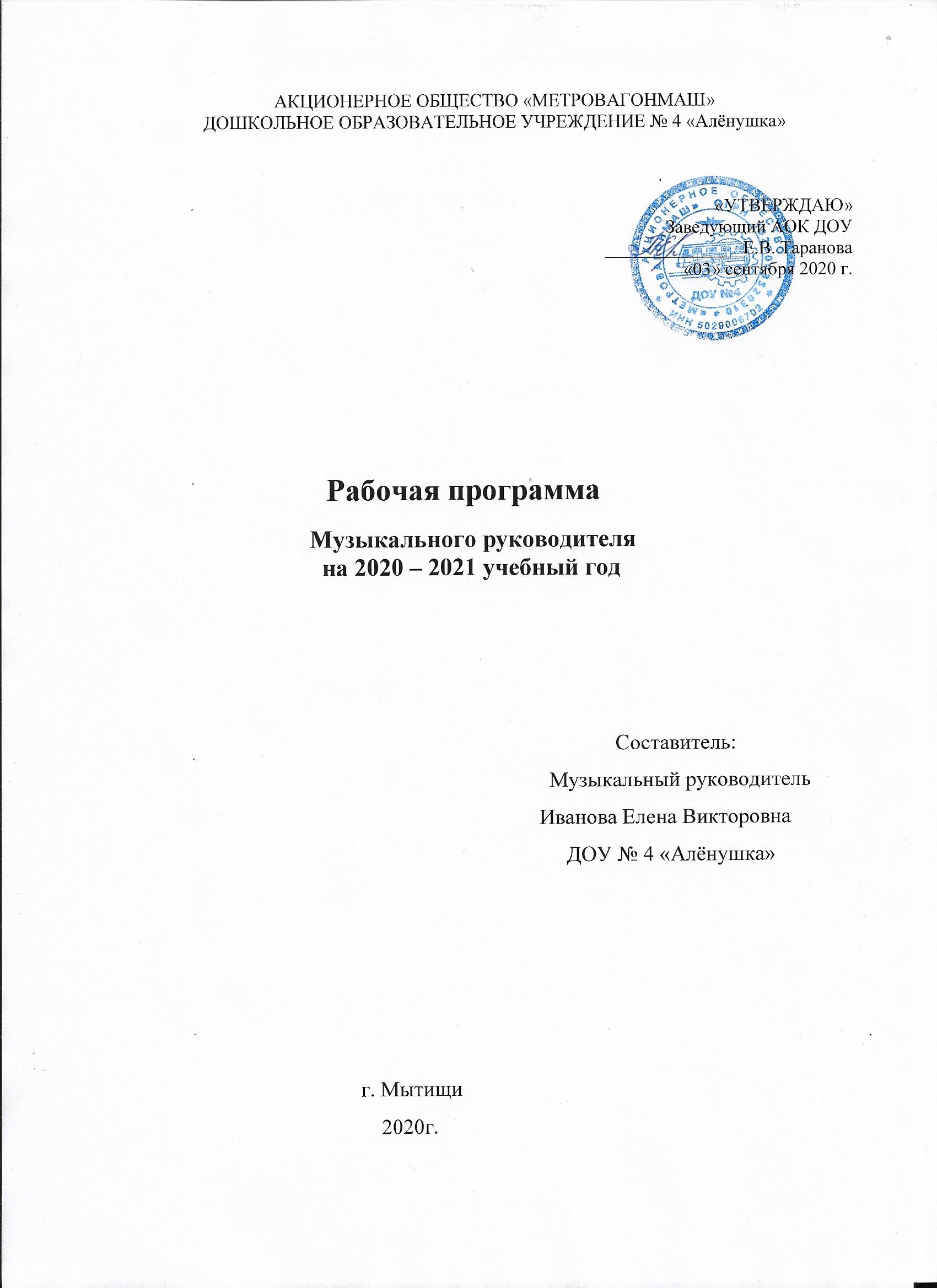                                  I. Целевой раздел.                                 1.Пояснительная записка   Рабочая учебная программа по музыкальному воспитанию и развитию дошкольников представляет внутренний нормативный документ и является основным для оценки качества музыкального образовательного процесса в ДОУ №4 «Аленушка» г.Мытищи.   Основная идея рабочей программы – гуманизация, приоритет воспитания общечеловеческих ценностей: добра, красоты, истины, самоценности дошкольного детства. Программа разработана в соответствии со следующими нормативными документами:1.Конституция РФ, ст. 43, 72.2.Конвенция о правах ребенка (1989 г.).3.Федеральный закон от 29.12.2012 № 273-ФЗ «Об образовании в Российской Федерации» (с изменениями) 4.Постановление Главного государственного санитарного врача Российской Федерации от 27 августа 2015г. № 41 «О внесении изменений в  СанПиН 2.4.1.3049-13 «Санитарно-эпидемиологические требования к устройству, содержанию и организации режима работы дошкольных образовательных организаций».5. Устав ДОУ. 6.Приказ Министерства образования и науки Российской Федерации (Минобразования науки России) от 17. 10. 2013 года №1155 «Об утверждении федерального государственного образовательного стандарта дошкольного образования».7. Приказ Министерства образования и науки РФ от 30.08.2013г. №1014 «Об утверждении Порядка организации и осуществления образовательной деятельности».   Рабочая программа является модифицированной составлена в соответствии с требованиями ФГОС ДО, с федеральными государственными требованиями к структуре основной общеобразовательной программы дошкольного образования для детей  дошкольного возраста на основе: - Основной общеобразовательной программы дошкольного образования «От рождения до школы» / Под ред. Н. Е. Вераксы, Т. С. Комаровой, М. А. Васильевой/ - Парциальной программы музыкального воспитания «Ладушки» / И.А. Новоскольцевой и И.М. Каплуновой /- «Топ-хлоп малыши» программы музыкально-ритмического воспитания детей  / Т.Н. Сауко, А. И. Буренина/ - «Обучение дошкольников игре на детских музыкальных инструментах» / Н.Г.Кононова /- «Система музыкально-оздоровительной работы в детском саду». Занятия, игры, упражнения /О.Н. Арсеневская/- Музыкальное развитие детей на основе народной культуры /О.В.Шубина, И.Г.Чайка/- Развитие музыкально-художественного творчества старших дошкольников /О.А.Скопинцева; под ред. Г.В.Стюхиной/- «Играем в кукольный  театр»,  программа «Театр – творчество - дети» пособие для воспитателей, педагогов дополнительного образования и музыкальных руководителей детских садов. / Н. Ф Сорокина/- «Музыкальные игры для детей». /Т.Н. Образцова/  - «Ритмическая мозаика» /А. И. Бурениной/- «Танцевальная ритмика» /Т. И. Суворовой/     Рабочая программа является  «открытой» и предусматривает вариативность, интеграцию, изменения и дополнения по мере профессиональной необходимости.       Программа  является  современной личностно – ориентированной образовательной программой, реализует идеи развивающего образования, целью которого является развитие ребенка. Содержание Программы соответствует основным положениям возрастной психологии и дошкольной педагогики и  способствует формированию основ музыкальной культуры ребенка.                               1.1.1 Цель и задачи Программы Цель программы: создание условий для развития музыкально-творческих способностей детей дошкольного возраста средствами музыки, ритмопластики, театрализованной деятельности.             Основными задачами психолого-педагогической работы области музыкального воспитания являются:- приобщение к музыкальному искусству, воспитание интереса и любви к высокохудожественной музыке, формирование желания слушать и исполнять ее;- знакомство детей с музыкой народов страны, классической (западноевропейской и российской), а также современной музыкой;- развитие музыкальных способностей: ладового чувства, чувство ритма, слухового представления и т.д.;- приобретение детьми опорных знаний, умений и способов музыкальной деятельности, обеспечивающих базу для последующего самостоятельного знакомства с музыкой, музыкального самообразования и самовоспитания;- формирование художественно-творческих способностей детей в процессе музыкальной деятельности и совершенствование умений эмоционально передавать музыкальный образ в различных видах музыкальной деятельности;- развитие психических процессов: памяти, внимания, воображения, речи: четкой дикции, правильного дыхания, грамотного звукопроизношения; обогащение словарного запаса детей, развитие тонкой моторики с помощью речевых игр и пальчиковой гимнастики;- расширение представления детей в области музыкальной грамоты, средств музыкальной выразительности, музыкальных жанров, а также знакомство с творчеством композиторов. Реализация области «Музыка» ведется по нескольким разделам: «Восприятие (слушание)», «Пение», «Музыкально-ритмические движения», «Игра на музыкальных инструментах», «Детское игровое творчество».    Помимо основных задач, каждый раздел решает свои конкретные задачи соответственно возрастным особенностям дошкольников. Раздел «ВОСПРИЯТИЕ МУЗЫКИ» ознакомление с музыкальными произведениями, их запоминание, накопление музыкальных впечатлений; развитие музыкальных способностей и навыков культурного слушания музыки; развитие способности различать характер песен, инструментальных пьес, средств их выразительности; формирование музыкального вкуса; развитие способности эмоционально воспринимать музыку.Раздел «ПЕНИЕ»	 формирование у детей певческих умений и навыков;обучение детей исполнению песен на занятиях и в быту, с помощью воспитателя и самостоятельно, с сопровождением и без сопровождения инструмента;развитие музыкального слуха, т.е. различение интонационно точного и неточного пения, звуков по высоте;длительности, слушание себя при пении и исправление своих ошибок;развитие певческого голоса, укрепление и расширение его диапазона.Раздел «МУЗЫКАЛЬНО-РИТМИЧЕСКИЕ ДВИЖЕНИЯ» развитие музыкального восприятия, музыкально-ритмического чувства и в связи с этим ритмичности движений;обучение детей согласованию движений с характером музыкального произведения, наиболее яркими средствамимузыкальной выразительности, развитие пространственных и временных ориентировок;обучение детей музыкально-ритмическим умениям и навыкам через игры, пляски и упражнения;развитие художественно-творческих способностей.Раздел «ИГРА НА ДЕТСКИХ МУЗЫКАЛЬНЫХ ИНСТРУМЕНТАХ» совершенствование эстетического восприятия и чувства ребенка;становление и развитие волевых качеств: выдержка, настойчивость, целеустремленность, усидчивость;развитие сосредоточенности, памяти, фантазии, творческих способностей, музыкального вкуса;знакомство с детскими музыкальными инструментами и обучение детей игре на них;развитие координации музыкального мышления и двигательных функций организма.Раздел «ТВОРЧЕСТВО»: песенное, музыкально-игровое, танцевальное. Импровизация на детских музыкальных инструментах развивать способность творческого воображения при восприятии музыки;способствовать активизации фантазии ребенка, стремлению к достижению самостоятельно поставленной задачи, к поискам форм для воплощения своего замысла;развивать способность к песенному, музыкально-игровому, танцевальному творчеству, к импровизации на инструментах.	.           В программе сформулированы и конкретизированы задачи по музыкальному воспитанию для детей второй младшей, средней, старшей, подготовительной групп.     Для достижения цели Программы первостепенное значение имеют:-забота о здоровье, эмоциональном благополучии и своевременном всестороннем развитии каждого ребенка;- создание в группах атмосферы гуманного и доброжелательного отношения ко всем воспитанникам, что позволяет растить их общительными, добрыми, любознательными, инициативными, стремящимися к самостоятельности и творчеству;- максимальное использование разнообразных видов детской деятельности, их интеграция в целях повышения эффективности воспитательно-образовательного процесса;- творческая организация (креативность) воспитательно-образовательного процесса;- вариативность использования образовательного материала, позволяющая развивать творчество в соответствии с интересами и наклонностями каждого ребенка;- уважительное отношение к результатам детского творчества;- единство подходов к воспитанию детей в условиях дошкольного образовательного учреждения и семьи;- соблюдение в работе детского сада и начальной школы преемственности, исключающей умственные и физические перегрузки в содержании образования детей дошкольного возраста, обеспечивающей отсутствие давления предметного обучения.           1.1.2 Принципы и подходы к реализации образовательной области «Художественно-эстетическое развитие» направление «Музыкальная деятельность».Принципы и подходы к формированию программы.Рабочая программа по музыкальному развитию, опираясь на общеобразовательную программу дошкольного образования «От рождения до школы», предполагает проведение  непосредственной образовательной деятельности 2 раза в неделю в каждой возрастной группе. Длительность одного занятия в младшей группе 13 минут, в средней группе 18 минут, в старшей группе 25 (20) минут, в подготовительной 28 минут.Музыкальные занятия состоят из трех частейI.Вводная часть. Приветствие, валеологические песенки-распевки, дыхательная гимнастика, артикуляционная гимнастика, фонопедические упражнения, игровой массаж, речевые игры, пальчиковые игры.Цель - настроить ребенка на занятие, создание положительных эмоций, сохранение и укрепление психофизического здоровья.II.Основная часть. Слушание музыки. Цель  - приучать ребенка вслушиваться в звучание мелодии и аккомпанемента, создающих художественно-музыкальный образ, эмоционально на них реагировать. Подпевание и пение. Цель - развивать вокальные задатки ребенка, учить правильно  интонировать мелодию, петь без напряжения в голосе, а также начинать и заканчивать пение вместе с воспитателем.Музыкально-ритмические движения.Цель - развивать навыки основных и танцевальных движений, которые будут использованы в плясках, танцах, хороводах.В основную часть занятий включаются и музыкально-дидактические игры, направленные на знакомство с детскими музыкальными инструментами, развитие памяти и воображения, музыкально-сенсорных способностей.III.Заключительная часть.Музыкальная игра или пляска.             1.1.3.Связь с другими образовательными областями.Результатом реализации учебной рабочей программы по музыкальному воспитанию и развитию дошкольников следует считать:- сформированность эмоциональной отзывчивости на музыку;- умение передавать выразительные музыкальные образы;- воспринимать и передавать в пении, движении основные средства выразительности музыкальных произведений;- сформированность двигательных навыков и качеств (координация, ловкость и точность движений, пластичность);- умение передавать игровые образы, используя песенные, танцевальные импровизации;- проявление активности, самостоятельности и творчества в разных видах музыкальной деятельности. 1.1.4 Возрастные и индивидуальные особенности контингента детей.     Дошкольный возраст является важнейшим в развитии человека, так как он заполнен существенными физиологическими, психологическими и социальными изменениями. Это период жизни, который рассматривается в педагогике и психологии как самоценное явление со своими законами, субъективно переживается в большинстве случаев как счастливая, беззаботная, полная приключений и открытий жизнь. Дошкольное детство играет решающую роль в становлении личности, определяя ход ее развития на последующих этапах жизненного пути человека.   Характеристика возрастных особенностей развития детей дошкольного возраста необходима для правильной организации осуществления образовательного процесса, как в условиях семьи, так и в условиях дошкольного образовательного учреждения (группы).Средний дошкольный возраст (4-5 лет).   Для ребёнка 5 года жизни характерны избирательный подход к видам музыкальной деятельности. Одним из любимых видов деятельности остаётся слушание музыки (как вокальной, так и инструментальной). Накопленный за предыдущие года обучения слуховой опыт позволяет проявлять себя в слуховой деятельности. Детям нравится содержание музыкальных произведений, связанное с их жизнью в детском саду (а не только в семье), т.к. они способны сопереживать настроению и содержанию музыки, соответствующей их собственному опыту. Поэтому ребёнок легко устанавливает элементарные связи между знакомыми ему жизненными явлениями и музыкальными образами произведений.   В этом возрасте ребёнок, как правило, в общем виде улавливает развитие музыкального образа.Он начинает более внимательно вслушиваться и способен замечать изменения средств музыкальной выразительности, на элементарном уровне может осознавать необходимость этих изменений, что говорит о дальнейшем развитии его музыкального мышления. Появляются первые аргументированные эстетические оценки музыки и осознанное избирательное отношение к ней.   В процессе слушания музыки продолжается активизация таких музыкальных способностей, как эмоциональная отзывчивость на музыку, ладовысотный слух и чувство ритма. Ребёнок обращает более пристальное внимание на мелодию и ритмический рисунок музыкальной ткани произведения. В отношении музыкально – сенсорных способностей можно с полным основание утверждать, что первые пять лет - золотая пора их становления.Поскольку в этот период интерес ребёнка к музыке велик, он способен запоминать, узнавать, называть многие знакомые ему произведения, что свидетельствует о состоявшемся развитии музыкальной памяти.   Однако в этом возрасте ещё продолжается процесс развития органов слуха. Барабанная перепонка ещё нежна и легко ранима, окостенение слухового канала и височной кости не закончилось. Поэтому музыка, исполняемая для детей, не должна быть громкой и продолжительной по звучанию.      На 5 году жизни ребёнок по – прежнему проявляет большой интерес к пению. Любит петь со сверстниками и взрослыми, а так же самостоятельно (в основном поёт в пределах квинты).     Его любимые песни обычно отличаются ярким характером и образами, связанными с жизнедеятельностью в семье, детском саду. Осознанно использует в пении средства выразительности: музыкальные ( высота звука, динамические оттенки) и внемузыкальные (выразительная мимика). Ребёнок правильно пропевает мелодии отдельных небольших фраз песни, контрастные низкие и высокие звуки, соблюдает несложный ритмический рисунок. Ему доступно напевное звуковедение, он может пропевать небольшие фразы песни, не прерывая дыхания.    Певческий диапазон в пределах ре-ля первой октавы, однако, в то же время в этом возрасте певческие возможности остаются по – прежнему небольшими. Голосовой аппарат (певческий) ребёнка не сформирован, связки очень тонкие, дыхание слабое и короткое, поэтому и продолжительность пения не должна превышать 5-7 минут; во время пения нельзя опускать голову, т.к. при этом гортань сдавливается, затрудняется прохождение воздуха, в следствии чего возникает перенапряжение голосового аппарата. Дикция у многихдетей остаётся не чёткой, некоторые вообще неверно произносят отдельные звуки. Ребёнок в этом возрасте ещё не может следить за правильностью собственного пения.      Дальнейшее физическое развитие, которое продолжается на пятом году жизни изменяет ребёнка внешне: он становится белее стройным, пропорционально сложенным и в области музыкально – ритмических движений у него появляются новые возможности: движения подмузыку выполняются гораздо осознаннее, ребёнок способен менять их самостоятельно в связи изменением характера, ритма, темпа, динамики, регистра звучания 2-3 частного произведения.      Ребёнку удаются довольно сложные движения, построенные на чередовании или одновременным действием руками и ногами; танцевальные шаги и движения он может начинать с правой ноги (после показа и указаний взрослого), повышается качество исполнения движений.      Вместе с тем возможности 4-5 летних детей м музыкально – ритмической деятельности по – прежнему остаются сравнительно небольшими: лёгкость движений относительна, синхронность движений в паре, в подгруппе у многих вызывает затруднения, выразительность движенийнедостаточна. Хотя условно – рефлекторные связи при обучении детей данного возраста музыкально – ритмическим движениям закладываются легко (после 2-4 повторений со словесным подкреплением), но устойчивость они приобретают лишь после 25-30 повторений ине всегда отличаются прочностью: длительность игры и пляски непродолжительна, т.к. у ребёнка пока ещё возбуждение преобладает над торможением.     Для ребёнка 5 года жизни по – прежнему характерен интерес к овладению игрой на детских музыкальных инструментах, поскольку собственную музыкальную деятельность и очевидный её результат он ощущает сразу и реально. Он начинает разбираться в тембровых, звуковысотных , динамических особенностях звучания различных инструментов, может ихсравнивать, выделять из многих других. Дети способны воспринимать и воспроизводить, осваивать простую ритмическую пульсацию,незамысловатый ритмический рисунок. Они с удовольствием импровизируют несложные ритмы марша, плясовой. Ритмические импровизации осваиваются ими на детских музыкальных инструментах со звуком неопределённой высоты: бубне, барабане, треугольнике, насамодельных музыкальных игрушках. К этому времени у детей улучшается координация движений руки, обогащается слуховой опыт, поэтому они уже способны воспроизводить на пластинах металлофона элементарные ритмические рисунки.Старший дошкольный возраст (5-6 лет).__    У детей расширяются знания об окружающей жизни, о сферах общественно – полезной деятельности взрослых, о природе родного края; о предметном мире, не находящемся в непосредственной близости с дошкольником.   При правильно организованном педагогическом процессе большинство детей к этому возрастному периоду овладевают культурой слушания. Слушание музыки, на шестом году жизни, остаётся по – прежнему весьма привлекательным, дети многое помнят, просят повторить самое любимое. Легко различают не только первичные жанры музыки, но и видымузыкальных произведений, вникают в эмоционально – образное содержание музыки. Дошкольники 5-6 лет могут воспринимать форму произведения, чувствовать смену характера музыки, динамику развития музыкального образца. Они выделяют большинство средств музыкальной выразительности, некоторые интонационные ходы. Интенсивно продолжают развиваться музыкально – сенсорные способности: дети могут различать выразительныеотношения музыкальных звуков.   Далее активизируются такие музыкальные способности, как ладовысотный слух: дети начинают распознавать интонационно – мелодические особенности музыкального произведения.   Интенсивное развитие умственных способностей детей влияет на формирование музыкального мышления: они готовы к анализу относительно сложного музыкального произведения, его оценке, могут сравнивать, обобщать некоторые из них по какому – либо признаку (жанру, характеру, содержанию).  Уже сформирована потребность в пени. Дети любят петь, овладевая разнообразным по тематике репертуаром. Голос становится звонче, для большинства детей характерен диапазон в пределах ре—си первой октавы; налаживается вокально – слуховая координация.  Ребёнок начинает осознанно следить ха правильностью певческой интонации, контролировать себя, исправлять неточности своего пения ( но лучше слышит пение сверстника).  Дети могут выразительно петь не только напевно, но и отрывисто, если это необходимо для отображения содержания и настроения песни. Они способны петь на одном дыхании целые фразы песни, певческая дикция у большинства детей правильная.Хоровое пение отличается слаженностью голосов по тембру и динамическим оттенкам.    В то же время голос ребёнка остаётся довольно хрупким, поскольку продолжается формирование вокальных связок.   На шестом году жизни продолжается дальнейшее физическое и психическое развитие ребёнка: формируется осанка, движения становятся более свободными и выразительными, а в сюжетных играх, танцах – более осмысленными и управляемыми, слаженными, уверенными.Дети на шестом году жизни желают овладевать игровыми навыками и танцевальными движениями, требующими ритмичности и координированности исполнения, стремятся пополнять имеющийся запас игровых и танцевальных умений. Они легко ориентируются в пространстве помещения, довольно непринуждённо выполняют основные движения.Большинство детей с удовольствием включаются в творческие игровые ситуации, в свободные пляски; любят придумывать свои танцы, главным образом на основе знакомых движений. Однако возможности детей этого возраста, безусловно, ещё несколько ограничены: в движениях не хватает пластики, полётности, выразительности. Физическое и психическое взросление на музыкальность дошкольников: движения становятся более координированными, поведение более осмысленным и управляемым самим ребёнком. Должное развитие получают основные музыкальные способности: ритмическое чувство и мелодический слух. Этим объясняется готовность детей заниматься музицированием на инструментах.     В элементарных импровизациях на металлофоне наибольшего успеха дети достигают в использовании таких средств музыкальной выразительности, как динамические оттенки, ритмические особенности, тембровая окраска звука. Мелодическая линия музыкальной ткани привлекает детей, но передача её удаётся им лишь в свободной импровизации.     При обучении игре на металлофоне дети легко справляются с игрой на двух пластинах, не соседствующих друг с другом, но находящихся рядом (через пластину). Это объясняется недостаточностью развития в данном возрасте микрокоординации движения руки.В этом возрасте у детей проявляется стойкое чувство ансамбля, прежде всегоритмического.     Таким образом, дети в возрасте 5-6 лет, обладают большими возможностями для дальнейшего развития восприятия музыкальных произведений различных стилей, жанров, видов; успешно осваивать далее певческую деятельность и музыкально- ритмические движения, музицировать на детских инструментах.Ребенок на пороге школы (6-7 лет)    На седьмом году жизни ребёнок приобретает более глубокий кругозор, достаточный уровень интеллектуального развития и музыкального образования, т.е. обладает заметными возможностями, чтобы слушать довольно сложные музыкальные произведения. К этому времени у него имеется значительный объём музыкальных впечатлений, он знает некоторыхкомпозиторов, избирательно относится к музыке, мотивирует свой выбор.6-7 летние дети способны прослушивать относительно крупные музыкальные произведения, вслушиваться в интонационные ходы и ритмические особенности, осознавать характер музыки, выявлять комплекс средств музыкальной выразительности, поскольку у большинства из них в этот период интенсивно развивается музыкальное воображение имышление. Ребёнок способен анализировать музыкальное произведение, сравнивать, выделять, обобщать отдельные особенности музыкального языка и речи. Он может осваивать элементы музыкальной грамоты, имеет желание получать новые знания, поскольку в этом возрасте дети очень любознательны. К этому возрасту у дошкольника достаточно развит психологический механизм восприятия музыки: эмоциональная отзывчивость, музыкальный слух, память, музыкальное мышление, как обобщённое качество музыкального восприятия, способность ктворчеству. Поэтому, этим и объясняется успешность детей к восприятию музыки.       Кроме того, при системном подходе к педагогическому процессу музыкального образования у большинства детей уже сформированы музыкально – сенсорные способности, так как к 7 годам достигает определённой степени зрелости функция анализаторов (слух). Этообъясняется, с одной стороны, улучшением работы мозговых центров, а с другой – постоянным упражнением органов слуха.     На 7 году жизни ребёнок обладает существенными возможностями для проявления себя в пении. Происходит дальнейшее развитие высшей нервной деятельности: повышается работоспособность нервной системы. Он обладает достаточно окрепшим голосовым аппаратом (хотя вокальные связки сформируются только к 2годам, поэтому для ребёнка характерно хотя инегромкое, но звонкое. Диапазон у большинства дошкольников в пределах октавы: до1-до2 (ре-2 проходящая), хотя по – прежнему дети различаются по типу певческого голоса- высокого или низкого.     Большинство ребят имеют большой запас песен, выделяют любимые, как правило, испытывают эстетическое наслаждение при удачном исполнении песни. Осознанно осваивают различный по тематике и более яркий по средствам музыкальной выразительности песенный репертуар.      В этом возрасте при эффективном педагогическом воздействии дети могут свободно овладеть культурой певческого исполнительства. При собранности внимания они способны чисто интонировать, но при малейшем отвлечении некоторые из них поют не чисто; ритмический и динамический ансамбль почти всегда отличается слаженностью и не вызываетзатруднения. Дети могут самостоятельно петь по долгу, однако это не всегда желательно.    На 7 году жизни происходит дальнейшее физическое и психическое развитие ребёнка: внимание его становится более сконцентрированным, активизируется воображение и мышление. Он свободно ориентируется в пространстве.   В этом возрасте дети достигают кульминации развитии движений, в том числе и под музыку – движения делаются лёгкими, изящными, пластичными. У старших дошкольников резко возрастает способность к овладению довольно сложными по координации и темпу движениями, которые могут исполняться ими ритмично и грациозно.  В движениях под музыку дети легко ориентируются в композиции игры, в форме исполняемого танца, в характере музыки, а так же пластично предают не только изобразительные, но и выразительные особенности музыки.К этому времени у ребят уже имеется большой объём музыкальных и двигательных навыков и происходит их дальнейшее закрепление.  Как правило, сформирована потребность в освоении новых движений, игр, плясок.   Некоторые дети без напоминания со стороны взрослого стараются самостоятельно научится новым движениям, добиваясь уверенного их исполнения, принципиально оценивают качество как своих действий, так и движений сверстников: в играх, танцах прекрасно владеют чувствомпартнёра, стремятся согласованно двигаться в паре, в хороводе.   Ребёнок на 7 году жизни инициативен и активен как в музыкально – игровом, так и в танцевальном творчестве. Дети способны подгруппой придумывать новый танец (в основном из знакомых движений), а также с удовольствием импровизируют в свободных плясках.   Интенсивное физическое и психическое развитие, достигнутые должного уровня музыкальные способности, старшие дошкольники имеют большие возможности для освоения самых различных детских музыкальных инструментов: металлофонов, арфах, детских аккордеонов, ударных инструментов.   С большой охотой дети играют в оркестре, могут самостоятельно ( с косвенной помощью взрослого) разбираться и обсуждать партитуру пьес для оркестра, рассуждать о последовательности включения в исполнении различных групп инструментов.   Дети способны распознавать мелодические и ритмические особенности простых по музыкальной ткани пьес, проявлять усердие при освоении музыкального произведения, получают огромное удовольствие, испытывают чувство гордости от выразительной и слаженной игры в оркестре.     Дошкольники с радостью импровизируют на знакомых инструментах, вслушиваясь в мелодию, однако подбирать на слух могут лишь музыкально одарённые.    По итогам мониторинга выявлены  одарённые дети  с выраженной музыкальностью:- в ритмике и хореографии;- в театрализованной деятельности;- с вокальными способностями.   С музыкально-одаренными детьми проводится дополнительная работа; они всегда принимают активное участие, исполняя ведущие  роли в музыкальных конкурсах, праздниках и развлечениях. 1.2 Планируемые результаты освоения программы.К концу среднего дошкольного возраста (5го года)• В музыкальной деятельности дети эмоционально откликаются на произведения музыкального и изобразительного искусства, художественную литературу, в которых с помощью образных средств переданы различные эмоциональные состояния людей, животных, сказочных персонажей;• Дошкольники начинают более целостно воспринимать сюжеты и понимать образы.• Выполняет простейшие танцевальные движения.• Проявляет интерес к разным видам самостоятельной муз деятельности, избирательность в предпочтении видов исполнительской деятельности (пение, танец и пр.). Проявляет потребность и желание делать попытки самостоятельного исполнительства.• Эмоционально отзывается на яркие «изобразительные» образы. Понимает «значение» образа.• Общается и сообщает о себе, о своем настроении с помощью музыки. Формулирует просьбы и желания, связанные с музыкально- художественной деятельностью. Взаимодействует со сверстниками в совместной музыкальной деятельности.• Соблюдает элементарные правила поведения в коллективной музыкально-художественной деятельности.• Самостоятельно выбирает предпочитаемые виды музыкально-художественнойдеятельности. Интерпретирует характер муз. образов, выразительные средства музыки. Импровизирует в предпочитаемых видах музыкально-художественной деятельности.• Имеет первичные представления о том, что музыка выражает эмоции, настроение, характер человека, элементарные музыковедческие представления о свойствах музыкального звука, о том, что можно пользоваться разными средствами для создания собственных музыкальных образов, характеров, настроений.• Следует показу и объяснению при разучивании песен, танцев и т.п.• Владеет музыкальным слухом (интонационным, мелодическим, гармоническим, ладовым);• Исполняет песни в хоре, простейшие танцы, элементарные партии для детских музыкальных инструментов;• Координировать слух и голос;• Владеет певческими навыками (чистотой интонирования, дыханием, дикцией, слаженностью).К концу 6го  года жизни (старший дошкольный возраст).• В процессе восприятия произведений музыкального искусства дети способны осуществлять выбор того (произведений, персонажей, образов), что им больше нравится, обосновывая его с помощью элементов эстетической оценки;• Дети эмоционально откликаются на те произведения искусства, в которых переданы понятные им чувства и отношения, различные эмоциональные состояния людей, животных, борьба добра со злом;• Совершенствуется качество музыкальной деятельности. Творческие проявления становятся более осознанными и направленными (образ, средства выразительности продумываются и сознательно подбираются детьми).• Играет в подвижные музыкальные игры.• Проявляет интерес к музыке как средству познания эмоций, чувств, настроений, избирателен в предпочтении музыки разной по настроению.• Эмоционально отзывается на настроение и характер музыки, понимает настроение образа.• Сообщает о своем настроении с помощью музыки.• Соблюдает культуру поведения в коллективной музыкальной деятельности.• Способен к творческой интерпретации. Придумывает характеры муз образов и средства выразительности. Импровизирует, проявляя творчество в процессе изменения окончания музыкальных произведений.Разворачивает игровые сюжеты по мотивам муз произведений. Проявляет самостоятельность в исполнении музыки разными способами. Способен к самостоятельному, сольному исполнению. Использует музыку для передачи собственного настроения.• Имеет представление о средствах музыкальной выразительности, о жанрах и музыкальных направлениях, о том, что музыка связана с литературой, живописью, театром, позволяет общаться, понятна любому человеку, передает разные настроения и чувства.• Стремится к результату музыкально-художественной деятельности (исполнить хорошо песню, танец).• Согласно характеру музыки исполняет музыкальные произведения; анализирует разную по настроению музыку; обнаруживает более совершенные певческие (чистоту интонирования, дыхания, дикции, слаженности) и танцевальные умения и навыки.К концу старшего дошкольного возраста (7ми годам).Музыкально-художественная деятельность характеризуется большой самостоятельностью;развитие познавательных интересов приводит к стремлению получить знания о видах и жанрах искусства (история создания музыкальных шедевров, жизнь и творчество композиторов и исполнителей);    Дошкольники начинают проявлять интерес к посещению театров, понимать ценность произведений музыкального искусства. Танцует элементарные народные и бальные танцы. Проявляет интерес к музыке разных жанров и стилей, к музыке как средству самовыражения, избирательность в предпочтении музыки разных жанров и композиторов.  Эмоционально откликается на «непрограммную» музыку. Понимает настроение и характер музыки.   Аргументирует просьбы и желания, связанные с музыкально художественной деятельностью. Общается и взаимодействует со сверстниками в совместной музыкальной деятельности. Соблюдает элементарные общепринятые нормы и правила в коллективной музыкальной деятельности. Владеет слушательской культурой.   Делает первые попытки элементарного сочинительства музыки. Включает музыку в жизнедеятельность. Способен комбинировать и создавать элементарные собственные фрагменты мелодий и танцев. Проявляет самостоятельность в создании музыкальных импровизаций. Имеет представления об элементарных музыкальных жанрах, формах,некоторых композиторах, о том, что музыка - способ самовыражения, познания и понимания окружающего мира.     Переносит накопленный опыт слушания, исполнения, творчества всамостоятельную музыкально-художественную деятельность. Выразительно исполняет музыкальные произведения (песни, танцы, инструментальные пьесы в оркестре); Элементарно анализирует музыкальные формы, разную по жанрам и стилям музыку.                         1.2.1 Целевые ориентиры образования.          Ценностно - целевые ориентиры образовательного процессаСохранение здоровья и эмоционального благополучия, обеспечение культурного развития каждого ребенка;Создание доброжелательной атмосферы, позволяющей растить воспитанников любознательными, добрыми, инициативными, стремящимися к самостоятельности и творчеству;Использование различных видов детской деятельности, их интеграция в целях повышения эффективности образовательного процесса;Творческая организация образовательного процесса;Вариативность использования образовательного материала, позволяющая развивать творчество в соответствии с интересами и наклонностями каждого ребенка;Обеспечение музыкального развития ребенка в ходе воспитания и обучения;Привлечение семьи к участию в культурной жизни групп детского сада и дошкольной образовательной организации в целом;Соблюдение принципа преемственности.                      Целевые ориентиры обязательной части ОП ДО    Образовательная область «Художественно-эстетическое развитие»                                                   Направление «Музыка»                                            1.2.2. Мониторинг.  В соответствии с ФГОС ДО, целевые ориентиры не подлежат непосредственной оценке, в том числе в виде педагогической диагностики (мониторинга), и не являются основанием для их формального сравнения с реальными достижениями детей.  Освоение ОП ДО не сопровождается проведением промежуточных аттестаций и итоговой аттестации воспитанников.  Однако музыкальный руководитель в ходе своей работы должен выстраивать индивидуальную траекторию развития каждого ребенка. Чтобы правильно организовать процесс музыкального образования и воспитания детей, нужно знать исходный уровень их музыкальных способностей. Для этого проводится диагностирование. Оно осуществляется в процессе непосредственной образовательной деятельности, во время  которой музыкальный руководитель с помощью воспитателя фиксирует уровень двигательных и певческих навыков детей, их интерес к слушанию музыки, чувства ритма. Специальной деятельности  с данной целью проводить не нужно. Этот процесс должен проходить в естественных для детей условиях  (в непосредственной образовательной деятельности "Музыка", во время свободной деятельности детей в группе).  Результаты педагогической диагностики могут использоваться исключительно для решения следующих образовательных задач:1) индивидуализации образования (в том числе поддержки ребенка, построения его образовательной траектории или профессиональной коррекции особенностей его развития);2) оптимизации работы с группой детей.В ходе образовательной деятельности педагоги должны создавать диагностические ситуации, чтобы оценить индивидуальную динамику детей и скорректировать свои действия.      Разработка мониторинга сформированности музыкальной культуры детей, основана на парциальной программе О. П. Радыновой. Эмоциональная отзывчивость является показателем интереса, вкуса, представлений об идеале прекрасного. Она диагностируется по внешним проявлениям детей во время слушания музыки – продолжительности внимания, моторно-двигательным реакциям. А также разработала критерии творческих импровизаций в различных видах музыкальной деятельности. Данная работа проводится 2раза в год во всех возрастных группах.Форма проведения мониторинга: Групповая и индивидуальнаяОсновные показатели мониторинга:-Музыкальность;- Креативность;- Оценочное отношение к музыке.Музыкальность – комплекс способностей, развиваемых на основе врожденных задатков в музыкальной деятельности, необходимых для успешного ее осуществления. Креативность - творческие способности, характеризующиеся готовностью к созданию принципиально новых идей, отклоняющихся от традиционных или принятых схем мышления.Критерии мониторинга:-Эмоциональная отзывчивость на музыку;-Ладовое чувство;-Музыкально-слуховые представления;-Чувство ритма;-Исполнительство;-Творчество;-Интерес.Мониторинг основ музыкальной культуры детей группы № п/п Средняя группаСтаршая группаПодготовительная группаКритерии оцениваются по 3-бальной системе: соответствует возрасту-3, частично соответствует -2, не соответствует-1. Для индивидуального обследования необходимо заранее подобрать музыкальные произведения и разработать   задания для детей. При проведении мониторинга в условиях непосредственной образовательной деятельности рекомендуется руководствоваться следующими критериями:-Ладовое чувство;-Музыкально-слуховые представления;-Чувство ритма;                 1.2.3.Особенности организации образовательного процесса.   Организация деятельности взрослых и детей по реализации и освоению Программы по музыкальному воспитанию и развитию осуществляется в двух основных моделях организации образовательного процесса — совместной деятельности взрослого и детей и самостоятельной деятельности детей. Под совместной деятельностью взрослого и детей понимается деятельность двух и более участников образовательного процесса (взрослых и воспитанников) по решению образовательных задач  на одном пространстве и в одно и то же время. Она отличается наличием партнерской  позиции взрослого и партнерской формой организации (сотрудничество взрослого и детей, возможность свободного размещения, перемещения и общения детей в процессе образовательной деятельности), предполагает сочетание индивидуальной, подгрупповой и групповой форм организации работы с воспитанниками и осуществляется как в виде непосредственно образовательной деятельности, так и в виде образовательной деятельности, осуществляемой в ходе режимных моментов. Непосредственно образовательная деятельность реализуется через организацию различных видов музыкальной деятельности: слушание музыки, пение, музыкально-ритмические движения, игра на детских музыкальных инструментах, пальчиковые игры, и обеспечивает тем самым разностороннее развитие музыкальных способностей детей.     Осуществление образовательной деятельности в ходе режимных моментов осуществляется через музыкальное сопровождение подвижных игр, различных занятий, прогулок, утреннюю гимнастику, бодрящую гимнастику, где музыка создает определенное настроение, объединяет общими переживаниями, дисциплинирует детей.     Вторая модель – самостоятельная деятельность детей, под которой понимается свободная деятельность воспитанников в условиях созданной педагогами музыкальной предметно-развивающей среды, обеспечивающая выбор каждым ребенком  деятельности по интересам и позволяющая ему взаимодействовать со сверстниками или действовать индивидуально.    Самостоятельная музыкальная деятельность является результатом обучения в процессе совместной деятельности педагога с детьми, в семье и возникает на основе накопленного ребенком опыта и объединяет действия детей, связанные с разными видами искусства (рисованием, пением, чтением стихов). Дети по своей инициативе поют, водят хороводы, подбирают легкие мелодии на металлофоне, исполняют несложные пляски, а так же организовывают игру в «концерт», «театр», «спектакль»,в «музыкальное занятие».    Образовательный процесс по реализации образовательной области «Музыка» строится на основе взаимодействия музыкального руководителя со всеми субъектами образовательного процесса:с воспитателем:*Обучение через открытый показ занятий*Анализ проведения утренников, праздников*Совместная подготовка и проведение культурно-досуговой деятельности*Подготовка к занятию*Знакомство с задачами работы и результатами диагностики*Изучение репертуара к проведению занятия*Консультирование по вопросам создания музыкально-развивающей среды в группе*Планирование работы*Оформление наглядной информации. с психологом:* Через разработку плана совместной диагностики; *Совместное обсуждение результатов; *Организация консультаций по вопросам коррекции процессов воспитания на полисенсорной основе, личностного и эмоционально-волевого развития ребёнка.*Помощь в исполнении ролей.Национально – региональный компонент.Задачи:Расширять музыкальное представление детей по темам «Родина», «Семья», «Мои друзья», «Животные и птицы наших лесов», «Наш город», «Времена года».Знакомить детей с русскими  народными потешками, песнями, обрядами, сказками.Знакомить детей с русским  народным творчеством.    При изучении музыкальных жанров рассматриваются некоторые особенности, характерные для нашего региона.Компонент ДОУ (локальный компонент).    Приоритетные направления детского сада:Охрана и укрепление здоровья детей.Художественно – эстетическое развитие ребенка.Коррекция нарушений физического и психического развития, социально – психологическая реабилитация детей.   Осуществляется через индивидуальные, фронтальные  занятия, отраженные в учебном плане ДОУ.                          II. Содержательный раздел.2.1.Содержание психолого-педагогической работы по музыкальному воспитанию ориентировано на разностороннее развитие дошкольников с учётом их возрастных и индивидуальных особенностей.2.1.1.Средняя группаЗадачи рабочей программы по музыкальному воспитанию для детей средней группы (от 4 до 5 лет):Слушание: Продолжать развивать у детей интерес к музыке, желание  слушать ее. Закреплять знание о жанрах в музыке (песня, танец, марш). Обогащать  музыкальные впечатления, способствовать дальнейшему развитию основ музыкальной культуры, осознанного отношения к музыке.Формировать навыки культуры слушания музыки (не отвлекаться, слушать произведение до конца).Развивать умение чувствовать характер музыки, узнавать знакомые произведения, высказывать свои впечатления о прослушанном.Формировать умение замечать выразительные средства  музыкального произведения (тихо, громко, медленно, быстро). Развивать способность различать звуки по высоте (высокий, низкий, в пределах сексты, септимы).   Пение: Формировать навыки выразительного пения, умение петь протяжно, подвижно, согласованно (в пределах ре – си первой октавы). Развивать умение брать дыхание между короткими музыкальными фразами. Побуждать петь мелодию  чисто, смягчать концы фраз, четко произносить слова, петь выразительно, предавая  характер музыки. Развивать навыки пения с инструментальным сопровождением и без него (с помощью педагога).   Песенное творчество: Побуждать детей самостоятельно сочинять мелодию колыбельной песни, отвечать  на музыкальные вопросы («Как  тебя зовут?», Что ты хочешь, кошечка?», «Где ты?»). Формировать умение импровизировать мелодии на заданный текст.   Музыкально-ритмические движения: Продолжать формировать у детей навык ритмичного движения в соответствии с характером музыки, самостоятельно менять движения в соответствии с двух- и трёхчастной формой музыки. Совершенствовать танцевальные движения: прямой галоп, пружинка, кружение по одному и в парах. Формировать умение двигаться в парах по кругу в танцах и хороводах, ставить ногу на носок и на пятку, ритмично хлопать в ладоши, выполнять простейшие перестроения (из круга врассыпную и обратно), подскоки. Продолжать совершенствовать навыки основных движений (ходьба «торжественная», спокойная, «таинственная»; бег лёгкий и стремительный).   Развитие танцевально-игрового творчества: Способствовать развитию эмоционально-образного исполнения музыкально-игровых упражнений (кружатся листочки, падают снежинки) и сценок, используя мимику и пантомиму (зайка весёлый и грустный, хитрая лисичка, сердитый волк и т.д.). Развивать умение инсценировать песни и ставить небольшие музыкальные спектакли.   Игра на детских музыкальных инструментах: Формировать умение подыгрывать простейшие    мелодии на деревянных ложках, погремушках, барабане, металлофоне. ФОРМЫ РАБОТЫ ПО РЕАЛИЗАЦИИ ОСНОВНЫХ ЗАДАЧ ПО ВИДАМ МУЗЫКАЛЬНОЙ ДЕЯТЕЛЬНОСТИСЛУШАНИЕПЕНИЕ МУЗЫКАЛЬНО-РИТМИЧЕСКИЕ ДВИЖЕНИЯИГРА НА ДЕТСКИХ МУЗЫКАЛЬНЫХ ИНСТРУМЕНТАХ«ТВОРЧЕСТВО»: песенное, музыкально-игровое, танцевальное. Импровизация на детских музыкальных инструментах2.1.2.Старшая группа.Задачи рабочей программы по музыкальному воспитанию для детей старшей группы (от 5 до 6 лет):    Слушание: Продолжать развивать интерес и любовь к музыке, музыкальную отзывчивость на неё. Формировать музыкальную культуру на основе знакомства с классической, народной и современной музыкой; со структурой 2- и 3-частного музыкального произведения, с построением песни. Продолжать знакомить с композиторами. Воспитывать культуру поведения при посещении концертных залов, театров (не шуметь, не мешать, зрителям наслаждаться музыкой, смотреть спектакли). Продолжать знакомить с жанрами музыкальных произведений (марш, танец, песня). Развивать музыкальную память через узнавание мелодий по отдельным фрагментам произведений (вступление, заключение, музыкальная фраза). Совершенствовать навык различения звуков по высоте в пределах квинты, звучания музыкальных инструментов (клавишно-ударные и струнные: фортепиано, скрипка, виолончель, балалайка).     Пение: Формировать певческие навыки, умение петь лёгким звуком в диапазоне от «ре»  первой октавы до «до» второй октавы, брать дыхание перед началом песни, между музыкальными фразами, произносить отчётливо слова, своевременно начинать и заканчивать песню, эмоционально передавать характер мелодии, петь умеренно, громко и тихо. Способствовать развитию навыков сольного пения с музыкальным сопровождением и без него. Содействовать проявлению самостоятельности, творческому исполнению песен разного характера. Развивать песенный музыкальный вкус.    Музыкально-ритмические движения: Развивать чувство ритма, умение передавать через движения характер музыки, её эмоционально-образное содержание; умение свободно ориентироваться в пространстве, выполнять простейшие перестроения, самостоятельно переходить от умеренного к быстрому или медленному темпу, менять движения в соответствии с музыкальными фразами. Способствовать формированию навыков исполнения танцевальных движений (поочерёдное выбрасывание ног вперёд в прыжке; приставной шаг с приседанием, с продвижением вперёд, кружение; приседание с выставлением ноги вперёд). Познакомить детей с русским хороводом, пляской, а также с танцами других народов. Продолжать развивать навыки инсценирования песен; умение изображать сказочных животных и птиц (лошадка, коза, лиса, медведь, заяц, журавль, ворон и т.д.) в разных игровых ситуациях.   Развитие танцевально-игрового творчества: Развивать танцевальное творчество; формировать умение придумывать движения к пляскам, танцам, составлять композицию танца, проявляя самостоятельность в творчестве. Совершенствовать умение самостоятельно придумывать движения, отражающие содержание песен. Побуждать к инсценированию содержания песен, хороводов.    Игра на детских музыкальных инструментах: Развивать умение исполнять простейшие мелодии на детских музыкальных инструментах; знакомые песенки индивидуально и небольшими группами, соблюдая при этом общую динамику и темп. Развивать творчество, побуждать детей к активным самостоятельным действиям.ФОРМЫ РАБОТЫ ПО РЕАЛИЗАЦИИ ОСНОВНЫХ ЗАДАЧ ПО ВИДАМ МУЗЫКАЛЬНОЙ ДЕЯТЕЛЬНОСТИ Слушание                                                            Пение                           Музыкально-ритмические движения                             Игра на детских музыкальных инструментах  «Творчество»: песенное, музыкально-игровое, танцевальное. Импровизация на детских музыкальных инструментах                                2.1.3.Подготовительная группаЗадачи рабочей программы по музыкальному воспитанию для детей подготовительной к школе группы (от 6 до 7 лет):      Слушание: Продолжать приобщать детей к музыкальной культуре, воспитывать художественно-эстетический вкус. Обогащать музыкальные впечатления детей, вызывать яркий эмоциональный отклик при восприятии музыки разного характера. Знакомить с элементарными музыкальными понятиями: музыкальный образ, выразительные средства, музыкальные жанры (опера, балет); профессиями (пианист, дирижёр, композитор, певица и певец, балерина и баллеро, художник и др.). Продолжать развивать навыки восприятия звуков по высоте в пределах квинты – терции. Обогащать впечатления детей, формировать музыкальный вкус, развивать музыкальную память. Способствовать развитию мышления, фантазии, памяти, слуха. Знакомить с элементарными музыкальными понятиями (темп, ритм); жанрами (опера, концерт, симфонический оркестр), творчеством композиторов и музыкантов. Познакомить детей с мелодией Государственного гимна РФ.       Пение: Совершенствовать певческий голос и вокально-слуховую координацию. Закреплять практические навыки выразительного исполнения песен в пределах от до первой октавы до ре второй октавы. Учить брать дыхание и удерживать его до конца фразы; обращать внимание на артикуляцию (дикцию). Закреплять умение петь самостоятельно, индивидуально и коллективно, с музыкальным сопровождением и без него.      Песенное творчество: Развивать умение самостоятельно придумывать мелодии, используя в качестве образца русские народные песни; самостоятельно импровизировать мелодии на заданную тему по образцу и без него, используя для этого знакомые песни, музыкальные пьесы и танцы.    Музыкально-ритмические движения: Способствовать дальнейшему развитию навыков танцевальных движений, умения выразительно и ритмично двигаться в соответствии с разнообразным характером музыки, передавая в танце эмоционально-образное содержание. Знакомить с национальными плясками (русские, белорусские, украинские и т.д.). Развивать танцевально-игровое творчество; формировать навыки художественного исполнения различных образов при инсценировании песен, театральных постановок.     Музыкально-игровое и танцевальное творчество: Способствовать развитию творческой активности детей в доступных видах музыкальной исполнительской деятельности (игра в оркестре, пение, танцевальные движения и т.п.). Совершенствовать умение импровизировать под музыку соответствующего характера (лыжник, конькобежец, наездник, рыбак; лукавый котик и сердитый козлик и т.п.). Закреплять умения придумывать движения, отражающие содержание песни; выразительно действовать с воображаемыми предметами. Развивать самостоятельность в поисках способа передачи в движениях музыкальных образов. Формировать музыкальные способности; содействовать проявлению активности и самостоятельности.      Игра на детских музыкальных инструментах: Знакомить с музыкальными произведениями в исполнении различных инструментов и в оркестровой обработке. Совершенствовать навыки игры на металлофоне, свирели, ударных и электронных музыкальных инструментах, русских народных музыкальных инструментах: трещотках, погремушках, треугольниках; умение исполнять музыкальные произведения в оркестре и в ансамбле. ФОРМЫ РАБОТЫ ПО РЕАЛИЗАЦИИ ОСНОВНЫХ ЗАДАЧ ПО ВИДАМ МУЗЫКАЛЬНОЙ ДЕЯТЕЛЬНОСТИ                                                          Слушание                                                    Пение                              Музыкально-ритмические движения                  Игра на детских музыкальных инструментах«Творчество» »: песенное, музыкально-игровое, танцевальное. Импровизация на детских музыкальных инструментах2.2.Перспективный  план совместной досуговой деятельности  музыкального руководителя с детьми.2.3.Перспективный план работы с педагогическим коллективом по музыкальному воспитанию детей*Обновление музыкального материала осуществляется систематически по мере необходимости в течение года.2.4.Перспективный план работы  с родителями.III.ОРГАНИЗАЦИОННЫЙ РАЗДЕЛ.3.1Особенности организации развивающей  предметно-пространственной среды.Предметно - развивающая среда дает ребенку чувство психологической защищенности, способствует развитию  способностей, овладению способами деятельности. Музыкальный зал дошкольного учреждения светлый  и просторный, что позволяет максимально реализовать потенциал детей. Зал эстетично оформлен. Цвет его стен и штор гармонично сочетаются. Текстильный декор меняется в зависимости от сезона. Музыкальный зал оснащен детской мебелью - стулья и столы для музицирования и атрибутов. Традиционно основные декорации располагаю на центральной стене. Для эффектности того или иного номера детей или взрослых на праздниках и развлечениях используются  костюмы.  Для организации разных видов музыкальной деятельности детей  музыкальный зал оснащён необходимым оборудованием: фортепиано,телевизор, мультимедийная установка, музыкальный центр. Для работы имеются  различные детские музыкальны инструменты. Яркие, интересные  игрушки  помогают в создании доброжелательной атмосферы, повышают интерес воспитанников к музыкальной деятельности, вызывают у них чувство радости от общения с музыкой.   Полифункциональность среды музыкального зала позволяет использовать предметы в различных видах деятельности детей. Так, например,  на деревянных ложках дети не только играют, но и танцуют с ними, выполняют ритмические упражнения. Имеются в наличии атрибуты для танцев и театрализации, яркие тематические иллюстрации и портреты композиторов, методические карточки. Все материалы систематизированы. Собрана картотека пальчиковых игр, используемых в работе с детьми разных возрастов, картотека статей к журналам по музыкальному воспитанию "Музыкальный руководитель". Собрана аудиотека, включающая в себя диски с музыкальным аккомпанементом, произведениями, предусмотренными программой, а так же диски и кассеты с записями различной музыки, так или иначе используемой в процессе музыкального воспитания детей.    Построение предметно-развивающей среды осуществляется  в соответствии с современными санитарно-техническими и эстетическими требованиями. Материалы и оборудование имеют сертификаты  качества и отвечают гигиеническим, педагогическим и эстетическим требованиям. Созданная эстетическая среда вызывает у детей чувство радости, эмоционально положительное отношение к музыке, желание посещать музыкальный зал, обогащает новыми впечатлениями и знаниями, побуждает к активной творческой деятельности, способствует повышению музыкальной культуры,  развитию   музыкальных способностей детей дошкольного возраста.3.1.1. Комплекс методического обеспечения музыкального образовательного процесса3.2. Информационно-методическое обеспечение программы3.3 Учебная нагрузка. IV.ПРИЛОЖЕНИЕ         4.1 Перспективное планирование по возрастным группам.          Перспективное планирование образовательной  области «Художественно-эстетическое развитие» направления «Музыка» для детей средней группы на 2019-2020 учебный год.                                                                 Сентябрь                                                                 Октябрь                                                         Ноябрь                                                                Декабрь                                                             Январь                                                                                     Февраль                                                                            Март                                                                           Апрель                                                               Май                      Перспективное планирование образовательной  области «Художественно-эстетическое развитие»   направления «Музыкальная деятельность » для детей старшей группы на 2019-2020 учебный год.Перспективное планирование образовательной  области «Художественно-эстетическое развитие»   направления «Музыкальная деятельность » для детей подготовительной группы на 2019-2020 учебный год.                                            4.2.Список литературы .
1.Федеральный государственный стандарт дошкольного образования: Письма и приказы Минобразования науки. – М.: ТЦ Сфера, 2015. – 96с.2. Программа "Детство" под ред. Т. И. Бабаева, Гогоберидзе Г.А.3. Веракса Н.Е., Комарова Т.С., Васильева М.А.. От рождения до школы. Примерная основная общеобразовательная программа  дошкольного образования. – М.: Мозаика-Синтез, 2011.4. Радынова О. П. Музыкальные шедевры. – М.: ВЛАДОС, 2000.5.Шейн В.А. Гамма.  –  М.: ГНОМ и Д, 2002.6.Колодницкий Г. А. Музыкальные игры, ритмические упражнения и танцы для детей.  – М.: Гном - Пресс, 2000.7.Петрова В.А. Программа "Малыш"8.Петров В.М. Летние игры и забавы.  –  М.: Сфера, 2009.9.Доломанова Н. Н. Подвижные игры с песнями. –  М.: Сфера, 2010.10.Радынова О.П.Роот З.Я. Музыкально – дидактические игры.  –  М.: Айрис Пресс, 2004.11.Петрова Т. И. Театрализованные игры в детском саду. М.: Школьная Пресса, 2009.12.Зацепина М.Б. Музыкальное воспитание в детском саду. – М.: Мозаика-Синтез, 2010.13.Зацепина М.Б. Культурно-досуговая деятельность. – М.: Мозаика-Синтез, 2004.14.Зацепина М.Б. Культурно-досуговая деятельность в детском саду. – М.: Мозаика-Синтез, 2010.15.Зацепина М.Б., Антонова Т.В. Народные праздники в детском саду. – М.: Мозаика-Синтез, 2010.16.Зацепина М.Б., Антонова Т.В. Праздники и развлечения в детском саду. – М.: Мозаика-Синтез, 2010.17.Арсеневская О.Н. Система музыкально-оздоровительной работы в детском саду.  – В.: Учитель, 2011.18.Каплунова И.А. , Новоскольцева И. Н. Праздник каждый день.19.И.А. Буренина Ритмическая мозаика20.Ветлугина Н.А. Музыкальное воспитание в детском саду.-М.: Просвещение, 1981.-240., нот.-(Б-ка воспитателя дет. Сада).СодержаниеСтраницаI. ЦЕЛЕВОЙ РАЗДЕЛ.1.1. Пояснительная записка 31.1.1 Цель и задачи Программы 41.1.2 Принципы и подходы к реализации образовательнойобласти «Художественно-эстетическое развитие»направление «Музыкальная деятельность»71.1.3 Связь с другими образовательными областями.91.1.4 Возрастные и индивидуальные особенности контингента детей111.2 Планируемые результаты освоения программы. 171.2.1 Целевые ориентиры образования. 191.2.2.Мониторинг.211.2.3.Особенности организации образовательного процесса.26II. СОДЕРЖАТЕЛЬНЫЙ РАДЕЛ.282.1. Содержание психолого-педагогической работы по музыкальному воспитанию.   282.1.1. Средняя группа   282.1.2. Старшая группа   352.1.3. Подготовительная группа   422.2 Перспективный  план совместной досуговой деятельности  музыкального руководителя с детьми.   492.3 Перспективный план работы с педагогическим коллективом по музыкальному воспитанию детей   51    2.4 Перспективный план работы с родителями.   53III. ОРГАНИЗАЦИОННЫЙ РАЗДЕЛ.   553.1 Особенности организации развивающей предметно-пространственной среды.   55    3.1.1. Комплекс методического обеспечения музыкального образовательного процесса   563.2. Информационно-методическое обеспечение программы    573.4 Учебная нагрузка.   58IV. ПРИЛОЖЕНИЕ.   584.1 Перспективное планирование по возрастным группам.   584.2.Список литературы.   101     к формированию программык  организации образовательного процессасоответствует принципу развивающего образования, целью которого является развитие ребенка; сочетает принципы научной обоснованности и практической применимости (содержание программы соответствует основным положениям возрастной психологии и дошкольной педагогики, при этом имеет возможность реализации в массовой практике дошкольного образования); 
     соответствует критериям полноты, необходимости и достаточности (позволяет решать поставленные цели и задачи только на необходимом и достаточном материале, который максимально приближен к разумному «минимуму»); 
     обеспечивает единство воспитательных, развивающих и обучающих целей и задач процесса образования детей дошкольного возраста, в процессе реализации которых формируются такие знания, умения и навыки, которые имеют непосредственное отношение к развитию детей дошкольного возраста; 
     строится с учетом принципа интеграции образовательных областей в соответствии с возрастными возможностями и особенностями воспитанников, спецификой и возможностями образовательных областей; 
     основывается на комплексно-тематическом принципе построения образовательного процесса; предусматривать решение программных образовательных задач в совместной деятельности взрослого и детей и самостоятельной деятельности детей не только в рамках непосредственно образовательной деятельности, но и при проведении режимных моментов в соответствии со спецификой дошкольного образования; предполагает построение образовательного процесса на адекватных возрасту формах работы с детьми. Основной формой работы с детьми дошкольного возраста и ведущим видом деятельности для них является игра.принцип личностно-деятельностного подхода (через разные виды деятельности детей, сотрудничества ребёнка со взрослым и другими детьми);принципа эмоционально-чувственной направленности (развитие  познавательных психических процессов: воображения, мышления, памяти; художественно-эстетического восприятия  окружающего мира (социального, природного); принцип компетентностного подхода, (освоение воспитанниками практических навыков использования приобретенных знаний во всех специфически детских видах деятельности, в различных организационных формах (совместной, самостоятельной);принцип культуросообразности и регионализма, (становление различных сфер самосознания ребенка на основе культуры своего народа, ближайшего социального окружения, на познании историко-географических, этнических особенностей социальной, правовой действительности уральского региона);принцип интеграции образования (возможность реализации содержания образования в разных видах детских деятельностей (игровой, речевой, познавательной, коммуникативной, двигательной, театрализованной, элементарно-поисковой, конструктивной, изобразительной и др.) и организационных формах (регламентированной и нерегламентированной);принцип нравственной обоснованности жизнедеятельности, (познавая нравственные ценности, ребенок формирует опыт нравственных отношений и общения, которые характеризуются созидательно-культурной деятельностью, противостоянием негативному  в культуре и социуме, способностью к содействию и сотворчеству в деятельности, умение понимать и принять позицию другого, привязанностью к уральской культуре, к родным местам);принцип развития (ориентация содержания образования на стимулирование и поддержку эмоционального, духовно-нравственного и интеллектуального развития и саморазвития ребенка, на создание условий для проявления самостоятельности, инициативности, творческих способностей ребенка в различных видах деятельности, создание условий для свободного общения детей, направленного на размышления о своих переживаниях, эмоциональных проявлениях; в результате самоанализа ребенком дается оценка своим эмоциональным реакциям.Основные принципы построения программы:принцип развивающего обучения, принцип культуросообразности, принцип преемственности ступеней образования, принцип гуманно-личностного отношения к ребенку.Формы организации: непосредственная образовательная деятельность  (индивидуальные, фронтальные, тематические), развлечения, утренники;Формы работы с педагогическим коллективом:индивидуальные консультации, семинары, открытые занятия, развлечения, практикумы, памятки, письменные методические рекомендации, бюллетени, совместное планирование.Формы работы с родителями:индивидуальные консультации, родительские собрания, папки-передвижки, бюллетени-памятки, развлечения.«Физическое развитие »Развитие физических качеств для музыкально-ритмической деятельности, использование музыкальных произведений в качестве музыкального сопровождения различных видов детской деятельности и двигательной активности. Сохранение и укрепление физического и психического здоровья детей, формирование представлений о здоровом образе жизни, релаксация.Формирование основ безопасности собственной жизнедеятельности в различных видах музыкальной деятельности.«Познавательное развитие»Расширение кругозора детей в области о музыки; сенсорное развитие, формирование целостной картины мира в сфере музыкального искусства, творчества.«Социально-коммуникативное развитие»Развитие свободного общения со взрослыми и детьми в области музыки; развитие всех компонентов устной речи в театрализованной деятельности; практическое овладение воспитанниками нормами речи. Формирование представлений о музыкальной культуре и музыкальном искусстве; развитие игровой деятельности; формирование гендерной, семейной, гражданской принадлежности, патриотических чувств, чувства принадлежности к мировому сообществу«Художественно- эстетическое развитие»Развитие детского творчества, приобщение к различным видам искусства, использование художественных произведений для обогащения содержания области «Музыка», закрепления результатов восприятия музыки. Формирование интереса к эстетической стороне окружающей действительности; развитие детского творчества.«Речевое развитие»Использование музыкальных произведений с целью усиления эмоционального восприятия детской художественной литературы, развитие артикуляционного аппарата, развитие слухового восприятия; развитие активного словаря.4-5 лет5-6 лет6-7 лет- слушать музыкальное произведение, чувствовать его характер;- узнавать песни, мелодии;- различать звуки по высоте (секста-септима);- петь протяжно, четко произносить слова;- выполнять движения в соответствии с характером музыки;- инсценировать (вместе с педагогом) песни, хороводы;Играть на металлофоне.Целевые ориентиры по ФГОС ДО: ребенок проявляет любознательность,владеет основными понятиями, контролирует свои движения, обладает основными музыкальными представлениями.- различать жанры в музыке (танец, песня, марш);- звучание музыкальных инструментов (фортепиано, скрипка);- узнавать произведения по фрагменту;- петь без напряжения, легким звуком, отчетливо произносить слова, петь с аккомпанементом;- ритмично двигаться в соответствии с характером музыки;- самостоятельно менять движения в соответствии с 3-х частной формой произведения;- самостоятельно инсценировать содержание песен, хороводов, действовать, не подражая друг другу;- играть мелодии на металлофоне по одному и в группе.Целевые ориентиры по ФГОС ДО: ребенок знаком с музыкальными произведениями, обладает элементарными музыкально-художественными произведениями- узнавать гимн РФ;- определять муз. жанр произведения;- различать части произведения;- определять настроение, характер музыкального произведения;- слышать в музыке изобразительные моменты;- воспроизводить и чисто петь несложные песни в удобном диапазоне;- сохранять правильное положение корпуса при пении (певчая посадка);- выразительно двигаться в соответствии с характером музыки, образа;- передавать несложный ритмич. рисунок;- выполнять танцевальные движения качественно;- инсценировать игровые песни;- исполнять сольно и в оркестре простые песни и мелодии.Целевые ориентиры по ФГОС ДО: ребенок опирается на свои знания и умения в различных видах музыкально-художественной деятельности.        Сформирован    В стадии формирования    В стадии формирования           Не сформирован           Не сформированСредняя группа (4-5 лет)Средняя группа (4-5 лет)Средняя группа (4-5 лет)Средняя группа (4-5 лет)Средняя группа (4-5 лет)- слушает музыкальноепроизведение до конца,чувствует его характер;- узнаёт песни, мелодии;- различает звуки по высоте(секста-септима);- поёт протяжно, четкопоизносит слова; - выполняетдвиженияв соответствии с характероммузыки;- инсценирует (вместе спедагогом)песни, хороводы;- играет на металлофонеЦелевые ориентиры по ФГОС ДО:ребенок проявляетлюбознательность, владеетосновными понятиями,контролирует свои движения,обладает основными музыкальными представлениями.- слушает музыкальноепроизведение до конца,чувствует его характер;- узнаёт песни, мелодии;- различает звуки по высоте(секста-септима);- поёт протяжно, четкопоизносит слова; - выполняетдвиженияв соответствии с характероммузыки;- инсценирует (вместе спедагогом)песни, хороводы;- играет на металлофонеЦелевые ориентиры по ФГОС ДО:ребенок проявляетлюбознательность, владеетосновными понятиями,контролирует свои движения,обладает основными музыкальными представлениями.-не всегда слушает музыкальныепроизведения до конца, спомощью взрослого определяетхарактер;-с помощью вопросов узнаетзнакомые песни, мелодии»-не всегда определяет звуки повысоте;- затрудняется петь протяжно;-с помощью взрослого выполняетдвижения в соответствии схарактером музыки;- затрудняется в инсценированиипесен, хороводов;- с помощью взрослого играет наметаллофоне.-не всегда слушает музыкальныепроизведения до конца, спомощью взрослого определяетхарактер;-с помощью вопросов узнаетзнакомые песни, мелодии»-не всегда определяет звуки повысоте;- затрудняется петь протяжно;-с помощью взрослого выполняетдвижения в соответствии схарактером музыки;- затрудняется в инсценированиипесен, хороводов;- с помощью взрослого играет наметаллофоне.-Не проявляет интересаК восприятиюмузыкальногопроизведения;-не можетузнатьзнакомыепесни,мелодии;-поётотрывисто ,неслышит пениесверстников,невоспроизводитмелодиюпесни;- не проявляетжеланиеучаствовать виграх,хороводах;- не может овладеть игрой на металлофоне.Старшая группа (5-6 лет)Старшая группа (5-6 лет)Старшая группа (5-6 лет)Старшая группа (5-6 лет)Старшая группа (5-6 лет)- различает жанры в музыке(песня, танец, марш);- звучание музыкальныхинструментов (фортепиано,скрипка);- узнаёт произведенияпо фрагменту;- поёт без напряжения,легким звуком,отчетливо произносит слова, поётс аккомпанементом;- ритмично двигаетсяв соответствии с характероммузыки;- самостоятельно меняетдвижения всоответствии с 3-х частнойформой произведения;- самостоятельно инсценируетсодержание песен, хороводов,действует не подражая другдругу;- играет мелодии на металлофонепо одному и в группе.Целевые ориентиры по ФГОС ДОРебенок знаком с музыкальнымипроизведениями, обладаетэлементарными музыкально –художественнымипредставлениями.- не всегда различает жанры;-с помощью взрослого узнаётпроизведения по фрагменту;-затрудняется петь безнапряжения, с голоса взрослогоисполняет песню саккомпанементом;- не всегда слышит ритм музыки;С помощью взрослого меняетдвижения в соответствиитрёхчастной формой музыки;- при инсценировке песен,хороводов подражает своимсверстникам;- затрудняется играть наметаллофоне в группе детей;- не всегда различает жанры;-с помощью взрослого узнаётпроизведения по фрагменту;-затрудняется петь безнапряжения, с голоса взрослогоисполняет песню саккомпанементом;- не всегда слышит ритм музыки;С помощью взрослого меняетдвижения в соответствиитрёхчастной формой музыки;- при инсценировке песен,хороводов подражает своимсверстникам;- затрудняется играть наметаллофоне в группе детей;-не различает жанрымузыкальногопроизведения,звучаниямузыкальныхинструментов;- не узнаётмузыкальныепроизведения пофрагменту;-при пении кричит, неслышит своихсверстников;- при показе детейменяет движения;- не проявляетинтереса винсценировке песен,хороводов;- не испытываетпотребности в игре наметаллофоне.-не различает жанрымузыкальногопроизведения,звучаниямузыкальныхинструментов;- не узнаётмузыкальныепроизведения пофрагменту;-при пении кричит, неслышит своихсверстников;- при показе детейменяет движения;- не проявляетинтереса винсценировке песен,хороводов;- не испытываетпотребности в игре наметаллофоне..Подготовительная к школе группа (6-7 лет).Подготовительная к школе группа (6-7 лет).Подготовительная к школе группа (6-7 лет).Подготовительная к школе группа (6-7 лет).Подготовительная к школе группа (6-7 лет)- узнаёт гимн РФ;- определяет музыкальный жанрпроизведения;- различает части произведения;- определяет настроение,характер музыкальногопроизведения;слышит в музыкеизобразительные моменты; -воспроизводит и чисто поётнесложные песни в удобномдиапазоне;- сохраняет правильноеположение корпуса при пении(певческая посадка);- выразительно двигается всоответствии с характероммузыки, образа;- передаёт несложныйритмический рисунок;- выполняет танцевальныедвижения качественно; -инсценирует игровые песни;- исполняет сольно и в оркестрепростые песни и мелодии.Целевые ориентиры по ФГОСДОребенок опирается на своизнания и умения в различныхвидах музыкально –художественной деятельности.-с помощью взрослогоопределяет жанры музыкальногопроизведения, части настроение;-с поддержкой голоса взрослогопоёт песни без аккомпанемента;-не всегда двигается с характероммузыки, образа;- инсценирует песни, хороводыпо показу детей;Затрудняется на музыкальных инструментах исполнять воркестре песни, мелодии -с помощью взрослогоопределяет жанры музыкальногопроизведения, части настроение;-с поддержкой голоса взрослогопоёт песни без аккомпанемента;-не всегда двигается с характероммузыки, образа;- инсценирует песни, хороводыпо показу детей;Затрудняется на музыкальных инструментах исполнять воркестре песни, мелодии -нет потребности вслушании музыки;-не чисто интонируетмелодию, поёт толькос помощью взрослого;- малый запастанцевальныхдвижений;- не испытываетв инсценировке песен,хороводов;- не проявляетжелания в игре намузыкальныхинструментах.-нет потребности вслушании музыки;-не чисто интонируетмелодию, поёт толькос помощью взрослого;- малый запастанцевальныхдвижений;- не испытываетв инсценировке песен,хороводов;- не проявляетжелания в игре намузыкальныхинструментах.                                        Критерии и основные показатели диагностики                                        Критерии и основные показатели диагностики                                        Критерии и основные показатели диагностики                                        Критерии и основные показатели диагностики                                        Критерии и основные показатели диагностики                                        Критерии и основные показатели диагностики                                        Критерии и основные показатели диагностики                                        Критерии и основные показатели диагностики                                        Критерии и основные показатели диагностики                                        Критерии и основные показатели диагностики                                        Критерии и основные показатели диагностики                                        Критерии и основные показатели диагностикиФамилия,     имя ребенка             Музыкальность             Музыкальность             Музыкальность             Музыкальность                  Креативность                  Креативность                  Креативность                  Креативность                  КреативностьОценочное отношение к музыкеСреднее  количество баллов  Уровень  освоения  программыФамилия,     имя ребенка         Эмоциональная отзывчивость на музыку (внимание, внешнее проявления)Ладовое чувство (чувство тоники, окончаний мелодий, фраз)Музыкально-слуховые представления (чистота интонирования мелодии)Чувство ритма (точность и выразительность движений)Восприятие (словарь эмоций, метафоричность речи) Исполнительство (выразительность, владение навыками) Исполнительство (выразительность, владение навыками) Исполнительство (выразительность, владение навыками)        Творч5ество (выразительность и оригинальность проявления творческих способностей)Интерес, избирательность( увлеченность, желание отвечать на вопросы,  любимые  произведения)Среднее  количество баллов  Уровень  освоения  программыФамилия,     имя ребенка         Эмоциональная отзывчивость на музыку (внимание, внешнее проявления)Ладовое чувство (чувство тоники, окончаний мелодий, фраз)Музыкально-слуховые представления (чистота интонирования мелодии)Чувство ритма (точность и выразительность движений)Восприятие (словарь эмоций, метафоричность речи)        Пение      ДвиженияИгра на музыкальных инструментах        Творч5ество (выразительность и оригинальность проявления творческих способностей)Интерес, избирательность( увлеченность, желание отвечать на вопросы,  любимые  произведения)Среднее  количество баллов  Уровень  освоения  программы№Ладовое чувствоМузыкально слуховые представленияЧувство ритма1234ВниманиеУмеет ли различать жанрыВысказывание о характере музыкиУзнавание знакомой мелодии по фрагментуПодпевание знакомой мелодии с сопровождениемПение малознакомой попевки (после нескольких её прослушиваний) с сопровождением Узнает ли песню по вступлениюАктивность исполненияВоспроизведение в хлопках, в притопах, на музыкальных инструментах ритмического рисунка Соответствие эмоциональной окраски движений характеру музыки с контрастными частямиСоответствие ритма движений ритму музыкиАктивность в играх№Ладовое чувствоМузыкально слуховые представленияЧувство ритма12345ВниманиеУмеет ли различать жанрыВысказывание о музыке с контрастными частямиУзнавание знакомой мелодии по фрагментуОтображает свое отношение к музыке в рисункеПодпевание знакомой мелодии с сопровождениемПение знакомой мелодии без сопровожденияПодбор по слуху знакомой попевки на металлофонеЭмоционально исполняет песниВоспроизведение в хлопках, в притопах, на музыкальных инструментах ритмического рисунка Соответствие эмоциональной окраски движений характеру музыки с контрастными частямиСоответствие ритма движений ритму музыки (с использованием смены ритма) Активность в играхУмеет составлять ритмические рисунки и проигрывать на музыкальных инструментах №Ладовое чувствоМузыкально слуховые представленияЧувство ритма123456Высказывания о музыке с контрастными частямиУмеет ли различать жанрыРазличает 2ух частную форму муз.произведенияУзнавание знакомой мелодии по фрагментуОтображает свое отношение к музыке в рисункеСпособен придумывать сюжет к муз. произведениюПодпевание знакомой мелодии с сопровождениемПение знакомой мелодии без сопровожденияПодбор по слуху знакомой попевки на металлофонеЭмоционально исполняет песниИмеет любимые песниВоспроизведение в хлопках, в притопах,на музыкальных инструментах усложненного ритмического рисунка Соответствие эмоциональной окраски движений характеру музыки с контрастными частямиПридумывает движения для обыгрывания песен, хороводовАктивность в играхУмеет составлять ритмические рисунки и проигрывать на музыкальных инструментах Формы работыФормы работыФормы работыФормы работыРежимные моменты Совместная деятельность педагога с детьмиСамостоятельная деятельность детейСовместная деятельность с семьейФормы организации детейФормы организации детейФормы организации детейФормы организации детейИндивидуальныеПодгрупповыеГрупповыеПодгрупповыеИндивидуальные Индивидуальные ПодгрупповыеГрупповыеПодгрупповыеИндивидуальныеИспользование музыки:-на утренней гимнастике и физкультурных занятиях;- на музыкальных занятиях;- во время умывания- на других занятиях (ознакомление с окружающим миром, развитие речи, изобразительная деятельность)- во время  прогулки (в теплое время) - в сюжетно-ролевых играх- перед дневным сном- при пробуждении- на праздниках и развлеченияхЗанятия Праздники, развлеченияМузыка в повседневной жизни: -Другие занятия-Театрализованная деятельность-Слушание музыкальных сказок, -Просмотр мультфильмов, фрагментов детских музыкальных фильмов - Рассматривание картинок, иллюстраций в детских книгах, репродукций, предметов окружающей действительности;- Рассматривание портретов композиторовСоздание условий для самостоятельной музыкальной деятельности в группе: подбор музыкальных инструментов (озвученных и не озвученных), музыкальных игрушек, театральных кукол, атрибутов, элементов костюмов для театрализованной деятельности. ТСОИгры в «праздники», «концерт», «оркестр»Консультации для родителейРодительские собранияИндивидуальные беседыСовместные праздники, развлечения в ДОУ (включение родителей в праздники и подготовку к ним)Театрализованная деятельность (концерты родителей для детей, совместные выступления детей и родителей, совместные театрализованные представления, оркестр)Открытые музыкальные занятия для родителейСоздание наглядно-педагогической пропаганды для родителей (стенды, папки или ширмы-передвижки)Оказание помощи родителям по созданию предметно-музыкальной среды в семьеПосещения детских музыкальных театров, экскурсииФормы работыФормы работыФормы работыФормы работыРежимные моменты Совместная деятельность педагога с детьмиСамостоятельная деятельность детейСовместная деятельность с семьейФормы организации детейФормы организации детейФормы организации детейФормы организации детейИндивидуальныеПодгрупповыеГрупповыеПодгрупповыеИндивидуальные Индивидуальные ПодгрупповыеГрупповыеПодгрупповыеИндивидуальныеИспользование пения:- на музыкальных занятиях;- на других занятиях - во время  прогулки (в теплое время) - в сюжетно-ролевых играх-в театрализованной деятельности- на праздниках и развлеченияхЗанятия Праздники, развлеченияМузыка в повседневной жизни:-Театрализованная деятельность-Пение знакомых песен во время игр, прогулок в теплую погоду- Подпевание и пение знакомых песен при рассматривании иллюстраций в детских книгах, репродукций, предметов окружающей действительностиСоздание условий для самостоятельной музыкальной деятельности в группе: подбор музыкальных инструментов (озвученных и не озвученных), музыкальных игрушек, макетов инструментов, хорошо иллюстрированных «нотных тетрадей по песенному репертуару», театральных кукол, атрибутов и элементов костюмов различных персонажей. Портреты композиторов. ТСО Создание для детей игровых творческих ситуаций (сюжетно-ролевая игра), способствующих сочинению мелодий марша, мелодий на заданный текст. Игры в «музыкальные занятия», «концерты для кукол», «семью»,  где дети исполняют известные им песни Музыкально-дидактические игрыСовместные праздники, развлечения в ДОУ (включение родителей в праздники и подготовку к ним)Театрализованная деятельность (концерты родителей для детей, совместные выступления детей и родителей, совместные театрализованные представления, шумовой оркестр)Открытые музыкальные занятия для родителейСоздание наглядно-педагогической пропаганды для родителей (стенды, папки или ширмы-передвижки)Оказание помощи родителям по созданию предметно-музыкальной среды в семьеПосещения детских музыкальных театровСовместное подпевание и пение знакомых песен при рассматривании иллюстраций в детских книгах, репродукций, предметов окружающей действительности Создание совместных песенников Формы работыФормы работыФормы работыФормы работыРежимные моменты Совместная деятельность педагога с детьмиСамостоятельная деятельность детейСовместная деятельность с семьейФормы организации детейФормы организации детейФормы организации детейФормы организации детейИндивидуальныеПодгрупповыеГрупповыеПодгрупповыеИндивидуальные Индивидуальные ПодгрупповыеГрупповыеПодгрупповыеИндивидуальные Использование музыкально-ритмических движений:-на утренней гимнастике и физкультурных занятиях;- на музыкальных занятиях;- на других занятиях - во время  прогулки - в сюжетно-ролевых играх- на праздниках и развлеченияхЗанятия Праздники, развлеченияМузыка в повседневной жизни:-Театрализованная деятельность-Музыкальные игры, хороводы с пением- Празднование дней рожденияСоздание условий для самостоятельной музыкальной деятельности в группе: -подбор музыкальных инструментов, музыкальных игрушек, макетов инструментов, хорошо иллюстрированных «нотных тетрадей по песенному репертуару», атрибутов для музыкально-игровых упражнений. Портреты композиторов. ТСО -подбор элементов костюмов различных персонажей для инсценирования песен, музыкальных игр и постановок небольших музыкальных спектаклейИмпровизация танцевальных движений в образах животных,Концерты-импровизацииСовместные праздники, развлечения в ДОУ (включение родителей в праздники и подготовку к ним)Театрализованная деятельность (концерты родителей для детей, совместные выступления детей и родителей, совместные театрализованные представления, шумовой оркестр)Открытые музыкальные занятия для родителейСоздание наглядно-педагогической пропаганды для родителей (стенды, папки или ширмы-передвижки)Создание музея любимого композитораОказание помощи родителям по созданию предметно-музыкальной среды в семьеПосещения детских музыкальных театров Создание фонотеки, видеотеки с любимыми танцами детейФормы работыФормы работыФормы работыФормы работыРежимные моменты Совместная деятельность педагога с детьмиСамостоятельная деятельность детейСовместная деятельность с семьейФормы организации детейФормы организации детейФормы организации детейФормы организации детейИндивидуальныеПодгрупповыеГрупповыеПодгрупповыеИндивидуальные Индивидуальные ПодгрупповыеГрупповыеПодгрупповыеИндивидуальные- на музыкальных занятиях;- на других занятиях - во время  прогулки - в сюжетно-ролевых играх- на праздниках и развлеченияхЗанятия Праздники, развлеченияМузыка в повседневной жизни:-Театрализованная деятельность-Игры с элементами  аккомпанемента- Празднование дней рожденияСоздание условий для самостоятельной музыкальной деятельности в группе: подбор музыкальных инструментов, музыкальных игрушек, макетов инструментов, хорошо иллюстрированных «нотных тетрадей по песенному репертуару», театральных кукол, атрибутов и элементов костюмов для театрализации. Портреты композиторов. ТСО Игра на шумовых музыкальных инструментах; экспериментирование со звуками,Игра на знакомых музыкальных инструментахМузыкально-дидактические игрыИгры-драматизации Игра в «концерт», «музыкальные занятия», «оркестр»Совместные праздники, развлечения в ДОУ (включение родителей в праздники и подготовку к ним)Театрализованная деятельность (концерты родителей для детей, совместные выступления детей и родителей, совместные театрализованные представления, шумовой оркестр)Открытые музыкальные занятия для родителейСоздание наглядно-педагогической пропаганды для родителей (стенды, папки или ширмы-передвижки)Создание музея любимого композитораОказание помощи родителям по созданию предметно-музыкальной среды в семьеПосещения детских музыкальных театров.Формы работыФормы работыФормы работыФормы работыРежимные моменты Совместная деятельность педагога с детьмиСамостоятельная деятельность детейСовместная деятельность с семьейФормы организации детейФормы организации детейФормы организации детейФормы организации детейИндивидуальныеПодгрупповыеГрупповыеПодгрупповыеИндивидуальные Индивидуальные ПодгрупповыеГрупповыеПодгрупповыеИндивидуальные- на музыкальных занятиях;- на других занятиях - во время  прогулки - в сюжетно-ролевых играх- на праздниках и развлеченияхЗанятия Праздники, развлеченияВ повседневной жизни:-Театрализованная деятельность-Игры - Празднование дней рожденияСоздание условий для самостоятельной музыкальной деятельности в группе: подбор музыкальных инструментов (озвученных и неозвученных), музыкальных игрушек, театральных кукол, атрибутов для ряжения, ТСО.Экспериментирование со звуками, используя музыкальные игрушки и шумовые инструментыИгры в «праздники», «концерт»Создание предметной среды, способствующей проявлению у детей песенного, игрового творчества, музицированияМузыкально-дидактические игрыСовместные праздники, развлечения в ДОУ (включение родителей в праздники и подготовку к ним)Театрализованная деятельность (совместные выступления детей и родителейОткрытые музыкальные занятия для родителейСоздание наглядно-педагогической пропаганды для родителей (стенды, папки или ширмы-передвижки)Оказание помощи родителям по созданию предметно-музыкальной среды в семьеФормы работыФормы работыФормы работыФормы работыРежимные моменты Совместная деятельность педагога с детьмиСамостоятельная деятельность детейСовместная деятельность с семьейФормы организации детейФормы организации детейФормы организации детейФормы организации детейИндивидуальныеПодгрупповыеГрупповыеПодгрупповыеИндивидуальные Индивидуальные ПодгрупповыеГрупповыеПодгрупповыеИндивидуальныеИспользование музыки:-на утренней гимнастике и физкультурных занятиях;- на музыкальных занятиях;- во время умывания- на других занятиях (ознакомление с окружающим миром, развитие речи, изобразительная деятельность)- во время  прогулки (в теплое время) - в сюжетно-ролевых играх- перед дневным сном- при пробуждении- на праздниках и развлеченияхЗанятия Праздники, развлеченияМузыка в повседневной жизни:-Другие занятия-Театрализованная деятельность-Слушание музыкальных сказок, -Просмотр мультфильмов, фрагментов детских музыкальных фильмов- Рассматривание иллюстраций в детских книгах, репродукций, предметов окружающей действительности;- Рассматривание портретов композиторовСоздание условий для самостоятельной музыкальной деятельности в группе: подбор музыкальных инструментов (озвученных и неозвученных), музыкальных игрушек, театральных кукол, атрибутов, элементов костюмов для театрализованной деятельности. Игры в «праздники», «концерт», «оркестр», «музыкальные занятия»Консультации для родителейРодительские собранияИндивидуальные беседыСовместные праздники, развлечения в ДОУ (включение родителей в праздники и подготовку к ним)Театрализованная деятельность Создание наглядно-педагогической пропаганды для родителей (стенды, папки или ширмы-передвижки)Оказание помощи родителям по созданию предметно-музыкальной среды в семьеПрослушивание аудиозаписей с просмотром соответствующих иллюстраций, репродукций картин, портретов композиторовФормы работыФормы работыФормы работыФормы работыФормы работыРежимные моменты Совместная деятельность педагога с детьмиСовместная деятельность педагога с детьмиСамостоятельная деятельность детейСовместная деятельность с семьейФормы организации детейФормы организации детейФормы организации детейФормы организации детейФормы организации детейИндивидуальныеПодгрупповыеГрупповыеПодгрупповыеИндивидуальные Индивидуальные ПодгрупповыеИндивидуальные ПодгрупповыеГрупповыеПодгрупповыеИндивидуальныеИспользование пения:- на музыкальных занятиях;- на других занятиях - во время  прогулки (в теплое время) - в сюжетно-ролевых играх-в театрализованной деятельности- на праздниках и развлеченияхЗанятия Праздники, развлеченияМузыка в повседневной жизни:-Театрализованная деятельность-Пение знакомых песен во время игр, прогулок в теплую погоду- Пение знакомых песен при рассматривании иллюстраций в детских книгах, репродукций, предметов окружающей действительностиСоздание условий для самостоятельной музыкальной деятельности в группе: подбор музыкальных инструментов (озвученных и неозвученных), иллюстраций знакомых песен, музыкальных игрушек, макетов инструментов, хорошо иллюстрированных «нотных тетрадей по песенному репертуару», театральных кукол, атрибутов для театрализации, элементов костюмов различных персонажей. Портреты композиторов. ТСО Создание для детей игровых творческих ситуаций (сюжетно-ролевая игра), способствующих сочинению мелодий разного характера (ласковая колыбельная, задорный или бодрый марш, плавный вальс, веселая плясовая). Игры в «кукольный театр», «спектакль» с игрушками, куклами, где используют песенную импровизацию, озвучивая персонажей. Музыкально-дидактические игрыПение знакомых песен при рассматривании иллюстраций в детских книгах, репродукций, портретов композиторов, предметов окружающей действительности.Создание условий для самостоятельной музыкальной деятельности в группе: подбор музыкальных инструментов (озвученных и неозвученных), иллюстраций знакомых песен, музыкальных игрушек, макетов инструментов, хорошо иллюстрированных «нотных тетрадей по песенному репертуару», театральных кукол, атрибутов для театрализации, элементов костюмов различных персонажей. Портреты композиторов. ТСО Создание для детей игровых творческих ситуаций (сюжетно-ролевая игра), способствующих сочинению мелодий разного характера (ласковая колыбельная, задорный или бодрый марш, плавный вальс, веселая плясовая). Игры в «кукольный театр», «спектакль» с игрушками, куклами, где используют песенную импровизацию, озвучивая персонажей. Музыкально-дидактические игрыПение знакомых песен при рассматривании иллюстраций в детских книгах, репродукций, портретов композиторов, предметов окружающей действительности.Совместные праздники, развлечения в ДОУ (включение родителей в праздники и подготовку к ним)Театрализованная деятельность (концерты родителей для детей, совместные выступления детей и родителей, совместные театрализованные представления, шумовой оркестр)Открытые музыкальные занятия для родителейСоздание наглядно-педагогической пропаганды для родителей (стенды, папки или ширмы-передвижки)Создание музея любимого композитораОказание помощи родителям по созданию предметно-музыкальной среды в семьеПосещения детских музыкальных театров,Совместное пение знакомых песен при рассматривании иллюстраций в детских книгах, репродукций, портретов композиторов, предметов окружающей действительности Создание совместных песенников Формы работыФормы работыФормы работыФормы работыРежимные моменты Совместная деятельность педагога с детьмиСамостоятельная деятельность детейСовместная деятельность с семьейФормы организации детейФормы организации детейФормы организации детейФормы организации детейИндивидуальныеПодгрупповыеГрупповыеПодгрупповыеИндивидуальные Индивидуальные ПодгрупповыеГрупповыеПодгрупповыеИндивидуальныеИспользование музыкально-ритмических движений:-на утренней гимнастике и физкультурных занятиях;- на музыкальных занятиях;- на других занятиях - во время  прогулки - в сюжетно-ролевых играх- на праздниках и развлеченияхЗанятия Праздники, развлеченияМузыка в повседневной жизни:-Театрализованная деятельность-Музыкальные игры, хороводы с пением-Инсценирование песен-Формирование танцевального творчества,-Импровизация образов сказочных животных и птиц- Празднование дней рожденияСоздание условий для самостоятельной музыкальной деятельности в группе: -подбор музыкальных инструментов, музыкальных игрушек, макетов инструментов, хорошо иллюстрированных «нотных тетрадей по песенному репертуару», атрибутов для музыкально-игровых упражнений, -подбор элементов костюмов различных персонажей для инсценирование песен, музыкальных игр и постановок небольших музыкальных спектаклей. Портреты композиторов. ТСОСоздание для детей игровых творческих ситуаций (сюжетно-ролевая игра), способствующих импровизации движений разных персонажей под музыку соответствующего характераПридумывание простейших танцевальных движенийИнсценирование содержания песен, хороводовСоставление композиций танцаСовместные праздники, развлечения в ДОУ (включение родителей в праздники и подготовку к ним)Театрализованная деятельность (концерты родителей для детей, совместные выступления детей и родителей, совместные театрализованные представления, шумовой оркестр)Открытые музыкальные занятия для родителейСоздание наглядно-педагогической пропаганды для родителей (стенды, папки или ширмы-передвижки)Создание музея любимого композитораОказание помощи родителям по созданию предметно-музыкальной среды в семьеПосещения детских музыкальных театров Создание фонотеки, видеотеки с любимыми танцами детейФормы работыФормы работыФормы работыФормы работыФормы работыРежимные моменты Совместная деятельность педагога с детьмиСовместная деятельность педагога с детьмиСамостоятельная деятельность детейСовместная деятельность с семьейФормы организации детейФормы организации детейФормы организации детейФормы организации детейФормы организации детейИндивидуальныеПодгрупповыеГрупповыеПодгрупповыеИндивидуальные Индивидуальные ПодгрупповыеИндивидуальные ПодгрупповыеГрупповыеПодгрупповыеИндивидуальные- на музыкальных занятиях;- на других занятиях - во время  прогулки - в сюжетно-ролевых играх- на праздниках и развлеченияхЗанятия Праздники, развлеченияМузыка в повседневной жизни:-Театрализованная деятельность-Игры с элементами  аккомпанемента- Празднование дней рожденияСоздание условий для самостоятельной музыкальной деятельности в группе: подбор музыкальных инструментов, музыкальных игрушек, макетов инструментов, хорошо иллюстрированных «нотных тетрадей по песенному репертуару», театральных кукол, атрибутов и элементов костюмов для театрализации. Портреты композиторов. ТСО Создание для детей игровых творческих ситуаций (сюжетно-ролевая игра), способствующих импровизации в музицированииМузыкально-дидактические игрыИгры-драматизацииАккомпанемент в пении, танце и др.Детский ансамбль, оркестр Игра в «концерт», «музыкальные занятия»  Создание условий для самостоятельной музыкальной деятельности в группе: подбор музыкальных инструментов, музыкальных игрушек, макетов инструментов, хорошо иллюстрированных «нотных тетрадей по песенному репертуару», театральных кукол, атрибутов и элементов костюмов для театрализации. Портреты композиторов. ТСО Создание для детей игровых творческих ситуаций (сюжетно-ролевая игра), способствующих импровизации в музицированииМузыкально-дидактические игрыИгры-драматизацииАккомпанемент в пении, танце и др.Детский ансамбль, оркестр Игра в «концерт», «музыкальные занятия»  Совместные праздники, развлечения в ДОУ (включение родителей в праздники и подготовку к ним)Театрализованная деятельность (концерты родителей для детей, совместные выступления детей и родителей, совместные театрализованные представления, шумовой оркестр)Открытые музыкальные занятия для родителейСоздание наглядно-педагогической пропаганды для родителей (стенды, папки или ширмы-передвижки)Создание музея любимого композитораОказание помощи родителям по созданию предметно-музыкальной среды в семьеПосещения детских музыкальных театров Совместный ансамбль, оркестрФормы работыФормы работыФормы работыФормы работыРежимные моменты Совместная деятельность педагога с детьмиСамостоятельная деятельность детейСовместная деятельность с семьейФормы организации детейФормы организации детейФормы организации детейФормы организации детейИндивидуальныеПодгрупповыеГрупповыеПодгрупповыеИндивидуальные Индивидуальные ПодгрупповыеГрупповыеПодгрупповыеИндивидуальные- на музыкальных занятиях;- на других занятиях - во время  прогулки - в сюжетно-ролевых играх- на праздниках и развлеченияхЗанятия Праздники, развлеченияВ повседневной жизни:-Театрализованная деятельность-Игры - Празднование дней рожденияСоздание условий для самостоятельной музыкальной деятельности в группе: подбор музыкальных инструментов, музыкальных игрушек, макетов инструментов, хорошо иллюстрированных «нотных тетрадей по песенному репертуару», театральных кукол, атрибутов и элементов костюмов для театрализации. Портреты композиторов. ТСО Создание для детей игровых творческих ситуаций (сюжетно-ролевая игра), способствующих импровизации в пении, движении, музицированииПридумывание мелодий на заданные и собственные словаПридумывание простейших танцевальных движенийИнсценирование содержания песен, хороводовСоставление композиций танцаИмпровизация на инструментахМузыкально-дидактические игрыИгры-драматизацииАккомпанемент в пении, танце и дрДетский ансамбль, оркестр Игра в «концерт», «музыкальные занятия»  Совместные праздники, развлечения в ДОУ (включение родителей в праздники и подготовку к ним)Театрализованная деятельность (концерты родителей для детей, совместные выступления детей и родителей, совместные театрализованные представления, шумовой оркестр)Открытые музыкальные занятия для родителейСоздание наглядно-педагогической пропаганды для родителей (стенды, папки или ширмы-передвижки)Оказание помощи родителям по созданию предметно-музыкальной среды в семьеПосещения детских музыкальных театровФормы работыФормы работыФормы работыФормы работыРежимные моменты Совместная деятельность педагога с детьмиСамостоятельная деятельность детейСовместная деятельность с семьейФормы организации детейФормы организации детейФормы организации детейФормы организации детейИндивидуальныеПодгрупповыеГрупповыеПодгрупповыеИндивидуальные Индивидуальные ПодгрупповыеГрупповыеПодгрупповыеИндивидуальныеИспользование музыки:-на утренней гимнастике и физкультурных занятиях;- на музыкальных занятиях;- во время умывания- на других занятиях (ознакомление с окружающим миром, развитие речи, изобразительная деятельность)- во время  прогулки (в теплое время) - в сюжетно-ролевых играх- в компьютерных играх- перед дневным сном- при пробуждении- на праздниках и развлеченияхЗанятия Праздники, развлеченияМузыка в повседневной жизни:-Другие занятия-Театрализованная деятельность-Слушание музыкальных сказок, - Беседы с детьми о музыке;-Просмотр мультфильмов, фрагментов детских музыкальных фильмов- Рассматривание иллюстраций в детских книгах, репродукций, предметов окружающей действительности;- Рассматривание портретов композиторовСоздание условий для самостоятельной музыкальной деятельности в группе: подбор музыкальных инструментов (озвученных и неозвученных), музыкальных игрушек, театральных кукол, атрибутов, элементов костюмов для театрализованной деятельности. ТСОИгры в «праздники», «концерт», «оркестр», «музыкальные занятия», «телевизор»Консультации для родителейРодительские собранияИндивидуальные беседыСовместные праздники, развлечения в ДОУ (включение родителей в праздники и подготовку к ним)Театрализованная деятельность (концерты родителей для детей, совместные выступления детей и родителей, совместные театрализованные представления, оркестр)Открытые музыкальные занятия для родителейСоздание наглядно-педагогической пропаганды для родителей (стенды, папки или ширмы-передвижки)Оказание помощи родителям по созданию предметно-музыкальной среды в семьеПосещения музеев, выставок, детских музыкальных театровПрослушивание аудиозаписей, Прослушивание аудиозаписей с просмотром соответствующих иллюстраций, репродукций картин, портретов композиторовПросмотр видеофильмовФормы работыФормы работыФормы работыФормы работыРежимные моменты Совместная деятельность педагога с детьмиСамостоятельная деятельность детейСовместная деятельность с семьейФормы организации детейФормы организации детейФормы организации детейФормы организации детейИндивидуальныеПодгрупповыеГрупповыеПодгрупповыеИндивидуальные Индивидуальные ПодгрупповыеГрупповыеПодгрупповыеИндивидуальныеИспользование пения:- на музыкальных занятиях;- на других занятиях - во время  прогулки (в теплое время) - в сюжетно-ролевых играх-в театрализованной деятельности- на праздниках и развлеченияхЗанятия Праздники, развлеченияМузыка в повседневной жизни:-Театрализованная деятельность-Пение знакомых песен во время игр, прогулок в теплую погодуСоздание условий для самостоятельной музыкальной деятельности в группе: подбор музыкальных инструментов (озвученных и неозвученных), иллюстраций знакомых песен, музыкальных игрушек, макетов инструментов, хорошо иллюстрированных «нотных тетрадей по песенному репертуару», театральных кукол, атрибутов для театрализации, элементов костюмов различных персонажей. Портреты композиторов. ТСО Создание для детей игровых творческих ситуаций (сюжетно-ролевая игра), способствующих сочинению мелодий по образцу и без него, используя для этого знакомые песни, пьесы, танцы.Игры в «детскую оперу», «спектакль», «кукольный театр» с игрушками, куклами, где используют песенную импровизацию, озвучивая персонажей.  Музыкально-дидактические игрыИнсценирование песен, хороводовМузыкальное музицирование с песенной импровизациейПение знакомых песен при рассматривании иллюстраций в детских книгах, репродукций, портретов композиторов, предметов окружающей действительностиПение знакомых песен при рассматривании иллюстраций в детских книгах, репродукций, портретов композиторов, предметов окружающей действительностиСовместные праздники, развлечения в ДОУ (включение родителей в праздники и подготовку к ним)Театрализованная деятельность (концерты родителей для детей, совместные выступления детей и родителей, совместные театрализованные представления, шумовой оркестр)Открытые музыкальные занятия для родителейСоздание наглядно-педагогической пропаганды для родителей (стенды, папки или ширмы-передвижки)Создание музея любимого композитораОказание помощи родителям по созданию предметно-музыкальной среды в семьеПосещения детских музыкальных театровСовместное пение знакомых песен при рассматрвании иллюстраций в детских книгах, репродукций, портретов композиторов, предметов окружающей действительностиСоздание совместных песенников Формы работыФормы работыФормы работыФормы работыФормы работыРежимные моменты Совместная деятельность педагога с детьмиСовместная деятельность педагога с детьмиСамостоятельная деятельность детейСовместная деятельность с семьейФормы организации детейФормы организации детейФормы организации детейФормы организации детейФормы организации детейИндивидуальныеПодгрупповыеГрупповыеПодгрупповыеИндивидуальные Индивидуальные ПодгрупповыеИндивидуальные ПодгрупповыеГрупповыеПодгрупповыеИндивидуальныеИспользование музыкально-ритмических движений:-на утренней гимнастике и физкультурных занятиях;- на музыкальных занятиях;- на других занятиях - во время  прогулки - в сюжетно-ролевых играх- на праздниках и развлеченияхЗанятия Праздники, развлеченияМузыка в повседневной жизни:-Театрализованная деятельность-Музыкальные игры, хороводы с пением-Инсценирование песен-Развитие танцевально-игрового творчества- Празднование дней рожденияСоздание условий для самостоятельной музыкальной деятельности в группе: -подбор музыкальных инструментов, музыкальных игрушек, макетов инструментов, хорошо иллюстрированных «нотных тетрадей по песенному репертуару», атрибутов для музыкально-игровых упражнений, -подбор элементов костюмов различных персонажей для инсценировании  песен, музыкальных игр и постановок небольших музыкальных спектаклей Портреты композиторов. ТСО.Создание для детей игровых творческих ситуаций (сюжетно-ролевая игра), способствующих импровизации движений разных персонажей животных и людей под музыку соответствующего характераПридумывание простейших танцевальных движенийИнсценирование содержания песен, хороводов, Составление композиций русских танцев, вариаций элементов плясовых движенийПридумывание выразительных действий с воображаемыми предметамиСоздание условий для самостоятельной музыкальной деятельности в группе: -подбор музыкальных инструментов, музыкальных игрушек, макетов инструментов, хорошо иллюстрированных «нотных тетрадей по песенному репертуару», атрибутов для музыкально-игровых упражнений, -подбор элементов костюмов различных персонажей для инсценировании  песен, музыкальных игр и постановок небольших музыкальных спектаклей Портреты композиторов. ТСО.Создание для детей игровых творческих ситуаций (сюжетно-ролевая игра), способствующих импровизации движений разных персонажей животных и людей под музыку соответствующего характераПридумывание простейших танцевальных движенийИнсценирование содержания песен, хороводов, Составление композиций русских танцев, вариаций элементов плясовых движенийПридумывание выразительных действий с воображаемыми предметамиСовместные праздники, развлечения в ДОУ (включение родителей в праздники и подготовку к ним)Театрализованная деятельность (концерты родителей для детей, совместные выступления детей и родителей, совместные театрализованные представления, шумовой оркестр)Открытые музыкальные занятия для родителейСоздание наглядно-педагогической пропаганды для родителей (стенды, папки или ширмы-передвижки)Создание музея любимого композитораОказание помощи родителям по созданию предметно-музыкальной среды в семьеПосещения детских музыкальных театров Создание фонотеки, видеотеки с любимыми танцами детейФормы работыФормы работыФормы работыФормы работыРежимные моменты Совместная деятельность педагога с детьмиСамостоятельная деятельность детейСовместная деятельность с семьейФормы организации детейФормы организации детейФормы организации детейФормы организации детейИндивидуальныеПодгрупповыеГрупповыеПодгрупповыеИндивидуальные Индивидуальные ПодгрупповыеГрупповыеПодгрупповыеИндивидуальные- на музыкальных занятиях;- на других занятиях - во время  прогулки - в сюжетно-ролевых играх- на праздниках и развлеченияхЗанятия Праздники, развлеченияМузыка в повседневной жизни:-Театрализованная деятельность-Игры с элементами  аккомпанемента- Празднование дней рожденияСоздание условий для самостоятельной музыкальной деятельности в группе: подбор музыкальных инструментов, музыкальных игрушек, макетов инструментов, хорошо иллюстрированных «нотных тетрадей по песенному репертуару», театральных кукол, атрибутов и элементов костюмов для театрализации. Портреты композиторов. ТСО Создание для детей игровых творческих ситуаций (сюжетно-ролевая игра), способствующих импровизации в музицированииИмпровизация на инструментахМузыкально-дидактические игрыИгры-драматизацииАккомпанемент в пении, танце и дрДетский ансамбль, оркестр Игры в «концерт», «спектакль», «музыкальные занятия», «оркестр».Подбор на инструментах знакомых мелодий и сочинения новых Совместные праздники, развлечения в ДОУ (включение родителей в праздники и подготовку к ним)Театрализованная деятельность (концерты родителей для детей, совместные выступления детей и родителей, совместные театрализованные представления, шумовой оркестр)Открытые музыкальные занятия для родителейСоздание наглядно-педагогической пропаганды для родителей (стенды, папки или ширмы-передвижки)Создание музея любимого композитораОказание помощи родителям по созданию предметно-музыкальной среды в семьеПосещения детских музыкальных театров Совместный ансамбль, оркестрФормы работыФормы работыФормы работыФормы работыРежимные моменты Совместная деятельность педагога с детьмиСамостоятельная деятельность детейСовместная деятельность с семьейФормы организации детейФормы организации детейФормы организации детейФормы организации детейИндивидуальныеПодгрупповыеГрупповыеПодгрупповыеИндивидуальные Индивидуальные ПодгрупповыеГрупповыеПодгрупповыеИндивидуальные- на музыкальных занятиях;- на других занятиях - во время  прогулки - в сюжетно-ролевых играх- на праздниках и развлеченияхЗанятия Праздники, развлеченияВ повседневной жизни:-Театрализованная деятельность- Игры - Празднование дней рожденияСоздание условий для самостоятельной музыкальной деятельности в группе: подбор музыкальных инструментов (озвученных и неозвученных), музыкальных игрушек, театральных кукол, атрибутов для ряженья, ТСО.Создание для детей игровых творческих ситуаций (сюжетно-ролевая игра), способствующих импровизации в пении, движении, музицированииИмпровизация мелодий на собственные слова, придумывание песенокПридумывание простейших танцевальных движенийИнсценирование содержания песен, хороводовСоставление композиций танцаИмпровизация на инструментахМузыкально-дидактические игрыИгры-драматизацииАккомпанемент в пении, танце и дрДетский ансамбль, оркестр Игры в «концерт», «спектакль», «музыкальные занятия», «оркестр», Совместные праздники, развлечения в ДОУ (включение родителей в праздники и подготовку к ним)Театрализованная деятельность (концерты родителей для детей, совместные выступления детей и родителей, совместные театрализованные представления, шумовой оркестр)Открытые музыкальные занятия для родителейСоздание наглядно-педагогической пропаганды для родителей (стенды, папки или ширмы-передвижки)Оказание помощи родителям по созданию предметно-музыкальной среды в семьеПосещения детских музыкальных театровМесяцТема развлеченийЦелиВозрастСентябрь«День знаний»Воспитание уважения, любви к русскому языку, литературе. Закрепление умения выражать в продуктивной деятельности свои знания и впечатления. Активизация творческих возможностей детей и проявления их в разных видах творческой деятельности.Средний – старший дошкольный (дети в возрасте 4 – 7 лет)Октябрь«Осенины»Обобщить, закрепить и расширить знания детей об осени, осенних явлениях.Учить правильно называть и различать овощи, фрукты. Развивать связную речь детей. Воспитывать уважение к труду взрослых. Средний  (дети в возрасте 4 – 5 лет)Октябрь«Здравствуй, осень»Обобщить, закрепить и расширить знания детей об осени, осенних явлениях.  Побуждать к исполнению знакомых и любимых произведений (песни, танцы); продолжать закреплять умение детей чувствовать ритм в музыке и тексте. Воспитывать любовь к природе.Старший дошкольный (дети в возрасте 5 – 7 лет)Ноябрь«День народногоединства»Расширять представления детей о родной стране, о государственных праздниках. Углублять и уточнять представления о Родине – России. Закреплять знания о флаге, гербе и гимне России. Воспитывать любовь и гордость за свою Родину.Старший дошкольный (дети в возрасте 6 – 7 лет)Ноябрь«День матери»Расширять гендерные представления. Воспитывать бережное и чуткое отношение к самым близким людям, потребность радовать близких добрыми делами. Продолжать  развивать музыкальные способности детей: эмоциональную отзывчивость, слуховое внимание, музыкальную память.Старший дошкольный (дети в возрасте 5 – 7 лет)4 неделя декабря«Новый год»Создать условия для развития творческих способностей у дошкольников через активную деятельность при подготовке к новогоднему празднику. Закреплять умения петь несложные песни в удобном диапазоне индивидуально и коллективно; выразительно и ритмично двигаться в соответствии с характером музыки. Развивать творческие способности. Воспитывать ответственность, дружелюбность в детском коллективе;Средний – старший дошкольный (дети в возрасте 4 – 7 лет)Февраль«Масленица»Знакомить детей с традициями русского народа. Приобщать детей к русским народным праздникам. Продолжать учить уметь народные песни, хороводы. Развивать двигательные навыки и умения. Воспитывать  любовь к народному творчеству, к народным играм и песням.Старший дошкольный (детив возрасте 5 – 7лет)1 неделя марта«Праздник 8марта»Продолжать учить петь без напряжения; побуждать к исполнению знакомых и любимых произведений (песни, танцы); Развивать певческие и ритмические навыки, выразительность речи.  Воспитывать нравственные качества – любви, доброты, отзывчивости, желание доставлять радость близким и друзьям.Средний –старшийдошкольный(дети в возрасте 4 – 7 лет)1 апреля«День смеха»Продолжать  развивать музыкальные способности детей: эмоциональную отзывчивость, слуховое внимание, музыкальную память. Продолжать учить петь без напряжения; побуждать к исполнению знакомых и любимых произведений. Продолжать закреплять умение детей чувствовать ритм в музыке и тексте. Воспитывать уважение друг к другу.Старшийдошкольный(дети в возрасте5– 7 лет)1 неделя мая«День Победы»Спортивно-музыкальный досугВоспитывать детей в духе патриотизма, любви к Родине. Расширять знания о героях Великой Отечественной войны, о победе нашей стране в войне.Старшийдошкольный(дети в возрасте 5 – 7 лет)Май«До свиданья,детский сад»Воспитание уважения, любви к детскому саду, школе, закрепление умения выражать в продуктивной деятельности свои знания и впечатления, активизация творческих возможностей детей и проявления их в разных видах творческой деятельности.Старшийдошкольный (дети в возрасте 6 –7 дет  двух летобучения)Июнь"Здравствуй, лето красное!"Продолжать  развивать музыкальные способности детей: эмоциональную отзывчивость, слуховое внимание, музыкальную память. Доставить детям радость от общения с музыкой и друг с другом.Средний – старший дошкольный (дети в возрасте 4 – 7 лет)№ п/пТемагруппаФормы организацииЭлементыосновногосодержанияДата прове-дения1Работа с вновь прибывшими воспитателямистаршаяИндивидуальные консультации Некоторые вопросы  методики музыкального воспитания, организация муз. процесса в группе, традиции детского сада, обязанности воспитателя в музыкальном воспитании дошкольников, эстетика внешнего вида воспитателя на праздничных мероприятиях.СентябрьОктябрь2Осеннее развлечениевсеГрупповая консультацияОбсуждение сценария, распределение ролей, костюмы, оформление зала, песенный и ритмический материал для заучивания с детьми.Сентябрь3Просмотр осеннего развлечения средняяоткрытое мероприятиеМузыкальное воспитание дошкольников (в рамках обобщения опыта работы музыкального руководителя)Октябрь4Новогодние праздникивсеГрупповая консультацияОбсуждение сценария новогоднего утренника, распределение музыкального материала между группами,  время оформление интерьера.Ноябрь5Особенности характеров персонажейвсеИндивидуальные консультации эскизы костюмов,Подбор костюмов. Обсуждение характеров персонажей, разучивание ролей, мизансценДекабрь6Анализ новогодних  утренниковвсеСовещание при заведующейДостоинства и недостатки, работа над ошибками, поведение родителей, детей, педагогов.Январь723 февраляСтаршая –Подгото-вительнаяконсультацияпесенный и ритмический материал для заучивания с детьми (март).Январь823 февралясредняяконсультацияРазучивание песенного материала для проведения тематического занятияЯнварь9«Женский день  8 марта»всеГрупповая консультацияОбсуждение сценария, распределение ролей, обсуждение и  подбор игр, эскизы атрибутов; песенный  материал для заучивания с детьми Январь 10Выпускной балПодгото-вительнаяГрупповая консультацияОбсуждение сценария, распределение ролей, обсуждение и  подбор игр, эскизы атрибутов; песенный  материал для заучивания с детьмиФевраль11Выпускной балПодгото-вительнаяГрупповая консультацияПодбор костюмов. Обсуждение характеров персонажей, разучивание ролей, мизансценМарт12Выпускной балПодгото-вительнаяГрупповая консультацияОформление интерьераМай13«Развитие творческих способостей детей в музыкальной деятельности».всеДоклад на пед.советеАнализ музыкальной развивающей среды ДОУ. проблемы и перспективы.Май14«День Защиты Детей»всеГрупповая консультацияОбсуждение сценария, распределение ролей, обсуждение и  подбор игр, эскизы атрибутов; песенный  материал для заучивания с детьми.Подбор костюмов. Обсуждение характеров персонажей, разучивание ролей, мизансценОформление интерьераИюнь15Организация работы педагогов по музыкальному воспитанию в летний оздоровительный период5-7 летКонсульта-цияПовышение компетентности педагогов в области музыкального воспитания в летний оздоровительный период  Июнь№
п/п   ТемаВозрастная группаФорма
представления          ЦелиДата
проведения
  1Музыкальное воспитание детей в МДОУ.("Музыкотерапия")Все группыВыступление на родительском собранииРаскрыть перед родителями важные стороны музыкального развития ребёнка на каждой возрастной ступени дошкольного детства.   Сентябрь  2         «Воздействие музыки в игровой деятельности на организм ребёнка»дети от 2-5 летПапка - передвижкаПомочь родителям осознать важность применения музыки в игровой деятельностиребенка   Октябрь  3День материСтарший дошкольный возрастСовместный досугУкрепить, обогатить связи и отношения родителей с ребёнком   Ноябрь   4«Детские  самодельные шумовые и музыкальные инструменты»Ранний – средний возрастКонсультацияПоддержание заинтересованности, инициативности родителей в вопросах музыкального воспитания в семье.     Декабрь  5«Способности вашего ребенка и как их развить»Ранний – средний возрастИндивидуальные беседыЗаинтересовать, увлечь родителей творческим процессом развития гармоничного становления личности ребенка, его духовной и эмоциональной восприимчивости.    Январь  6«Помогите ребенку раскрыть свой талант»Старший дошкольный возрастИндивидуальные беседыРазвивать диалогические отношения «педагог-семья». Укреплять, обогащать связи и отношения родителей с ребенком   Февраль  7Праздник 8 мартаВсе
группыСовместный праздник Подключать родителей к участию в празднике  и подготовке к нему.
    Март  8«Музыкальные игры на развитие внимания, памяти, мышления» Все возрастаСеминар - практикумПознакомить родителей с музыкальными играми на развитие внимания, памяти, мышления.
Оказать помощь в создании картотеки с любимыми играми детей.     Апрель  9«Речевые игры с музыкальными инструментами»Ранний- средний возрастКонсультацияПовышать компетентность родителей в области музыкального воспитания    Май  9«Движение…и подготовка к школе»Старший дошкольный возрастКонсультацияЗнакомить родителей с обеспечением единого образовательного пространства «детский сад- семья-социум», способствующего качественной подготовке ребенка к дальнейшему обучению в школе, воспитанию и развитию индивидуальных способностей детей.     Май• Знакомить родителей с возможностями детского сада, а также близлежащих учреждений дополнительного образования и культуры в музыкальном воспитании детей.
• Привлекать родителей к разнообразным формам совместной музыкально – художественной деятельности с детьми в детском саду, способствующим возникновению ярких эмоций, творческого вдохновения, развитию общения (праздники, досуги, развлечения, концерты, музыкальные гостиные).
•  Информировать родителей о концертах профессиональных и самодеятельных коллективов, проходящих в учреждениях дополнительного образования и культуры. • Знакомить родителей с возможностями детского сада, а также близлежащих учреждений дополнительного образования и культуры в музыкальном воспитании детей.
• Привлекать родителей к разнообразным формам совместной музыкально – художественной деятельности с детьми в детском саду, способствующим возникновению ярких эмоций, творческого вдохновения, развитию общения (праздники, досуги, развлечения, концерты, музыкальные гостиные).
•  Информировать родителей о концертах профессиональных и самодеятельных коллективов, проходящих в учреждениях дополнительного образования и культуры. • Знакомить родителей с возможностями детского сада, а также близлежащих учреждений дополнительного образования и культуры в музыкальном воспитании детей.
• Привлекать родителей к разнообразным формам совместной музыкально – художественной деятельности с детьми в детском саду, способствующим возникновению ярких эмоций, творческого вдохновения, развитию общения (праздники, досуги, развлечения, концерты, музыкальные гостиные).
•  Информировать родителей о концертах профессиональных и самодеятельных коллективов, проходящих в учреждениях дополнительного образования и культуры. • Знакомить родителей с возможностями детского сада, а также близлежащих учреждений дополнительного образования и культуры в музыкальном воспитании детей.
• Привлекать родителей к разнообразным формам совместной музыкально – художественной деятельности с детьми в детском саду, способствующим возникновению ярких эмоций, творческого вдохновения, развитию общения (праздники, досуги, развлечения, концерты, музыкальные гостиные).
•  Информировать родителей о концертах профессиональных и самодеятельных коллективов, проходящих в учреждениях дополнительного образования и культуры. • Знакомить родителей с возможностями детского сада, а также близлежащих учреждений дополнительного образования и культуры в музыкальном воспитании детей.
• Привлекать родителей к разнообразным формам совместной музыкально – художественной деятельности с детьми в детском саду, способствующим возникновению ярких эмоций, творческого вдохновения, развитию общения (праздники, досуги, развлечения, концерты, музыкальные гостиные).
•  Информировать родителей о концертах профессиональных и самодеятельных коллективов, проходящих в учреждениях дополнительного образования и культуры. В течение   годаВид музыкальной деятельности Учебно-методический комплекс Учебно-методический комплекс 1. Восприятие:1. Программа дошкольного образования «От рождения до школы» / Под ред. Н. Е. Вераксы, Т. С. Комаровой, М. А. Васильевой/ — М.: «Мозаика Синтез», 2014 г.;2. Программа музыкального воспитания «Ладушки», авторов И.А. Новоскольцевой и И.М. Каплуновой – СПб.: «Композитор», 1999г.;3. Программа дошкольного образования «От рождения до школы» / Под ред. Н. Е. Вераксы, Т. С. Комаровой, М. А. Васильевой/ — М.: «Мозаика Синтез», 2014 г.; Конспекты занятий и развлечений (с аудиодисками):4. Портреты русских и зарубежных композиторов5. Наглядно - иллюстративный материал:   - сюжетные картины;   - пейзажи (времена года);   - комплект «Мир в картинках. Музыкальные инструменты» («Мозаика-синтез»);  - наглядно – дидактический комплект «В мире музыки». Музыкальные занятия для детей 3-4, 4-5 лет. ФГОС ДО6. Музыкальный центр, телевизор, проектор, компьютер.1. Программа дошкольного образования «От рождения до школы» / Под ред. Н. Е. Вераксы, Т. С. Комаровой, М. А. Васильевой/ — М.: «Мозаика Синтез», 2014 г.;2. Программа музыкального воспитания «Ладушки», авторов И.А. Новоскольцевой и И.М. Каплуновой – СПб.: «Композитор», 1999г.;3. Программа дошкольного образования «От рождения до школы» / Под ред. Н. Е. Вераксы, Т. С. Комаровой, М. А. Васильевой/ — М.: «Мозаика Синтез», 2014 г.; Конспекты занятий и развлечений (с аудиодисками):4. Портреты русских и зарубежных композиторов5. Наглядно - иллюстративный материал:   - сюжетные картины;   - пейзажи (времена года);   - комплект «Мир в картинках. Музыкальные инструменты» («Мозаика-синтез»);  - наглядно – дидактический комплект «В мире музыки». Музыкальные занятия для детей 3-4, 4-5 лет. ФГОС ДО6. Музыкальный центр, телевизор, проектор, компьютер.Младший дошкольный возрастСтарший дошкольный возраст2. Пение: музыкально-слуховые представления «Птица и птенчики»; «Мишка и мышка»; «Чудесный мешочек»; «Курица и цыплята»; «Петушок большой и маленький»; «Угадай-ка»; «Кто как идет?» «Музыкальное лото «До, ре, ми»; «Лестница»; «Угадай колокольчик»; «Три поросенка»; «На чем играю?»; «Громкая и тихая музыка»; «Узнай какой инструмент» - ладовое чувство «Колпачки»; «Солнышко и тучка»; «Грустно-весело» «Грустно-весело»; «Выполни задание»; «Слушаем внимательно»- чувство ритма«Прогулка»; «Что делают дети»; «Зайцы» «Ритмическое эхо»; «Наше путешествие; «Определи по ритму»Вид музыкальной деятельности Наглядно-иллюстративный материалНаглядно-иллюстративный материал3. Музыкально-ритмические движения 1. Разноцветны платочки по кол-ву детей в группе2. Цветные ленточки для танцев   по кол-ву детей в группе3. Карнавальные костюмы: зверей, овощей, героев сказок и др.4. Маски-шапочки: животных, насекомых, овощей, фруктов и др.1. Разноцветны платочки по кол-ву детей в группе2. Цветные ленточки для танцев   по кол-ву детей в группе3. Карнавальные костюмы: зверей, овощей, героев сказок и др.4. Маски-шапочки: животных, насекомых, овощей, фруктов и др.4. Игра на детских музыкальных инструментах Детские музыкальные инструменты:1. Неозвученные музыкальные инструменты (шумовой оркестр);2. Ударные инструменты: бубен; барабан; деревянные ложки; трещотка; треугольник; колотушка; коробочка; колокольчики; металлофон (хроматический); маракас; металлофон (диатонический); ксилофон.3. Духовые инструменты: свистульки;  дудочки; флейты.Детские музыкальные инструменты:1. Неозвученные музыкальные инструменты (шумовой оркестр);2. Ударные инструменты: бубен; барабан; деревянные ложки; трещотка; треугольник; колотушка; коробочка; колокольчики; металлофон (хроматический); маракас; металлофон (диатонический); ксилофон.3. Духовые инструменты: свистульки;  дудочки; флейты.Перечень комплексных программ Программы:1. Программа дошкольного образования «От рождения до школы» / Под ред. Н. Е. Вераксы, Т. С. Комаровой, М. А. Васильевой/ — М.: «Мозаика Синтез», 2014 г.;2. Программа музыкального воспитания «Ладушки», авторов И.А. Новоскольцевой и И.М. Каплуновой – СПб.: «Композитор», 1999г.;Перечень парциальных программ и технологий «Камертон» программа музыкального образования детей раннего и дошкольного возраста / Э. П. Костина. – 2-е изд. – М.: Просвещение, 2006.  Каплунова И., Новоскольцева И. Праздник каждый день. Программа музыкального воспитания детей дошкольного возраста «Ладушки», младшая группа. СПб.: Изд-во «Композитор», 1999. Куцакова Л.В., Мерзлякова С. И. Воспитание ребенка – дошкольника: развитого, образованного, самостоятельного, инициативного, неповторимого, культурного, активно-творческого: / Музыка и музыкальная деятельность / В мире прекрасного: Програм.-метод. пособие. – М.: ВЛАДОС, 2004.  – («Росинка»).Меркулова Л.Р. «Оркестр в детском саду». Программа формирования эмоционального сопереживания и осознания музыки через музицирование. – М., 1999. Петрова В.А. «Малыш». Программа развития музыкальности у детей раннего возраста (третий год жизни). – М.: «Виоланта», 1998. Радынова О.П. «Музыкальные шедевры». Авторская программа и методические рекомендации. – М.: «Издательство ГНОМ и Д», 2000. – (Музыка для дошкольников и младших школьников.) Сауко Т.Н., Буренина А.И. «Топ-хлоп, малыши»: программа музыкально-ритмического воспитания детей 2-3 лет. – СПб., 2001. Перечень пособий1. Ветлугина Н.А. Музыкальное воспитание в детском саду. – М.: Просвещение, 1981. – 240 с., нот. – (Б-ка воспитателя дет. сада). 3. Коренева Т.Ф., «Музыкально-ритмические движения для детей дошкольного и младшего школьного возраста» в 2частях. – Учеб.-метод. пособие. – (Воспитание и дополнительное образование детей). – (Б-ка музыкального руководителя и педагога музыки). - М.: Гуманит. изд.центр «ВЛАДОС», 2001. – ч.1. – 112с.: ноты.  5. Петрова В.А. Музыка-малышам. – М.: Мозаика-Синтез, 2001. 6. Петрова В.А., Мы танцуем и поем. – М.: Карапуз, 2003. 7. Праслова Г.А. Теория и методика музыкального образования детей дошкольного возраста: учебник для студентов высших педагогических учебных заведений. – СПб.: ДЕТСТВО-ПРЕСС, 2005. – 384 с. 8. Тарасова К.В., Рубан Т.Г. Дети слушают музыку: методические рекомендации к занятиям с дошкольниками по слушанию музыки. – М.: Мозаика-синтез, 2001. 9. Фольклор – музыка – театр: Программы и конспекты занятий для педагогов дополнительного образования, работающих с дошкольниками: Программ.-метод. пособие / под ред. С. И. Мерзляковой. – М.: Гуманит. Изд. центр ВЛАДОС, 2003г. – 216 с.: ил. – (Воспитание и доп. образование детей) 10. Т.Ф. Коренева «Музыкально - ритмические движения для детей дошкольного и младшего школьного возраста» в 2частях. – Учеб.-метод. Пособие. – (Воспитание и дополнительное образование детей). – (Б-ка музыкального руководителя и педагога музыки). - М.: Гуманит. изд. центр «ВЛАДОС», 2001. – ч 1. – 112с.: ноты. Картушина М.Ю. «Логоритмические занятия в детском саду». Москва «Сфера»2005год; 11. Короткова «Сказкотерапия для дошкольников». Москва «ЦГЛ», 2005год; 12. Образцова Т.Н. «Музыкальные игры для детей». Москва «Этрол ЛАДА»2005г13. Шорыгина Т.А. «Красивые сказки» - эстетика для малышей. Москва «Прометей»2003год.Тютюнникова Т.Э., «Элементарное музицирование с дошкольниками». Методическое обеспечение технологии Т.Э. Тютюнниковой «Элементарное музицирование»: Алексеева Л.Н. , Тютюнникова Т.Э. «Музыка». Учебно-наглядное пособие «Музыка». – М.: АСТ, 1998.Методическое обеспечение технологии Е.Железновой Музыкальное воспитаниеВозрастные группыВозрастные группыВозрастные группыВозрастные группыВозрастные группыМузыкальное воспитаниеСредняя4-5летСтаршая5-6 летПодготовительная к школе группа6-7летДлительность НОД18 минут25 (20) минут28 минутКоличество в неделю222Общее время в минутах364556Количество в год727272ТемыВид деятельностиПрограммное содержаниеРепертуарДень знаний (1-я неделя)Осень (2-я – 4-я недели)Музыкаль-но ритмические  движенияФормировать у детей навык ритмичного движения. Учить детей двигаться в соответствии с характером музыки. Обучать детей умению двигаться в парах по кругу, менять движения в соответствии со сменой частей музыки.упр. «Пружинки»  рус. нар. мелодияупр. «Прыжки» муз. Кабалевскогоупр. «Качание рук с лентами».  муз. Жилинского«Марш» муз. Тиличеевой «Барабанщик» муз. Кабалевского,«Колыбельная» муз. С. Левидова«Большие и маленькие ноги» муз.  Агафонникова,День знаний (1-я неделя)Осень (2-я – 4-я недели)СлушаниеФормировать навыки культуры слушания музыки (не отвлекаться и не отвлекать других), дослушивать произведение до конца.«Марш» муз. Дунаевского«Полянка» рус. нар. мелодия«Колыбельная» муз.  ЛевидоваДень знаний (1-я неделя)Осень (2-я – 4-я недели)Распевание и пениеФормировать умение петь напевно, спокойно, вместе начинать и заканчивать песню, выразительноРазвивать чувство ритма и правильную артикуляцию.Развивать импровизационное творчество«Андрей-воробей» рус. нар. прибаутка«Петушок» рус. нар. прибауткаРаспевка «Котя»распевка «Мяу-мяу»«Чики-чикалочки» рус. нар. прибаутка«Барабанщик» муз. Красевой«Котик» муз. Кишко«Кто проснулся рано?» муз. Гриневича«Колыбельная зайчонка» муз. КарасёваДень знаний (1-я неделя)Осень (2-я – 4-я недели)Пальчиковая гимнастикаРазвивать мелкую моторику, Вырабатывать умение концентрировать внимание на одном виде деятельности.«Побежали вдоль реки» «Тики-так» «Семья» «Две тетери» «Коза» «Кот-Мурлыка»  «Мы платочки постираем» «Бабушка очки одела» «Прилетели гули»День знаний (1-я неделя)Осень (2-я – 4-я недели)МДИПродолжать развивать звуковысотное восприятие, Закрепить понятие о жанрах: марш, колыбельная, танец.«Птица и птенчики» «Чудесный мешочек»«Угадай-ка!» «Прогулка»День знаний (1-я неделя)Осень (2-я – 4-я недели)Развитие чувства ритма,музицированиеРазвивать чувство ритма. Прививать первоначальные навыки творческого ансамблевого музицированияПознакомить с музыкальными инструментами и приемами игры на них.«Андрей-воробей» рус. нар. прибаутка«Петушок» рус. нар. прибаутка«Котя» «Плясовая для кота»«Зайчик ты, зайчик» рус. нар. песняДень знаний (1-я неделя)Осень (2-я – 4-я недели)Пляски, игры, хороводыСовершенствовать танцевальные движения: легкий бег, качание рук, кружение; менять их в соответствии с изменением характера.Учить детей выразительно передавать игровые образы.«Кот Васька» муз. Лобачева«Нам весело»  укр. нар. мелодия«Заинька» рус. нар. песня«Петушок» рус. нар. песняТемыВид деятельностиПрограммное содержаниеРепертуарЯ в мире человек (1-я – 3-я недели) Мой город, моя страна (4-я неделя)Музыкально-ритмические  движенияПродолжать совершенствовать навыки основных движений: бег легкий, стремительный, ходьбаУчить детей слышать, различать и отмечать в движении двух и трех частей музыкального произведения«Лошадки» муз. Банниковой, «Упражнения с лентами».  муз. Шуберта«Мячики» муз.  Сатуллиной«Хлопки в ладоши» англ. нар.мелодия«Марш» муз. Шуберта«Марш» муз. Тиличеевой«Качание рук». «Вальс» муз. Жилина«Притопы с топотушками» рус.нар.мел.Я в мире человек (1-я – 3-я недели) Мой город, моя страна (4-я неделя)СлушаниеУчить детей чувствовать характер музыки, узнавать знакомые произведения, высказывать  свои впечатления о прослушанной музыке. Развивать эмоциональную отзывчивость детей при восприятии пьесы веселого, радостного характера«Полька» муз.  Глинки«Грустное настроение» муз. Штейнвиля«Марш» муз. Дунаевского«Полянка» рус. нар. плясоваяЯ в мире человек (1-я – 3-я недели) Мой город, моя страна (4-я неделя)Распевание, пениеРазвивать умение детей брать дыхание между короткими музыкальными фразами. Способствовать стремлению петь мелодию чисто, смягчая концы фраз.Формировать умение сочинять мелодию на слог, импровизировать односложный музыкальный ответ на вопрос «Петушок» рус. нар. прибаутка распевка «Мяу-мяу»«Осенние распевки» муз. Сидоровой«Игра с лошадкой» муз. Кишко«Лошадка Зорька» муз. Ломовой«Котик» муз. Кишко«Осень» муз. Филиппенко,«Чики-чикалочки» рус. нар. прибаутка«Барабанщик» муз. Красева«Кто проснулся рано?» муз. ГриневичаЯ в мире человек (1-я – 3-я недели) Мой город, моя страна (4-я неделя)Пальчиковые игрыУлучшение координации и мелкой моторики,развитие памяти«Раз, два, три, четыре, пять» «Побежали вдоль реки» «Тики-так» «Прилетели гули» «Семья» «Кот Мурлыка» «Коза» «Бабушка очки надела»Я в мире человек (1-я – 3-я недели) Мой город, моя страна (4-я неделя)МДИРазвивать музыкально-сенсорные способности.«Птица и птенчики», «Три медведя»,«В лесу»Я в мире человек (1-я – 3-я недели) Мой город, моя страна (4-я неделя)Развитие чувства ритма, муз-еФормировать ритмический слух  детей, через игру на ударных инструментах.Развивать звуковысотный слух детей «Пляска для лошадки». «Всадники» муз. Витлина «Божьи коровки»«Нам весело»  укр. нар. мелодия«Где наши ручки?» муз. Тиличеевой«Концерт для куклы» любая вес. музыка«Зайчик ты, зайчик» рус. нар. песня«Петушок» рус. нар. песня«Андрей-воробей» рус. нар. песняЯ в мире человек (1-я – 3-я недели) Мой город, моя страна (4-я неделя)Пляски, игры,хороводыУчить детей двигаться парами по кругу и в хороводе, инсценировать песни, менять движение в соответствии с изменениями темпа, динамики в двухчастном произведенииПродолжать учить детей свободно ориентироваться в пространстве зала.«Огородная хороводная» Можжевелова «Ловишки с лошадкой» муз. Гайдна«Заинька» рус. нар. песня«Танец осенних листочков»  муз. Гречанинова«Петушок» рус. нар. песня «Кот Васька» муз. Лобачёва«Пляска парами» муз. ПопатенкоТемыВид деятельностиПрограммное содержаниеРепертуарМой город, моя страна (1-я – 2-я недели)Новогодний праздник (3-я – 4-я недели)Музыкально-ритмические  движения Учить детей ходить и бегать под музыку по кругу друг за другом и врассыпную, выполнять кружение и махи руками. Слышать смену музыкальных фраз и частей, соответственно менять движения.«Ходьба и бег» латв.нар.мелодия«Марш» муз. Тиличеевой«Марш» муз. Шуберта«Притопы с топотушками» рус.нар. мел.«Прыжки». «Полечка» муз. Кабалевского«Мячики» муз. Сатуллиной «Кружение парами» обр. Иорданского,«Упражнение для рук»  муз. Жилина«Хлопки в ладоши» англ.нар.мелодия«Лошадки» муз. Банниковой«Кружение парами» латв. нар.полька«Вальс» муз. ШубертаМой город, моя страна (1-я – 2-я недели)Новогодний праздник (3-я – 4-я недели)СлушаниеУчить детей слушать и понимать музыку танцевального характера и изобразительные моменты в музыке.«Вальс» муз. Шуберта«Кот и мышь» муз. Рыбицкого«Полька» муз. ГлинкиМой город, моя страна (1-я – 2-я недели)Новогодний праздник (3-я – 4-я недели)ПениеУчить детей выразительно исполнять песни спокойного характера, петь протяжно, подвижно, согласованно. Уметь сравнивать песни и различать их по характеру.Предлагать детям самостоятельно придумывать простейшие интонации.«Варись, варись, кашка» муз. Туманян«Первый снег» муз. Филиппенко«Осень» муз. Филиппенко«Котик» муз. Кишко«Кто проснулся рано?» муз. Гриневича«Колыбельная зайчонка» муз. Карасева«Лошадка Зорька» муз. ЛомовойМой город, моя страна (1-я – 2-я недели)Новогодний праздник (3-я – 4-я недели)Пальчиковая гимнастикаРазвивать мелкую моторику.«Капуста» «Коза» «1, 2, 3, 4, 5» «Две тетери»«Наша бабушка идёт» «Побежали вдоль реки»«Тик-так» «Листопад»Мой город, моя страна (1-я – 2-я недели)Новогодний праздник (3-я – 4-я недели)МДИРазвивать музыкально-сенсорные способности.«Три цветка» «Сладкий колпачок» «Весёлые гудки»Мой город, моя страна (1-я – 2-я недели)Новогодний праздник (3-я – 4-я недели)Развитие чувства ритма, музицированиеФормировать звуковысотный слух детей развивать Развивать тонкость и остроту тембрового слуха и слуховое воображение«Летчик» муз. Тиличеевой«Веселый оркестр» любая вес. мелодия«Я люблю свою лошадку»«Танец игрушек» любая 2-х ч. мелодия«Самолет», «Котя»«Плясовая для кота»«Где наши ручки» муз. Тиличеевой«Андрей-воробей» рус.нар. песня«Зайчик, ты, зайчик» рус.нар. песня«Петушок» рус.нар. прибауткаПляски, игры, хороводыПродолжать совершенствовать навыки основных движений. Развивать умение ориентироваться в пространстве. Формировать умение творчески передавать движения игровых персонажей.«Танец осенних листочков» муз. Филиппенко«Огородная-хороводная» муз. Можжевелова«Ищи игрушку» рус.нар. мелодия «Хитрый кот» «Колпачок» рус.нар. песня«Заинька» рус.нар. песня«Нам весело»  укр. нар.мелодия «Прогулка с куклами» Ломова «Ловишки» муз. Гайдна «Кот Васька» ЛобачевТемаВид деятельностиПрограммное содержаниеРепертуарНовогодний праздник (1-я – 4-я недели)Музыкально-ритмические  движения Формировать умение детей самостоятельно останавливаться с окончанием музыки, бегать врассыпную, а затем ходить по кругу друг за другом, самостоятельно начинать движение после музыкального вступления.Развивать быстроту реакции, умение двигаться легко непринужденно, передавая в движении характер музыки.  «Шагаем как медведи» муз. КаменоградскогоУпр. «Качание рук» «Вальс» муз. Жилина«Елочка-елка» муз. Попатенко«Мячики» муз. СтулинойУпр. «хороводный шаг» рус.нар. мелодия«Веселый Новый год» муз. Жарковского«Всадники» муз. ВитлинаУпр. «Кружение парами» латв. нар. полька«Полечка» муз. Кабалевского«Вальс» муз. Шуберта«Танец в кругу» финск. нар. Мелодия«Игра с погремушками»  муз. Жилина«Большие и маленькие ноги» муз. АгафонниковаНовогодний праздник (1-я – 4-я недели)СлушаниеУчить детей образному восприятию музыки, различать настроение: грустное, веселое, спокойное.Выражать свои чувства словами, рисунком, движениями.«Бегемотик танцует»«Вальс-шутка» муз. Шостаковича«Кот и мышь» муз. РыбицкогоНовогодний праздник (1-я – 4-я недели)ПениеФормировать умение детей петь протяжно, четко произнося слова, вместе начиная  и заканчивая пение.Осваивать ритм плясовой и колыбельной. Играть на бубне танец мышки и зайки«Веселый новый год» муз. Жарковского«Котик» муз. Кишко«Варись, варись, кашка» муз. Туманян«Лошадка Зорька» муз. Ломовой«первый снег» муз. Герчик«Елочка-елка» муз. ПопатенкоНовогодний праздник (1-я – 4-я недели)Пальчиковая гимнастикаРазвивать мелкую моторику«Снежок» «Капуста» «Кот мурлыка»«Коза» «Тики-так» «Наша бабушка идет»Новогодний праздник (1-я – 4-я недели)Муз.-дид. игрыРазвивать умение определять высокие и низкие звуки.«Кто по лесу идёт» «Ну-ка, угадай-ка»Новогодний праздник (1-я – 4-я недели)Развитие чувства ритма, музицированиеРазвивать чувство ритма«Сорока» Игра «Узнай инструмент»«Пляска для куклы» любая веселая мелодия«Паровоз» «Всадники» муз. Витлина «Пляска лисички» рус. нар. мелодия«Летчик» муз. Тиличеевой«Зайчик ты, зайчик» рус. нар. песняНовогодний праздник (1-я – 4-я недели)Пляски, игры, хороводыСпособствовать  развитию эмоционально-образного исполнения сценок, используя мимику и пантомиму«дети и медведь» муз. Верховенца«Мишка пришел в гости» муз. Раухвергера«Вальс» муз. Шуберта«Пляска с султанчиками» хорв. нар.мел.«Вальс снежинок» любой вальсИгра «Зайцы и лиса» «Зайчики» муз. Рожавской«Танец клоунов» «Полька» муз. ШтраусаИгра с погремушками «Экосез» муз. Жилина«Шагаем как медведи» муз. БетховенаТемаВид деятельностиПрограммное содержаниеРепертуарЗима (1-я – 4-я недели)Музыкально– ритмические движенияРазвивать чувство  ритма, Учить ориентироваться в пространстве.Учить выполнять шаг с носка.Формировать правильную осанку детей.Формировать умение точно останавливаться с окончанием музыки.«Марш» муз. Ф. ШубертаУпр. «Выставление ноги на носочек» 2-х ч. мел.«Мячики» муз. М. Сатулиной. Упражнение «Хороводный шаг».р.н.м. Упражнение «Ходьба и бег» лат.н.м. Упражнение для рук «Вальс» А. Жилина «Саночки» А. Филиппенко «Марш» Е. ТиличеевойЗима (1-я – 4-я недели)Развитие чувства ритма, музицированиеФормировать умение выкладывать ритмические формулы.Развивать логическое мышление, зрительное  восприятие.Продолжать закреплять понятия о коротких и долгих звуках.Формировать активность детей.Развивать слух, внимание, наблюдательность.«Андрей-воробей» р.н.п.«Барашеньки» р.н.п.Игра «Паровоз»«Всадники» В.ВитлинаИгра «Веселый оркестр»Игра «Лошадка»Зима (1-я – 4-я недели)Пальч. гимнастикаУметь показывать упражнения без слов.Проговаривать текст разным голосом: четко, ритмично, шепотом, с разной интонацией«Овечка» «Мы платочки постираем»«Кот Мурлыка» «Бабушка очки надела»«Коза» «Наша бабушка идет» «Капуста»«1,2,3,4,5» «Снежок»Зима (1-я – 4-я недели)Распевание, пениеУчить детей вслушиваться и понимать текст песен, отвечать на простые вопросы. Учить детей протягивать длинные звуки. Развивать внимание.Повышать интерес детей к пению.Закреплять понятия «длинные и короткие звуки» через движения.«Песенка про хомячка» муз. Л. Абелян«Саночки» муз. А. ФилиппенкоИгра «Музыкальные загадки»«Лошадка Зорька» муз. Т. Ломовой«Паровоз» муз.  Г. Эрнесакса«Машина» муз.Т. ПопатонкоЗима (1-я – 4-я недели)Слушание музыкиРазвивать слух, внимание, доброе отношение друг к другу.Развивать речь, фантазию. Закреплять понятия: плавная, спокойная, неторопливая музыка. Закреплять понятия характерные для той или иной пьесы.Поощрять творческие проявления.«Немецкий танец»  Л.Бетховена«Два петуха» С.Разоренова«Вальс-шутка» Д.Шостоковича«Бегемотик танцует»Зима (1-я – 4-я недели)Игра, пляски, хороводыУпражнять детей в легком беге по круг парами.Учить самостоятельно выполнять танцевальные движения.Развивать звуковысотный слух, внимание, ориентирование по звуку, быстроту реакции.Игра «Паровоз» Г. ЭрнесаксаИгра «Покажи ладошки» лат.н.м.«Игра с погремушками». «Экосез» А.Жилина«Пляска парами» лит.н.м.Упражнение «Хороводный шаг» р.н.п. «Полянка» р.н.п.Игра «Колпачок» р.н.м.ТемыВид деятельностиПрограммное содержаниеРепертуарДень защитника Отечества (1-я – 3-я недели)8 марта (4-я неделя)Музыкально – ритмические движенияУчить детей слушать окончания фраз и делать четкую установку.Развивать координацию движений. Учить слышать смену частей музыки. Учить ориентироваться в пространстве.Доставить детям радость от собственного выступления.Учить выполнять шаг с носка, держать круг, держаться за спиной впередиидущего. Самостоятельно менять движения в соответствии со сменой характера музыки. Учить детей самостоятельно различать 2-х частную форму. Развивать музыкальный слух. Вызывать у детей эмоциональный отклик и интерес.Упражнение «Хлоп-хлоп» муз. И.Штрауса«Марш» муз. Е. Тиличеевой«Машина» муз. Т. Попатенко«Всадники» муз. В. Витлина«Мячики» муз. М. СатулинойУпражнение «Хороводный шаг» р.н.м. Упр. «Выставление ноги на пятку, » р.н.м. Упражнение «Ходьба и бег» лат.н.м.«Марш» муз. Ф. Шуберта«Зайчики». «Полечка»  муз. Д. КабалевскогоДень защитника Отечества (1-я – 3-я недели)8 марта (4-я неделя)Развитие чувства ритма музицированиеРазвивать звуковысотный, динамический слух  и чувство ритма.Развивать внимание.Доставить детям радость от собственного исполнения.Учить самостоятельно проговаривать ритмические формулы.«Я иду с цветами» муз Е. Тиличеевой«Сорока» р. н. попевка«Ой, лопнул обруч» укр.н.м.«Паровоз» муз. Г. Эрнесакса«Полька для куклы». укр.н.м.«Зайчик» «Паровоз»«Где же наши ручки?» муз. Тиличеевой«Летчик» муз. Е. Тиличеевой «Петушок» р.н.п.«Пляска для петушка». «Полька» М. Глинки«Барашеньки» р.н.п.«Пляска для котика» укр.н.м.День защитника Отечества (1-я – 3-я недели)8 марта (4-я неделя)Пальч.гимнастикаСогласовывать движения с текстом потешки.Рассказывать эмоционально, ритмично.«Шарик» «Кот Мурлыка» «Тики-так» «Мы платочки постираем» «Семья» «Две тетери»«Коза» «Прилетели гули» «Овечка»День защитника Отечества (1-я – 3-я недели)8 марта (4-я неделя)Слушание музыкиУчить детей вслушиваться и понимать музыкальное произведение, различать части музыкальной формы, эмоционально отзываться на музыку. Развивать воображение, мышление, речь, расширять словарный запас, музыкальную память, умение характеризовать музыку, соотносить её с определенным действием. Закреплять понятие «танец»«Смелый наездник» муз. Р. Шумана«Маша спит» муз. Г. Фрида«Два петуха» муз. С. Разоренова«Немецкий танец» муз. Л. БетховенаДень защитника Отечества (1-я – 3-я недели)8 марта (4-я неделя)Распевание, пениеУчить детей петь эмоционально, согласованно, петь всем вместе, по подгруппам и сольно с музыкальным сопровождением и без него. Учить детей вслушиваться в музыку и отвечать на простые вопросы. Развивать внимание,  умение слушать пение других детей. Учить вовремя начинать пение.«Песенка про хомячка» муз. Л. Абелян«Саночки» муз. А. Филиппенко«Машина» муз. Т. Попатонко«Мы запели песенку» муз. Р. Рустамова«Паровоз» муз. Г. ЭрнесаксаДень защитника Отечества (1-я – 3-я недели)8 марта (4-я неделя)Игры, пляски, хороводыРазвивать двигательное творчество, умение сочетать музыку с движением и менять его в соответствии с изменением музыки.Формировать коммуникативную культуру.Воспитывать доброжелательные отношения друг к другу.Учить детей фантазировать в движении, проявлять свое творчество, доставлять огромное удовольствие.«Пляска парами» лит.н.м.Игра «Ловишка» И.ГайднаИгра «Колпачок» р.н.м.Игра «Покажи ладошки» лат.н.м.Игра «Петушок»  «Заинька» р.н.п.«Игра с погремушками».  муз. А. Жилина«Пляска с султанчиками» хорват.н.м.Игра «Кот Васька» или «Хитрый кот»«Дети и медведь» муз. В. Верховенца.ТемаВид деятельностиПрограммное содержаниеРепертуар8 марта (1-я неделя)Знакомство с народной культурой и традициями (2-я – 4-я недели)Музыкально – ритмические движенияУчить детей выполнять поскоки с ноги на ногу, стараться двигаться легко. Следить за осанкой детей, за координацией движения рук и ног. Учить внимательно слушать четкую, ритмическую музыку и останавливаться с её окончанием.Развивать ориентирование в пространстве. Развивать творческое мышление. Отрабатывать легкий бег и прыжки, слегка пружинить ногами. Развивать двигательное творчество, наблюдательность. Развивать внимание, быстроту реакции.Закреплять определенные навыки.«Скачут по дорожке» муз. А. Филиппенко«Марш» муз. Ф. ШубертаУпражнение «Ходьба и бег» лат.н.м.«Хлоп-хлоп». «Полька» муз. И. Штрауса«Мячики» муз. М. Сатулиной«Упражнение для рук». «Вальс» А. Жилина«Зайчики». «Полечка» Д. Кабалевского«Лошадки» муз. Л. Банниковой.Упражнение «Выставление ноги» р.н.м. 8 марта (1-я неделя)Знакомство с народной культурой и традициями (2-я – 4-я недели)Развитие чувства ритма и музицированиеЗакрепить понятие «аккорд»Учить слышать и различать 2-х частную форму музыкального произведения.Развивать внимание, быстроту реакции, активность.Учить детей различать смену частей музыки.Учить детей слушать игру других детей и вовремя вступать.Учить детей играть в оркестре.«Спой и сыграй свое имя» «Ежик»Игра «Узнай инструмент»«Пляска для собачки и ежика».  укр.н.м.«Где же наши ручки?» муз. Е. Тиличеевой«Зайчик, ты, зайчик» р.н.п.«Пляска для зайчика» любая мелодия 2-х ч. ф.«Лошадка». «Пляска для лошадки»«Паровоз»8 марта (1-я неделя)Знакомство с народной культурой и традициями (2-я – 4-я недели)Пальч.гимнастикаУчить детей угадывать потешки по показу, без речевого сопровождения. Учить проговаривать четко, выразительноРазвивать активность, уверенность.«Две ежа» «Тики-так» «Шарик» «Капуста»«Овечка» «Мы платочки постираем» «Наша бабушка идет» «Кот Мурлыка»8 марта (1-я неделя)Знакомство с народной культурой и традициями (2-я – 4-я недели)Слушание музыкиПродолжить знакомство с жанром «вальса». Развивать речь, воображение, музыкальную память, умение слушать музыку, фантазию, желание двигаться под красивую музыку и получать удовольствие от собственного исполнения. Учить детей эмоционально отзываться на характерную музыку, передавать музыкальные впечатления в движении. Воспитывать доброжелательное отношение друг к другу. Закрепить знания детей о средствах музыкальной выразительности. «Вальс» муз. А. Грибоедова«Ежик» муз. Д. Кабалевского«Смелый наездник» муз. Р. Шумана«Маша спит» муз. Г. Фрида8 марта (1-я неделя)Знакомство с народной культурой и традициями (2-я – 4-я недели)Распевание, пениеУчить детей внимательно слушать музыку до конца, отвечать на вопросы. Развивать речь, расширять словарный запас, знакомить с окружающим миром. Развивать звуковысотный и тембровый, мелодический слух. Развивать память, внимание, фантазию. Выразительно проговаривать текст.Учить детей правильно интонировать мелодию песен, четко артикулировать гласные звуки в словах. Петь выразительно, передавая ласковый, добрый характер. Повышать интерес детей к музыке. Учить петь группами и сольно, согласованно.«Воробей» муз. В. Герчик«Мы запели песенку» муз. Р. Рустамова«Машина» муз. Т. Попатенко«Песенка про хомячка» муз. Л. Абеляна«Ежик»«Новый дом» муз. Р. БойкоИгра «Музыкальные загадки»«Лошадка Зорька» муз. Т. Ломовой8 марта (1-я неделя)Знакомство с народной культурой и традициями (2-я – 4-я недели)Игры, пляски, хороводыПриучать детей прислушиваться к музыке.Учить согласовывать движения в соответствии с правилами игры. Учить выполнять движения с платочком.Вызывать у детей эмоциональный отклик. Развивать творчество детей в подборе слов для  характеристики ребенка.Формировать доброжелательное отношение друг к другу.Развивать внимание.«Игра с платочком» р.н.м.«Игра с платочком» хорват.н.м.«Игра с ежиком». М.Сидоровой«Кто у нас хороший?» р.н.п.Игра «Колпачок» р.н.п.«Свободная пляска». Любая веселая мелодия.Пляска «Покажи ладошки» лат.н.п.«Заинька» р.н.п.Игра «Ищи игрушку» р.н.п.ТемаВид деятельностиПрограммное содержаниеРепертуарВесна (1-я – 3-я недели)День Победы (4-я неделя)Музыкально – ритмические движенияРазвивать координацию рук, внимание. Развивать мелкую моторику. Выполнять упражнения эмоционально, выразительно. Учить детей самостоятельно выполнять упражнения. Развивать умение ориентироваться в пространстве. Учить реагировать на смену звучания музыки.«Дудочка» муз. Т. Ломовой«Мячики» муз. М. Сатулиной«Марш» муз. Ф. Шуберта«Скачут по дорожке» муз. А. Филиппенко«Упражнение с флажками» муз. В. Козырева«Хлоп-хлоп». «Полька» муз. И. Штрауса«Марш и бег под барабан»«Лошадки» муз. Л. БанниковойУпр. «Выставление ноги на пятку» Ф.ЛещинскойВесна (1-я – 3-я недели)День Победы (4-я неделя)Развитие чувства ритма и музицированиеУчить слушать и четко проигрывать ритмическую формулу.Учить детей играть на музыкальных инструментах.Развивать чувство ритма.Учить выкладывать ритмический рисунок.«Божья коровка»Игра «Веселый оркестр» р.н.м. «Из-под дуба»Зайчик, ты, зайчик» р.н.п.«Танец зайчика» мелодия по выбору«Танец собачки» мелодия по выбору.«Летчик» Е.Тиличеевой«Самолет» М.Могиденко«Петушок» р.н.п.«Паровоз»«Веселый концерт» музыка по выбору«Я иду с цветами» Е.Тиличеевой.«Марш» Ф.Шуберта«Пляска зайчика». «Полечка Д.КабалевскогоВесна (1-я – 3-я недели)День Победы (4-я неделя)Пальч. гимнастикаУчить отгадывать упражнения без речевого сопровождения.Развивать воображение. Формировать интонационную выразительность. Развивать мелкую моторику, память.Формировать выразительную речь«Замок» «Шарик» «Кот Мурлыка» «Коза»«Овечка» «Тики-так» «Мы платочки постираем»«Два ежа» «Две тетери» «Наша бабушка»Весна (1-я – 3-я недели)День Победы (4-я неделя)Слушание музыкиЗакреплять понятия о жанровой танцевальной музыке.Воспитывать доброжелательное отношение друг к другу.Развивать умение выражать характер музыки в движении.Развивать у детей эмоциональную отзывчивость на характер пьесы. Развивать воображение, двигательное творчество.«Полечка» муз. Д. Кабалевского«Марш солдатиков» муз. Е. Юцевич.«Вальс» муз. А. Грибоевдова.«Ежик» муз. Д. КабалевскогоВесна (1-я – 3-я недели)День Победы (4-я неделя)Распевание,  пениеУчить проговаривать текст с паузой. Правильно артикулировать гласные звуки. Приучать  эмоционально отзываться на веселую музыку. Расширять знания детей об окружающем мире. Активизировать словарный запас.Учит детей петь слаженно, не отставая и не опережая друг друга. Учить передавать в пении характер музыки.Учить передавать игровой образ. Учить  детей начинать пение после муз. вступления всем вместе.Распевка «Солнышко»«Весенняя полька» муз. Е. Тиличеевой«Воробей» муз. В. Герчик«Машина» муз. Т. Попатенко«Три синички» р.н.п.«Кто проснулся рано?» муз. Г. Гриневича«Самолет»  муз. М. Могиденко«Паровоз» муз. Г. Эрнесакса«Барабанщик» муз. М. Красева«Летчик» муз. Е. ТиличеевойВесна (1-я – 3-я недели)День Победы (4-я неделя)Игры, пляски, хороводыСоздавать радостную, непринужденную атмосферу.«Веселый танец» лит.н.м.Игра «Жмурки» из оперы «Марта» Ф.Флотова«Кто у нас хороший?» р.н.п.Игра «Ловишки с собачкой» муз. И. Гайдна«Свободная пляска» укр.н.м. «Ой, лопнул обруч»«Летчики, на аэродром!» муз. М. РаухвергераТемаВид деятельностиПрограммное содержаниеРепертуарПусть всегда будет солнце!(1-я неделя)Лето (2-я – 4-я недели)Музыкально – ритмические движенияПодводить детей к выполнению подскоков.Учить детей самостоятельно играть на барабане в ритме марша. Учить детей двигаться хороводным шагом с носка. Учить изменять движения в соответствии с 2-х частной формой. Учить детей договариваться друг с другом. Развивать детское творчество. Развивать мелкую моторику, дыхание. Упражнять в ходьбе с флажками бодрым шагом и в легком беге. Следить за осанкой детей.Упражнение «Подскоки» франц.н.м.«Марш под барабан»Упражнение «хороводный шаг» р.н.м. «Упражнение с флажками» В.КозыревойСкачут лошадки». «Всадники» В.Витлина.Упражнение для рук. «Вальс». А.Жилина.«Дудочка». Т.Ломовой.«Мячики» М.СатулинойПусть всегда будет солнце!(1-я неделя)Лето (2-я – 4-я недели)Развитие чувства ритма и музицированиеРазвивать звуковысотный слух. Учить подражать на фортепиано коту и мышкам, играть в разных октавах, играть на одном звуке. Учить детей играть на музыкальных инструментах по очереди в соответствии с 2-х частной формой произведения. Учить детей ритмично прохлопывать, пропевать протопывать и проигрывать цепочки на разных музыкальных инструментах и выкладывать их на фланелеграфе. Развивать умение угадывать инструмент на слух. Развивать навыки игры на различных инструментах. Развивать творчество детей, желание придумывать свою музыку. Запоминать названия долгих и коротких звуков, учить ощущать ритмические формулы.«Два кота» польская н.п.«Полька для зайчика» любая музыка в 2-х ч. форме.«Веселый концерт» любая музыка в 2-х ч. форме.«Зайчик ты, зайчик» р.н.п. «Игра «Узнай инструмент»«Полечка» Д.Кабалевского«Я люблю свою лошадку»«Петушок» р.н.попевка«Мой конек» чеш.нар.мелодия«Андрей-воробей» р.н.попевкаИгра «Паровоз» («Этот удивительный ритм» стр.7)«Ой, лопнул обруч» укр.н.м.Пусть всегда будет солнце!(1-я неделя)Лето (2-я – 4-я недели)Пальч. гимнастикаУчить отгадывать упражнения без речевого сопровождения. Учить проговаривать текст с разной интонацией. Формировать интонационную выразительность, проговаривать шепотом. Развивать воображение. Развивать мелкую моторику, память.«Шарик» «Пекарь» «Замок»  «Кот Мурлыка «Два ежа»  «Наша бабушка идет» «Овечка» «Тики-так» «Две тетери» «1,2,3,4,5»Пусть всегда будет солнце!(1-я неделя)Лето (2-я – 4-я недели)Слушание музыкиЗнакомить детей с колыбельной. Учить обращать внимание детей на характер музыки, динамически оттенки. Развивать творческое мышление. Учить сравнивать разные по характеру произведения. Учить детей выражать свое отношение к музыке. Закреплять понятия: нежная, ласковая, теплая, быстрая, задорная, озорная.«Колыбельная» муз. В. А. Моцарта«Шуточка» муз. В. Селиванова«Марш солдатиков» муз. Е. Юцевич.Пусть всегда будет солнце!(1-я неделя)Лето (2-я – 4-я недели)Распевание,  пениеУчить четко и выразительно проговаривать текст с паузой.Учить узнавать песни по мелодии.Учить петь хором и сольно.Учить подбирать инструменты в соответствии с характером песни.«Зайчик» М.Срарокадоского«Барабанщик» М.Красева«Три синички» р.н.п.«Лошадка Зорька» Т.Ломовой.«Хохлатка» А.Филиппенко«Самолет» М.Могиденко«Собачка» М.РаухвергераПусть всегда будет солнце!(1-я неделя)Лето (2-я – 4-я недели)Игры, пляски, хороводыУчить проговаривать разными интонациями и в разном ритме. Формировать умение ориентироваться в пространстве. Учить использовать знакомые танцевальные движения. Учить самостоятельно реагировать на смену характера музыки.Развивать четкость движений.Игра «Ловишки с зайчиком» муз. И. Гайдна«Вот так вот» бел.н.м.Игра «Кот Васька» муз. Г. Лобачева«Заинька» р.н.п.«Свободная пляска». Музыка по выбору педагога.«Покажи ладошки» лат.н.м.Игра «Жмурки» из оперы «Марта» муз. Ф. Флотова«Летчики, на аэродром!» муз. М. РаухвергераИгра «Паровоз»«Как на нашем на лугу» муз. Л. БирноваПляска с платочками» р.н.м.«Свободная пляска». «Колпачок» р.н.п. «Пляска парами» лат.н.м.Тема и номер неделиНепосредственнообразовательная деятельностьПрограммные задачиПрограммные задачиРепертуарСентябрьСентябрьСентябрьСентябрьСентябрь1-2 недели«Осень в гости к нам пришла».Слушание музыки.- Знакомство с творчеством П.И.Чайковского.Учить заинтересованно слушать классическую музыку.- Знакомство с творчеством П.И.Чайковского.Учить заинтересованно слушать классическую музыку.П.И. Чайковский "Марш деревянных солдатиков"1-2 недели«Осень в гости к нам пришла».Музыкально-ритмические движения*упражнения*танцевальные движения- Учить реагировать на смену частей музыки, ориентироваться в пространстве.Учить детей естественно, непринужденно, плавно выполнять движения руками, отмечая акценты в музыке. Совершенствовать координацию рук.Отрабатывать хороводный шаг, следить за позицией рук. формировать правильную осанку.- Учить реагировать на смену частей музыки, ориентироваться в пространстве.Учить детей естественно, непринужденно, плавно выполнять движения руками, отмечая акценты в музыке. Совершенствовать координацию рук.Отрабатывать хороводный шаг, следить за позицией рук. формировать правильную осанку."Марш" Ф.Надененко."Упражнение для рук"(Польская народная мелодия)"Хороводный шаг"1-2 недели«Осень в гости к нам пришла».Развитие чувства ритма, музицирование.- Развивать чувство ритма. Учить составлять ритмические цепочки из картинок, проговаривать и прохлопывать их. Развивать голосовой аппарат, чистоту интонирования, внимание.- Развивать чувство ритма. Учить составлять ритмические цепочки из картинок, проговаривать и прохлопывать их. Развивать голосовой аппарат, чистоту интонирования, внимание."Тук, тук, молотком".Игры из репертуара средней группы.1-2 недели«Осень в гости к нам пришла».Распевание, пение.*упражнения для развития голоса и слуха*усвоение певческих навыков- Учить детей узнавать песню по вступлению, внимательно слушать пение других детей, вовремя вступать и петь свою партию.Четко и выразительно петь  песни и прибаутки, пропевать встречающиеся в мелодии интервалы.- Учить детей узнавать песню по вступлению, внимательно слушать пение других детей, вовремя вступать и петь свою партию.Четко и выразительно петь  песни и прибаутки, пропевать встречающиеся в мелодии интервалы."Падают листья" ( М.Красева)"Бай, качи, качи"( р.н.прибаутка)1-2 недели«Осень в гости к нам пришла».Пляски, игры, хороводы- Согласовывать движения с характером музыки.-Развивать творческую активность, воображение,артистические способности путем придумывания детьми игровых персонажей .- Согласовывать движения с характером музыки.-Развивать творческую активность, воображение,артистические способности путем придумывания детьми игровых персонажей .Пляска "Приглашение"(укр.народ.мелодия)Игра "Воротики"("Полянка"р.н.м.)3-4 недели«Подарки осени»..Слушание музыки.Формировать у детей эмоциональную отзывчивость . Учить находить отличительные особенности звучания. Развивать детскую активность, творчество, фантазию, эмоциональностьФормировать у детей эмоциональную отзывчивость . Учить находить отличительные особенности звучания. Развивать детскую активность, творчество, фантазию, эмоциональность«Голодная кошка и сытый кот» муз.В.Салманова3-4 недели«Подарки осени».Музыкально-ритмические движения*упражнения*танцевальные движения- Ходить большими и маленькими шагами поочередно соответственно изменениям в музыке.-Выполнять энергичные прыжки  двумя ногами на месте, с продвижением вперед, с поворотами на месте. Учить детей согласовывать свои действия с действиями партнера, формировать коммуникативные навыки..- Ходить большими и маленькими шагами поочередно соответственно изменениям в музыке.-Выполнять энергичные прыжки  двумя ногами на месте, с продвижением вперед, с поворотами на месте. Учить детей согласовывать свои действия с действиями партнера, формировать коммуникативные навыки..«Великаны и гномы» муз.Д.Львова-Компанейца.Упражнение «Попрыгунчики» «Экосез» муз.Ф.Шуберта3-4 недели«Подарки осени».Развитие чувства ритма, музицирование.-Укреплять мышцы детских пальчиков и ладоней.-Укреплять мышцы детских пальчиков и ладоней.«Кап-кап».3-4 недели«Подарки осени».Распевание, пение.*упражнения для развития голоса и слуха*усвоение певческих навыков-Упражнять детей в чистом интонировании поступенной мелодии вверх и вниз в пределах октавы.-Развивать познания детей об овощах и фруктах. Учить петь выразительно, протягивая гласные звуки. Инсценировать песню.-Упражнять детей в чистом интонировании поступенной мелодии вверх и вниз в пределах октавы.-Развивать познания детей об овощах и фруктах. Учить петь выразительно, протягивая гласные звуки. Инсценировать песню.- "Скачем по лестнице" (Е.Тиличеева)-"Урожай собирай"А.Филиппенко3-4 недели«Подарки осени».Пляски, игры ,хороводы.-Учить слушать и передавать в движении ярко выраженные ритмические акценты.-Закреплять навык двигаться в соответствии с характером музыки, самостоятельно начинать и заканчивать движение с началом и окончанием музыки.-Учить слушать и передавать в движении ярко выраженные ритмические акценты.-Закреплять навык двигаться в соответствии с характером музыки, самостоятельно начинать и заканчивать движение с началом и окончанием музыки.-Пляска "Приглашение"-Игра "Чей кружок скорее соберётся?" (р.н.м.)ОктябрьОктябрьОктябрьОктябрьОктябрь1-2 недели«Осень золотая»..Слушание музыки.Продолжать развивать способность детей эмоционально отзываться на музыку. Расширять кругозор и словарный запас детей.Продолжать развивать способность детей эмоционально отзываться на музыку. Расширять кругозор и словарный запас детей.«Осенний ветерок»( Вальс Гречанинова)1-2 недели«Осень золотая».Музыкально-ритмические движения*упражнения*танцевальные движения-Развивать умение ориентироваться в пространстве, быстро и четко реагировать на смену музыки. Развивать внимание и наблюдательность-Разучить танцевальное движение «Ковырялочка»-Развивать умение ориентироваться в пространстве, быстро и четко реагировать на смену музыки. Развивать внимание и наблюдательность-Разучить танцевальное движение «Ковырялочка»- "Марш"Золотарёва Ю.-Танцевальное движение «Ковырялочка» ливенскаяПолька.1-2 недели«Осень золотая».Развитие чувства ритма, музицирование.- Учить четко передавать ритмический рисунок песенки.-Проговаривать ритмические  формулы.- Учить четко передавать ритмический рисунок песенки.-Проговаривать ритмические  формулы.«Кап-кап»,«Гусеница», «Тук-тукмолотком»1-2 недели«Осень золотая».Распевание, пение.*упражнения для развития голоса и слуха*усвоение певческих навыков- Расширять певческий диапазон.Учить петь нежно,неторопливо,легким звуком,выразительно.Учить узнавать песню по фрагменту.Петь, сопровождая пение имитационными движениями.- Расширять певческий диапазон.Учить петь нежно,неторопливо,легким звуком,выразительно.Учить узнавать песню по фрагменту.Петь, сопровождая пение имитационными движениями."Осенние распевки"."Падают листья" М. Красева"Урожай собирай"А. Филиппенко."Кап-кап"1-2 недели«Осень золотая».Пальчиковая гимнастикаРазвивать память.Укреплять мышцы детских пальчиков.Развивать память.Укреплять мышцы детских пальчиков.«Бабушка»1-2 недели«Осень золотая».Пляски, игры, хороводы.Развивать внимание детей. Согласовывать движения с музыкой.Развивать танцевальное  и игровое творчество. Продолжать учить детей легко бегать и кружиться на носочках, притопывать ногой, отмечая ритмические акценты в музыке.Развивать внимание детей. Согласовывать движения с музыкой.Развивать танцевальное  и игровое творчество. Продолжать учить детей легко бегать и кружиться на носочках, притопывать ногой, отмечая ритмические акценты в музыке.Пляска "Приглашение"Игра "Воротики"Игра "Чей кружок быстрее соберётся?"3-4 недели«Настроения и чувства в музыке».Слушание музыки.Учить слушать произведение до конца,Различать и узнавать разнохарактерный произведения.учить сопереживать.Различать и узнавать разнохарактерный произведения. Закрепить знания о трехчастной форме. Развивать навыки словесной характеристики произведений.впечатлений.Учить слушать произведение до конца,Различать и узнавать разнохарактерный произведения.учить сопереживать.Различать и узнавать разнохарактерный произведения. Закрепить знания о трехчастной форме. Развивать навыки словесной характеристики произведений.впечатлений."Новая кукла","Болезнь куклы" П. Чайковский"Новая кукла" П. Чайковский.3-4 недели«Настроения и чувства в музыке».Музыкально-ритмические движения*упражнения*танцевальные движения-Учить легко скакать с ноги на ногу врассыпную по залу. Добиваться ритмичного и легкого выполнения поскоков.- Развивать чувство ритма, учить детей ритмично хлопать(прыгать), вступая в нужный момент, учить слышать изменения в музыке.-Учить легко скакать с ноги на ногу врассыпную по залу. Добиваться ритмичного и легкого выполнения поскоков.- Развивать чувство ритма, учить детей ритмично хлопать(прыгать), вступая в нужный момент, учить слышать изменения в музыке."Поскачем" Т. Ломовой."Прыжки" ("Полли" англ.народ.мелодия)3-4 недели«Настроения и чувства в музыке».Развитие чувства ритма, музицирование.Учить составлять ритмические схемы .Учить составлять ритмические схемы .Карточки "Солнышки","Кружочки ".3-4 недели«Настроения и чувства в музыке».Распевание, пение.*упражнения для развития голоса и слуха*усвоение певческих навыков-Учить петь согласованно и выразительно под инструментальное сопровождение и под фонограмму. Ввести в речь слова «соло,солист, ансамбль, хор».-Работать над чистотой интонации.-Учить петь согласованно и выразительно под инструментальное сопровождение и под фонограмму. Ввести в речь слова «соло,солист, ансамбль, хор».-Работать над чистотой интонации.-«К нам гости пришли"А. Александрова- "Падают листья" М. Красева."Кап-кап"3-4 недели«Настроения и чувства в музыке».Пальчиковая гимнастикаРазвивать мелкую моторику .Развивать мелкую моторику ."Дружат в нашей группе"3-4 недели«Настроения и чувства в музыке».Пляски, игры, хороводы-Учить выполнять кружение на носках, поскоки и хлопки с поворотами в танце.-Активизировать двигательное творчество детей.-Учить выполнять кружение на носках, поскоки и хлопки с поворотами в танце.-Активизировать двигательное творчество детей.Танец "Отвернись-повернись"(карельская народная мелодия)"Зеркало" (р.н.м.)НоябрьНоябрьНоябрьНоябрьНоябрь1-2 недели«Как хорошо уметь дружить»Слушание.Различать и узнавать разнохарактерный произведения. закрепить знания о трехчастной форме. Развивать навыки словесной характеристики произведений.Развивать танцевальное творчество.Различать и узнавать разнохарактерный произведения. закрепить знания о трехчастной форме. Развивать навыки словесной характеристики произведений.Развивать танцевальное творчество." Сладкая грёза"П. Чайковский1-2 недели«Как хорошо уметь дружить»Музыкально-ритмические движения*упражнения*танцевальные движения- Учить различать части и фразы произведения, передавать это в движении.- Учить делать шаг на всей ступне с продвижением вперёд.- Учить различать части и фразы произведения, передавать это в движении.- Учить делать шаг на всей ступне с продвижением вперёд."Шагают девочки и мальчики" (В.Золотарёва)"Притопы"( р.н.м.)1-2 недели«Как хорошо уметь дружить»Развитие чувства ритма, музицирование.- Учить играть на ложках ритмично.- Учить играть на ложках ритмично.Игра на ложках.1-2 недели«Как хорошо уметь дружить»Распевание, пение.*упражнения для развития голоса и слуха*усвоение певческих навыковУчить внимательно слушать песню, рассказывать о ее характере, содержании. Вызывать эмоциональный отклик .Продолжать формировать навык устойчивого интонирования.Учить внимательно слушать песню, рассказывать о ее характере, содержании. Вызывать эмоциональный отклик .Продолжать формировать навык устойчивого интонирования."Песенка друзей" ( В.Герчик)"К нам гости пришли"А. Александрова.1-2 недели«Как хорошо уметь дружить»Пальчиковая гимнастикаПродолжать укреплять мышцы детских пальчиков.Продолжать укреплять мышцы детских пальчиков.«Дружат в нашей группе»1-2 недели«Как хорошо уметь дружить»Пляски, игры,хороводы.Формировать умение двигаться в одном направлении.Продолжать учить двигаться с предметами, меняя движения на смену частей музыки. -побуждать самостоятельно придумывать движения соответствующие  т емпу и характеру музыки.Формировать умение двигаться в одном направлении.Продолжать учить двигаться с предметами, меняя движения на смену частей музыки. -побуждать самостоятельно придумывать движения соответствующие  т емпу и характеру музыки.-Танец "Отвернись-повернись"(карельская народная мелодия)-Игра "Зеркало"3-4 недели«Дом, в котором я живу»Слушание.Учить детей передавать музыкальные впечатления в речи. развивать коммуникативные способности.Учить детей передавать музыкальные впечатления в речи. развивать коммуникативные способности."Игра в лошадки"П. Чайковского.3-4 недели«Дом, в котором я живу»Музыкально-ритмические движения*упражнения*танцевальные движения. - Учить ходить согласованно цепочкой по залу  большими шагами и дробным шагом, меняя направление движения.-Закреплять умение чувствовать метрическую пульсацию музыки, отображая это в движении.. - Учить ходить согласованно цепочкой по залу  большими шагами и дробным шагом, меняя направление движения.-Закреплять умение чувствовать метрическую пульсацию музыки, отображая это в движении.-Упражнение «Гусеница»«Большие и малые шаги» муз.В.Агафонникова.-"Передача платочка"Муз.Т.Ломовой.3-4 недели«Дом, в котором я живу»Развитие чувства ритма, музицирование.Развивать ритмический слух детей.Развивать ритмический слух детей.Игра на палочках.3-4 недели«Дом, в котором я живу»Распевание, пение.*упражнения для развития голоса и слуха*усвоение певческих навыковУчить выразительно, эмоционально передавать в пении веселый характер песен. Петь без напряжения, легким звуком, приучать слышать друг друга, начинать пение после вступления всем вместе,формировать правильное дыхание, развивать активность  слухового внимания. Формировать умение петь без музыкального сопровождения.Учить выразительно, эмоционально передавать в пении веселый характер песен. Петь без напряжения, легким звуком, приучать слышать друг друга, начинать пение после вступления всем вместе,формировать правильное дыхание, развивать активность  слухового внимания. Формировать умение петь без музыкального сопровождения."Наша ёлка"(А.Островского)"К нам гости пришли"муз.Александрова.3-4 недели«Дом, в котором я живу»Пальчиковая гимнастика.Укреплять мышцы детских пальчиков.Развивать речь.Укреплять мышцы детских пальчиков.Развивать речь.«Кот Мурлыка»"Тик-так"3-4 недели«Дом, в котором я живу»Пляски, игры, хороводы.-Отрабатывать четкость и ритмичность движений. Улучшать качество исполнения знакомых плясовых движений.-Развивать ловкость, внимание, сноровку, быстроту реакции. Воспитывать  доброжелательное отношение друг к другу.-Отрабатывать четкость и ритмичность движений. Улучшать качество исполнения знакомых плясовых движений.-Развивать ловкость, внимание, сноровку, быстроту реакции. Воспитывать  доброжелательное отношение друг к другу.-Игра-хоровод "Шёл по лесу дед Мороз".Танец "Новый год".-Игра "Ловишки" (Гайдна Й.)ДекабрьДекабрьДекабрьДекабрьДекабрь1-2 недели«Удивитель-ный мир сказки»Слушание.Обогащать музыкальные впечатления детей.Обогащать музыкальные впечатления детей."Баба Яга" П. Чайковский1-2 недели«Удивитель-ный мир сказки»Музыкально-ритмические движения*упражнения*танцевальные движения-Продолжать учить различать фразы музыки, передавая это в движении.- Учить выполнять приставной шаг с полуприседанием (под музыку и под пение педагога)-Продолжать учить различать фразы музыки, передавая это в движении.- Учить выполнять приставной шаг с полуприседанием (под музыку и под пение педагога)"Побегаем-попрыгаем"(муз.Соснина)"Приставной шаг"1-2 недели«Удивитель-ный мир сказки»Развитие чувства ритма, музицированиеРазвивать ритмичность в движениях.Развивать ритмичность в движениях.Игра "1,2,3,4" (в кругу)1-2 недели«Удивитель-ный мир сказки»Распевание, пение.*упражнения для развития голоса и слуха*усвоение певческих навыковПальчиковая гимнастика.-Развивать вокальные возможности детей, расширять певческий диапазон,учить понимать содержание песни и ее характер.Воспитывать доброжелательные отношения друг к другу.-Развивать вокальные возможности детей, расширять певческий диапазон,учить понимать содержание песни и ее характер.Воспитывать доброжелательные отношения друг к другу.-"Ёлка-Ёлочка"."Наша ёлка"(А.Островского)1-2 недели«Удивитель-ный мир сказки»Пляски, игры, хороводы.- Способствовать самостоятельному исполнению хороводных движений детьми.-Побуждать детей искать выразительные плясовые движения в свободной пляске, не подражая друг другу.- Способствовать самостоятельному исполнению хороводных движений детьми.-Побуждать детей искать выразительные плясовые движения в свободной пляске, не подражая друг другу.-Игра-хоровод "Шёл по лесу дед Мороз".Танец "Новый год".-Танцевальные импровизации.3-4 недели«Новый год»Слушание  музыки.Обогащать детей музыкальными впечатлениями. Учить сравнивать разную по характеру музыку .Обогащать детей музыкальными впечатлениями. Учить сравнивать разную по характеру музыку ."Баба Яга" П. Чайковский."Марш деревянныхсолдатиков" П. Чайковский.3-4 недели«Новый год»Музыкально-ритмические движения*упражнения*танцевальные движения-Продолжать учить ходить хороводом, самостоятельно строить круг.- Продолжать учить лёгкому поскоку.-Продолжать учить ходить хороводом, самостоятельно строить круг.- Продолжать учить лёгкому поскоку."Хороводный шаг" (р.н.м.)"Кто лучше скачет?"( Ломовой Т.)3-4 недели«Новый год»Развитие чувства ритма, музицированиеРазвивать ритмическое чувство детей, память.Развивать ритмическое чувство детей, память.«Весёлые ладошки»3-4 недели«Новый год»Распевание, пение.*упражнения для развития голоса и слуха*усвоение певческих навыковПродолжать разучивание песен.Продолжать формировать навык точного интонирования песен.Продолжать разучивание песен.Продолжать формировать навык точного интонирования песен.«Дед Мороз»  ( Филиппенко)«Ёлка»(Т. Попатенко)«Ёлочка»( муз. Бахутовой)3-4 недели«Новый год»Пальчиковая гимнастикаСпособствовать формированию выразительной речи.Способствовать формированию выразительной речи.Игры по выбору детей.3-4 недели«Новый год»Пляски, игры, хороводы.-Учить согласовывать движения с текстом, выполнять движения энергично,выразительно.- Продолжать учить выполнять ритмические движения  в плясках хороводе.-Учить согласовывать движения с текстом, выполнять движения энергично,выразительно.- Продолжать учить выполнять ритмические движения  в плясках хороводе.-Хоровод "Шёл по лесуД.Мороз"-Танец "Новый год"Танец "Отвернись-повернись"(карельская народная музыка)ЯнварьЯнварьЯнварьЯнварьЯнварь2 ,3,4недели«Зимняя сказка»Слушание музыкиПродолжать учить понимать характер музыки, эмоционально откликаясь на различные  музыкальный образы.Продолжать учить понимать характер музыки, эмоционально откликаясь на различные  музыкальный образы."Страшилище" (В.Витлина)"Б.Яга" П.Чайковского2 ,3,4недели«Зимняя сказка»Музыкально-ритмическиедвижения*упражнения*танцевальные движения- Учить самостоятельно ориентироваться в характере музыки.-Закреплять умение ритмично, выразительно двигаться прямым галопом.- Учить самостоятельно ориентироваться в характере музыки.-Закреплять умение ритмично, выразительно двигаться прямым галопом.-"Бодрый шаг и бег"( Ф. Надененко).-"Смелый наездник"(муз.Шумана)2 ,3,4недели«Зимняя сказка»Развитие чувства ритма, музицирование.Развивать ритмический слух детей.Развивать ритмический слух детей.Игры с именами.2 ,3,4недели«Зимняя сказка»Распевание, пение.*упражнения для развития голоса и слуха*усвоение певческих навыковУчить удерживать дыхание до конца фраз  в песня. Упражнять в чистом интонировании мелодии.Учить удерживать дыхание до конца фраз  в песня. Упражнять в чистом интонировании мелодии.«Дед Мороз»  ( Филиппенко)«Ёлка»(Т. Попатенко)«Ёлочка»( муз. Бахутовой)Песня"Про козлика"(Г.Струве).2 ,3,4недели«Зимняя сказка»Пальчиковая гимнастикаРазвивать координацию рук.Развивать координацию рук.Игра «Коза и козлёнок»2 ,3,4недели«Зимняя сказка»Пляски, игры, хороводы.Учить передавать в движениях смену частей музыки, чередование музыкальных фраз.Учить двигаться  в парах по кругу, выполнять ритмичные движения.Учить передавать в движениях смену частей музыки, чередование музыкальных фраз.Учить двигаться  в парах по кругу, выполнять ритмичные движения.Игра "Ловушка"(укр.народ.мелодия)"Озорная полька"(муз.Вересокина)ФевральФевральФевральФевральФевраль1-2недели«Песня, танец, марш»Слушание музыкиЗакрепить понятие о вальсе. Расширять и обогащать словарный запас детей, развивать образное мышление.Развивать танцевальное творчество.Закрепить понятие о вальсе. Расширять и обогащать словарный запас детей, развивать образное мышление.Развивать танцевальное творчество."Полька","Новая кукла","Марш деревянных солдатиков"П.Чайковский.1-2недели«Песня, танец, марш»Музыкально-ритмическиедвижения*упражнения*танцевальные движения-Учить слышать и передавать в движении характер музыки.Упражнять в лёгком поскоке и ритмичном шаге под музыку.-Учить различать динамические изменения в музыке, реагировать на них.-Учить слышать и передавать в движении характер музыки.Упражнять в лёгком поскоке и ритмичном шаге под музыку.-Учить различать динамические изменения в музыке, реагировать на них.-"Шаг и поскок"(Т.Ломовой)- Упражнение "Мячики"(П.Чайковский)1-2недели«Песня, танец, марш»Развитие чувства ритма, музицирование.Продолжать развивать память, речь детей.Продолжать развивать память, речь детей."Снежинки".1-2недели«Песня, танец, марш»Распевание, пение.*упражнения для развития голоса и слуха*усвоение певческих навыков-Закреплять умение различать долгие и короткие звуки, точно интонировать мелодию на одном звуке.-Расширять диапазон детского голоса. Продолжать учить петь легко, не форсируя звук.Учить передавать характер и и смысл каждой песни.-Закреплять умение различать долгие и короткие звуки, точно интонировать мелодию на одном звуке.-Расширять диапазон детского голоса. Продолжать учить петь легко, не форсируя звук.Учить передавать характер и и смысл каждой песни.-" Небо синее"(муз.Е.Тиличеевой)-" Маме" (муз. Михайловой)"Когда я вырасту большим"(муз.Г.Струве)1-2недели«Песня, танец, марш»Пальчиковая гимнастикаСпособствовать укреплению детских пальчиков и ладоней.Способствовать укреплению детских пальчиков и ладоней."Раки"."Дружат в нашей группе".1-2недели«Песня, танец, марш»Стимулировать самостоятельное выполнение движений под музыку.Продолжать учить движению в парах.Стимулировать самостоятельное выполнение движений под музыку.Продолжать учить движению в парах.Танец "Солнечные зайчики"(муз.Варламова)"Озорная полька"(муз.Вересокина).3-4 недели"Музыка рассказывает о животных и птицах"Слушание музыкиЗакреплять навык слушания музыки до конца.Учить сравнивать два произведения.Закреплять навык слушания музыки до конца.Учить сравнивать два произведения."Две гусеницы разговаривают»( Д.Жученко)3-4 недели"Музыка рассказывает о животных и птицах"Музыкально-ритмическиедвижения*упражнения*танцевальные движения-Учить определять характер музыки, точно передавая его в движении.Работать над улучшением качества поскока.-Совершенствовать движения прямого галопа.-Учить определять характер музыки, точно передавая его в движении.Работать над улучшением качества поскока.-Совершенствовать движения прямого галопа.-"Шаг и поскок"(Т.Ломовой)- "Всадники" (В.Витлина)3-4 недели"Музыка рассказывает о животных и птицах"Развитие чувства ритма, музицирование.Развивать ритмическое чувство..Развивать ритмическое чувство.."По деревьям скок".3-4 недели"Музыка рассказывает о животных и птицах"Распевание, пение.*упражнения для развития голоса и слуха*усвоение певческих навыковДобиваться чёткого произношения слов в попевках.Продолжать формировать навык интонирования на одном звуке.Стимулировать детей передавать в пении характер песни.Добиваться чёткого произношения слов в попевках.Продолжать формировать навык интонирования на одном звуке.Стимулировать детей передавать в пении характер песни."Про козлика" (Струве Г.)"Тяф-тяф" (муз.В.Герчик)3-4 недели"Музыка рассказывает о животных и птицах"Пальчиковая гимнастикаПродолжать способствовать укреплению детских пальчиков и ладоней.Продолжать способствовать укреплению детских пальчиков и ладоней."Птички прилетели"3-4 недели"Музыка рассказывает о животных и птицах"Пляски, игры, хороводы.-Стимулировать самостоятельное выполнение движений под музыку.Закреплять умение передавать в движении смену частей и музыкальных фраз.- Учить двигаться соответственно характеру каждой части, быстро строить круг, находить своего ведущего.-Стимулировать самостоятельное выполнение движений под музыку.Закреплять умение передавать в движении смену частей и музыкальных фраз.- Учить двигаться соответственно характеру каждой части, быстро строить круг, находить своего ведущего.Танец "Солнечные зайчики""Озорная полька"Игра "Ч ей кружок быстрее соберётся?"МартМартМартМартМарт1-2 недели«Самые любимые»Слушание музыкиНакапливать багаж музыкальных впечатлений, опыт восприятия музыки.Учить сравнивать музыку.Накапливать багаж музыкальных впечатлений, опыт восприятия музыки.Учить сравнивать музыку."Сладкая грёза"П.Чайковский."Болезнь куклы"(Чайковский П.)1-2 недели«Самые любимые»Музыкально-ритмическиедвижения*упражнения*танцевальные движения-Учить перестраиваться парами и обратно друг за другом под маршевую музыку.-Учить выполнять полуприседания с выставлением ноги. Обращать внимание на осанку.-Учить перестраиваться парами и обратно друг за другом под маршевую музыку.-Учить выполнять полуприседания с выставлением ноги. Обращать внимание на осанку.-"Марш" (муз.Богословского)-"Полуприседанияс выставлением ноги" (р.н.м.)1-2 недели«Самые любимые»Развитие чувства ритма, музицирование.Способствовать укреплению детских пальчиков и ладоней.Способствовать укреплению детских пальчиков и ладоней.Игры по выбору детей.1-2 недели«Самые любимые»Распевание, пение.*упражнения для развития голоса и слуха*усвоение певческих навыковУпражнять детей в интонировании мелодий.Продолжать учить передавать в пении радостный характер песен, петь слаженно, внятно произнося слова.Упражнять детей в интонировании мелодий.Продолжать учить передавать в пении радостный характер песен, петь слаженно, внятно произнося слова."Маме" (Н.Михайловой)"Когда я вырасту большим"(муз. Г.Струве)"Тяф-тяф" (В.Герчик)1-2 недели«Самые любимые»Пальчиковая гимнастикаПродолжать способствовать укреплению детских пальчиков и ладонейПродолжать способствовать укреплению детских пальчиков и ладонейИгра «Мама»1-2 недели«Самые любимые»Пляски, игры, хороводы-Учить детей двигаться в парах, тройках , ориентироваться в пространстве.-Учить различать малоконтрастные части музыки, использовать знакомые плясовые движения, соответствующие характеру муз.произведения.-Учить детей двигаться в парах, тройках , ориентироваться в пространстве.-Учить различать малоконтрастные части музыки, использовать знакомые плясовые движения, соответствующие характеру муз.произведения.-Танец "Барбарики""Ловишки" (Й.Гайдн)-Пляска  "Дружные тройки"(И.Штраус)3-4 недели"Музыкаль-ные инструменты и игрушки"СлушаниеПродолжать формировать умение внимательно слушать музыку, эмоционально на нее отзываться, учить сравнивать контрастные произведения.Продолжать формировать умение внимательно слушать музыку, эмоционально на нее отзываться, учить сравнивать контрастные произведения."Сладкая грёза","Неаполитанская песенка"(П.Чайковский.)3-4 недели"Музыкаль-ные инструменты и игрушки"Музыкально-ритмическиедвижения*упражнения*танцевальные движения-Учить в соответствии с четкой, подвижной музыкой выполнять пружинящий бег при построении врассыпную, ударами кубиков передавать ритмический рисунок.- Учить ходить хороводом, перестраиваясь в два  круга и обратно.-Учить в соответствии с четкой, подвижной музыкой выполнять пружинящий бег при построении врассыпную, ударами кубиков передавать ритмический рисунок.- Учить ходить хороводом, перестраиваясь в два  круга и обратно.-"Упражнение с кубиками(палочками)"(муз. Соснина)-"Хороводный шаг" (р.н.м.)3-4 недели"Музыкаль-ные инструменты и игрушки"Развитие чувства ритма,музицированиеУчить детей играть в оркестре несложные партии.Учить детей играть в оркестре несложные партии.Оркестр "Светит месяц".3-4 недели"Музыкаль-ные инструменты и игрушки"Распевание, пение.*упражнения для развития голоса и слуха*усвоение певческих навыков-Совершенствовать умение детей петь с динамическими оттенками, не форсируя звук при усилении звучания. Добиваться выразительного исполнения песен различного характера.-Учить оформлять пение игрой на ложках.-Совершенствовать умение детей петь с динамическими оттенками, не форсируя звук при усилении звучания. Добиваться выразительного исполнения песен различного характера.-Учить оформлять пение игрой на ложках.-"Тяф-тяф" (муз.В.Герчик)-"По малину в сад пойдём"( А. Филиппенко)3-4 недели"Музыкаль-ные инструменты и игрушки"Пляски, игры, хороводы-Учить согласовывать свои движения с движениями других детей, сохраняя расстояние между тройками.-Побуждать детей искать выразительные плясовые движения в свободной пляске с предметами (цветами, платочками, шарфиками), не подражая друг другу.-Учить согласовывать свои движения с движениями других детей, сохраняя расстояние между тройками.-Побуждать детей искать выразительные плясовые движения в свободной пляске с предметами (цветами, платочками, шарфиками), не подражая друг другу.-Пляска  "Дружные тройки"(И.Штраус)Танцевальные импровизации с предметами.АпрельАпрельАпрельАпрельАпрель1-2 недели«Весенняя мозаика»Слушание музыки- Продолжить знакомство с произведениями из «Детского альбома» П.И.Чайковского. учить выделять части в произведении трехчастной формы.Вызывать эмоциональный отклик на музыку.- Продолжить знакомство с произведениями из «Детского альбома» П.И.Чайковского. учить выделять части в произведении трехчастной формы.Вызывать эмоциональный отклик на музыку.-"Вальс" П.Чайковский.1-2 недели«Весенняя мозаика»Музыкально-ритмическиедвижения*упражнения*танцевальные движения- Продолжать учить ударами кубиков передавать ритмический рисунок. Закреплять навык двигаться в соответствии с характером музыки, самостоятельно начинать и заканчивать движение с началом и окончанием музыки._-Упражнять в выполнении движения "Ковырялочка"- Продолжать учить ударами кубиков передавать ритмический рисунок. Закреплять навык двигаться в соответствии с характером музыки, самостоятельно начинать и заканчивать движение с началом и окончанием музыки._-Упражнять в выполнении движения "Ковырялочка"-"Упражнение с кубиками(палочками)"(муз. Соснина)-"Ковырялочка"(ливенская полька)1-2 недели«Весенняя мозаика»Развитие чувства ритма, музицирование.Учить читать ритмические формулы и играть на ложках (палочках) заданный ритмический рисунок.Учить читать ритмические формулы и играть на ложках (палочках) заданный ритмический рисунок.Ритмические цепочки.1-2 недели«Весенняя мозаика»Распевание, пение.*упражнения для развития голоса и слуха*усвоение певческих навыков-Продолжать формировать навык чистого интонирования  поступенной  мелодии вверх и вниз.-Учить петь соответственно характеру песни. Учить петь активно; узнавать песни по фрагменту.-Продолжать формировать навык чистого интонирования  поступенной  мелодии вверх и вниз.-Учить петь соответственно характеру песни. Учить петь активно; узнавать песни по фрагменту.-"Солнышко, не прячься!"-"Веснянка"(укр.народ.мелодия)1-2 недели«Весенняя мозаика»Пальчиковая гимнастикаПобуждать к самостоятельному выполнению действий в игре.Побуждать к самостоятельному выполнению действий в игре."Птички прилетели""Дружат в нашей группе"1-2 недели«Весенняя мозаика»Пляски, игры, хороводы-Продолжать учить двигаться соответственно характеру музыки. Выполнять движения выразительно.- Двигаться в соответствии с с плясовым характером музыки, передавая содержание текста песни.-Продолжать учить двигаться соответственно характеру музыки. Выполнять движения выразительно.- Двигаться в соответствии с с плясовым характером музыки, передавая содержание текста песни.-"Барбарики"(гр."Барбарики")Игра  "Горошина"(муз.Красева)3-4 недели«Природа и музыка».Слушание музыки- Развивать навыки словесной характеристики музыкального произведения.- Развивать навыки словесной характеристики музыкального произведения.-"Вальс" (П.Чайковский)3-4 недели«Природа и музыка».Музыкально-ритмическиедвижения*упражнения*танцевальные движения-Продолжать учить выразительно двигаться соответственно характеру музыки.- Учить передавать характер народного хоровода, идти мягким, пружинящим шагом.-Продолжать учить выразительно двигаться соответственно характеру музыки.- Учить передавать характер народного хоровода, идти мягким, пружинящим шагом.-"Побегаем" (муз.Вебера)-"Спокойный шаг" (Т.Ломовой)3-4 недели«Природа и музыка».Развитие чувства ритма, музицирование.Развивать ритмический, слух детей. жать.Способствовать формированию выразительной речи , умения согласовывать речь с движениями.Развивать ритмический, слух детей. жать.Способствовать формированию выразительной речи , умения согласовывать речь с движениями."1,2,3,4"3-4 недели«Природа и музыка».Распевание, пение.*упражнения для развития голоса и слуха*усвоение певческих навыковУчить детей петь в ансамбле, согласованно, подгруппами, соло с музыкальным сопровождением и без него с помощью педагога. Работать над четкой артикуляцией звуков, интонированием. Учить слышать и различать, вступление, куплет и припев.Учить детей петь в ансамбле, согласованно, подгруппами, соло с музыкальным сопровождением и без него с помощью педагога. Работать над четкой артикуляцией звуков, интонированием. Учить слышать и различать, вступление, куплет и припев."Солнышко, не прячься"."По малину в сад пойдём"(Филиппенко А.)3-4 недели«Природа и музыка».Пальчиковая гимнастикаПродолжать побуждать к самостоятельному выполнению ритмичных действий в игре.Продолжать побуждать к самостоятельному выполнению ритмичных действий в игре."Бабушка, купим курочку"3-4 недели«Природа и музыка».Пляски, игры ,хороводы.-Учить водить хоровод самостоятельно, выполняя движения по тексту. Добиваться выразительности движений.- Побуждать выразительно передавать движения музыки, самостоятельно начинать движение после вступления.-Учить водить хоровод самостоятельно, выполняя движения по тексту. Добиваться выразительности движений.- Побуждать выразительно передавать движения музыки, самостоятельно начинать движение после вступления.-Хоровод "Веснянка"(укр.народ.мелод.)- "Ловушка"Май.Май.Май.Май.Май.1-2 неделя"Пусть всегдабудет мир!"НОДСлушание музыки.Продолжать развивать способность детей эмоционально отзываться на музыку. Расширять кругозор и словарный запас детей.-"Утренняя молитва"(П.Чайковский.)-"Утренняя молитва"(П.Чайковский.)1-2 неделя"Пусть всегдабудет мир!"Музыкально-ритмическиедвижения*упражнения*танцевальные движения-Продолжать развивать ритмический слух.-Упражнять в умении делать выразительно шаг с носка.-"Упражнение с кубиками(палочками)"(муз. Соснина)-"Хороводный шаг"-"Упражнение с кубиками(палочками)"(муз. Соснина)-"Хороводный шаг"1-2 неделя"Пусть всегдабудет мир!"Развитие чувства ритма, музицирование.Закреплять умение передавать метрическую пульсацию на бубне, палочках.«Поиграем для гостей,чтобы было веселей»«Поиграем для гостей,чтобы было веселей»1-2 неделя"Пусть всегдабудет мир!"Распевание, пение.*упражнения для развития голоса и слуха*усвоение певческих навыков- Петь легко, без напряжения, с настроением песни веселого, жизнерадостного характера.Работать над формированием  певческих навыков, правильного дыхания, четкой артикуляцией. Развивать мелодический слух."Улыбка" (В.Шаинский)"Настоящий друг"(М.Пляцковский)"Улыбка" (В.Шаинский)"Настоящий друг"(М.Пляцковский)1-2 неделя"Пусть всегдабудет мир!"Пальчиковая гимнастикаПобуждать к самостоятельному выполнению ритмичных действий в игре."У жирафа пятна"(Е.Железнова)"У жирафа пятна"(Е.Железнова)1-2 неделя"Пусть всегдабудет мир!"Пляски, игры ,хороводы.-Побуждать к самостоятельному выполнению движений в танце, учить двигаться в двух цепочках, не разрывая их.-  Продолжать побуждать детей двигаться под музыку, используя набор доступных им движений.-"Морячка"(муз.О.Газманова)-Танцевальныеимпровизации.-"Морячка"(муз.О.Газманова)-Танцевальныеимпровизации.3-4 неделя«Здравствуй, Родина моя!»Слушание музыки.Вызывать эмоциональный отклик на музыку. Развивать танцевальн-двигательную активность детей . Развивать связную речь,воображение, пластику.Пьесы из цикла  "Детскийальбом" П. Чайковского.Пьесы из цикла  "Детскийальбом" П. Чайковского.3-4 неделя«Здравствуй, Родина моя!»Музыкально-ритмическиедвижения*упражнения*танцевальные движенияОбобщить двигательный опыт детей, накопленный за данный год.Побуждать выполнять упражнения технически правильно и выразительно.Ранее пройденные упражнения.Ранее пройденные упражнения.3-4 неделя«Здравствуй, Родина моя!»Развитие чувства ритма, музицированиеПродолжать укреплять мышцы детских пальчиков и рук. Развивать память и выразительность речи."Маленькая Юлька".Ранее пройденные игры."Маленькая Юлька".Ранее пройденные игры.3-4 неделя«Здравствуй, Родина моя!»Распевание, пение.*упражнения для развития голоса и слуха*усвоение певческих навыковПродолжать формировать навыки коллективного пения в одном темпе, не напрягая голоса, без крикливости, ясно и чётко произнося слова в песне."Весёлые путешественники"(муз. Старокадомского)"Хорошо у нас в саду!"(В.Герчик)Выученные песни."Весёлые путешественники"(муз. Старокадомского)"Хорошо у нас в саду!"(В.Герчик)Выученные песни.3-4 неделя«Здравствуй, Родина моя!»Пальчиковая гимнастика.Продолжать побуждать к самостоятельному выполнению ритмичных действий в игре.Выученные игры (по желанию детей).Выученные игры (по желанию детей).3-4 неделя«Здравствуй, Родина моя!»Пляски, игры, хороводы.Продолжать учить выполнять ритмические движения вместе с музыкой. В играх побуждать воспринимать лёгкий характер музыки и передавать его в движении.Выученные игры и пляски.Выученные игры и пляски.Тема и номер неделиТема и номер неделиНепосредственнообразовательная деятельностьНепосредственнообразовательная деятельностьПрограммные задачиПрограммные задачиРепертуарСентябрьСентябрьСентябрьСентябрьСентябрьСентябрьСентябрь1-2 недели«Осень в гости к нам пришла».1-2 недели«Осень в гости к нам пришла».Слушание музыки.Слушание музыки.Продолжать обогащать музыкальные впечатления детей, вызывать яркий, эмоциональный отклик при восприятии музыки разного характера.Продолжать обогащать музыкальные впечатления детей, вызывать яркий, эмоциональный отклик при восприятии музыки разного характера.П.Чайковский «Осенняя песнь»1-2 недели«Осень в гости к нам пришла».1-2 недели«Осень в гости к нам пришла».Музыкально-ритмические движения*упражнения*танцевальные движенияМузыкально-ритмические движения*упражнения*танцевальные движения-Закрепить ритмичный шаг. Развивать четкость движений голеностопного сустава, необходимую при исполнении плясовых и танцевальных движений.-Способствовать вырабатыванию правильной осанки. Закреплять умение двигаться в соответствии с характером музыки.-Продолжать учить слышать сильную долю такта.-Закрепить ритмичный шаг. Развивать четкость движений голеностопного сустава, необходимую при исполнении плясовых и танцевальных движений.-Способствовать вырабатыванию правильной осанки. Закреплять умение двигаться в соответствии с характером музыки.-Продолжать учить слышать сильную долю такта."Марш" , музыка . Ю.Чичкова;-"Хороводный и топающий шаг."Я на горку шла".Русская народная мелодия.-"Приставной шаг" ."Детская полька" А.Жилинского.1-2 недели«Осень в гости к нам пришла».1-2 недели«Осень в гости к нам пришла».Развитие чувства ритма, музицирование.Развитие чувства ритма, музицирование.Развивать внимание, память, умение находить объекты для звукоизвлечения.Формировать умение соотносить ритмические рисунки с их графическим изображением.Развивать внимание, память, умение находить объекты для звукоизвлечения.Формировать умение соотносить ритмические рисунки с их графическим изображением."Комната наша"Ритмические цепочки из "солнышек", "жучков"ит.д.(см. "Этот удивительный ритм")1-2 недели«Осень в гости к нам пришла».1-2 недели«Осень в гости к нам пришла».Распевание, пение.*упражнения для развития голоса и слуха*усвоение певческих навыковРаспевание, пение.*упражнения для развития голоса и слуха*усвоение певческих навыковСовершенствовать певческий голос и вокально-слуховую координацию.-Учить детей различать высокий и низкий звук, чисто интонировать, пропевая мелодию.-Учить детей петь легко, не форсируя звук, с четкой дикцией; учить петь хором, небольшими ансамблями,  по одному, с музыкальным сопровождением и без него.Совершенствовать певческий голос и вокально-слуховую координацию.-Учить детей различать высокий и низкий звук, чисто интонировать, пропевая мелодию.-Учить детей петь легко, не форсируя звук, с четкой дикцией; учить петь хором, небольшими ансамблями,  по одному, с музыкальным сопровождением и без него."Ёжик и бычок"." Бубенчики" Е. Тиличеевой."Эхо" Е.Тиличеевой."Хорошо у нас в саду". Музыка В.Герчик."Осень, милая шурши" Музыка Т.Михайловой.1-2 недели«Осень в гости к нам пришла».1-2 недели«Осень в гости к нам пришла».Пляски, игры, хороводыПляски, игры, хороводыСоздать бодрое и радостное  настроение у детей, вызвать желание танцевать. Развивать активность и  дружеские отношения между детьми.Создать бодрое и радостное  настроение у детей, вызвать желание танцевать. Развивать активность и  дружеские отношения между детьми.Русский хороводИгра "Чей кружок быстрее соберётся".Укр. народная мелодия.3-4 недели«Подарки осени».3-4 недели«Подарки осени»..Слушание музыки..Слушание музыки.Продолжать обогащать музыкальные впечатления детей, вызывать яркий, эмоциональный отклик при восприятии музыки разного характера.Продолжать обогащать музыкальные впечатления детей, вызывать яркий, эмоциональный отклик при восприятии музыки разного характера.«Осень» Вивальди3-4 недели«Подарки осени».3-4 недели«Подарки осени».Музыкально-ритмические движения*упражнения*танцевальные движенияМузыкально-ритмические движения*упражнения*танцевальные движенияЗакреплять умение двигаться в соответствии с характером музыки.-Продолжать учить слышать сильную долю такта.Закреплять умение двигаться в соответствии с характером музыки.-Продолжать учить слышать сильную долю такта.-"Хороводный и топающий шаг."Я на горку шла".Русская народная мелодия.3-4 недели«Подарки осени».3-4 недели«Подарки осени».Развитие чувства ритма, музицирование.Развитие чувства ритма, музицирование.Развивать  умение соотносить ритмические рисунки с их графическим изображением.Развивать  умение соотносить ритмические рисунки с их графическим изображением.Ритмические цепочки из "солнышек", "жучков"ит.д.(см. "Этот удивительный ритм3-4 недели«Подарки осени».3-4 недели«Подарки осени».Распевание, пение.*упражнения для развития голоса и слуха*усвоение певческих навыковРаспевание, пение.*упражнения для развития голоса и слуха*усвоение певческих навыков-Учить детей петь легко, не форсируя звук, с четкой дикцией; учить петь хором, небольшими ансамблями,  по одному, с музыкальным сопровождением и без него.-Учить детей петь легко, не форсируя звук, с четкой дикцией; учить петь хором, небольшими ансамблями,  по одному, с музыкальным сопровождением и без него."Хорошо у нас в саду".Музыка В.Герчик."Осень, милая шурши" Музыка Т.Михайловой.3-4 недели«Подарки осени».3-4 недели«Подарки осени».Пляски, игры ,хороводы.Пляски, игры ,хороводы.Создать бодрое и радостное  настроение у детей, вызвать желание танцевать. Развивать активность и  дружеские отношения между детьми.Создать бодрое и радостное  настроение у детей, вызвать желание танцевать. Развивать активность и  дружеские отношения между детьми.Русский хороводОктябрьОктябрьОктябрьОктябрьОктябрьОктябрьОктябрь1-2 недели«Осень золотая».1-2 недели«Осень золотая»..Слушание музыки..Слушание музыки.Продолжать  обогащать музыкальные впечатления детей. Развивать способность чувствовать настроение музыки, умение высказывать свое впечатление.«Осень» П.ЧайковскийВивальди«Осень» П.ЧайковскийВивальди1-2 недели«Осень золотая».1-2 недели«Осень золотая».Музыкально-ритмические движения*упражнения*танцевальные движенияМузыкально-ритмические движения*упражнения*танцевальные движения-Углублять и совершенствовать навыки махового движения,  учить детей постепенно увеличивать силу и размах движения с усилением звучания музыки.Самостоятельно реагировать на начало и окончание звучание частей и всего музыкального произведения. Учить детей двигаться ритмично и естественно.Упражнение для рук "Большие крылья". Армянская народная мелодия."Боковой галоп". "Конраденс". Музыка Ф.Шуберта.Упражнение для рук "Большие крылья". Армянская народная мелодия."Боковой галоп". "Конраденс". Музыка Ф.Шуберта.1-2 недели«Осень золотая».1-2 недели«Осень золотая».Развитие чувства ритма, музицирование.Развитие чувства ритма, музицирование.Продолжать знакомить детей с разными музыкальными инструментами. Учить приемам игры на них. Разучивать простейшие ритмические рисунки и выполнять их в соответствии с музыкой."Хвостатый- хитроватый"."Весёлые палочки"."Хвостатый- хитроватый"."Весёлые палочки".1-2 недели«Осень золотая».1-2 недели«Осень золотая».Распевание, пение.*упражнения для развития голоса и слуха*усвоение певческих навыковРаспевание, пение.*упражнения для развития голоса и слуха*усвоение певческих навыковЗакреплять умение детей слышать поступенное движение мелодии вверх и вниз. Петь, чисто интонируя. Сопровождая пение движением руки вверх и вниз.Расширять      у      детей певческий диапазон с учетом их индивидуальных       возможностей. Закреплять практические навыки выразительного исполнения песен. Обращать внимание на артикуляцию (дикцию). Закреплять умение петь самостоятельно индивидуально и коллективно."Осенние распевки""Пёстрый колпачок" Музыка Г. Струве."Падают листья" музыка М. Красева."Осенние распевки""Пёстрый колпачок" Музыка Г. Струве."Падают листья" музыка М. Красева.1-2 недели«Осень золотая».1-2 недели«Осень золотая».Пальчиковая гимнастикаПальчиковая гимнастикаСтимулировать выполнять гимнастику ритмично,чётко проговаривая текст.Игра "Замок-чудак".Игра "Замок-чудак".1-2 недели«Осень золотая».1-2 недели«Осень золотая».Пляски, игры, хороводы.Пляски, игры, хороводы.Развивать умение выразительно передавать в танце эмоционально-образное содержание. Передавать различный характер музыки, сохранять построение в шеренге.Учить детей двигаться в парах легко, изящно, согласованно.Игра "Плетень"русская народная мелодия "Сеяли девушки" обр. И. Кишко;Игра "Плетень"русская народная мелодия "Сеяли девушки" обр. И. Кишко;3-4 недели«Настроения и чувства в музыке».3-4 недели«Настроения и чувства в музыке»..Слушание музыки..Слушание музыки.Закреплять у детей представление о том, что музыка выражает настроение, чувства и характер людей.П.Чайковский «Мама», «Юмореска»И.Бах «Шутка»П.Чайковский «Мама», «Юмореска»И.Бах «Шутка»3-4 недели«Настроения и чувства в музыке».3-4 недели«Настроения и чувства в музыке».Музыкально-ритмические движения*упражнения*танцевальные движенияМузыкально-ритмические движения*упражнения*танцевальные движенияСамостоятельно реагировать на начало и окончание звучание частей и всего музыкального произведения. Учить детей двигаться ритмично и естественно."Боковой галоп". "Конраденс". Музыка Ф.Шуберта."Боковой галоп". "Конраденс". Музыка Ф.Шуберта.3-4 недели«Настроения и чувства в музыке».3-4 недели«Настроения и чувства в музыке».Развитие чувства ритма, музицирование.Развитие чувства ритма, музицирование.Продолжать знакомить детей с разными музыкальными инструментами. Учить приемам игры на них. Разучивать простейшие ритмические рисунки и выполнять их в соответствии с музыкой."Хвостатый- хитроватый"."Весёлые палочки"."Хвостатый- хитроватый"."Весёлые палочки".3-4 недели«Настроения и чувства в музыке».3-4 недели«Настроения и чувства в музыке».Распевание, пение.*упражнения для развития голоса и слуха*усвоение певческих навыковРаспевание, пение.*упражнения для развития голоса и слуха*усвоение певческих навыковЗакреплять практические навыки выразительного исполнения песен. Обращать внимание на артикуляцию (дикцию). Закреплять умение петь самостоятельно индивидуально и коллективно."Осенние распевки""Пёстрый колпачок" Музыка Г. Струве."Падают листья" музыка М. Красева."Осенние распевки""Пёстрый колпачок" Музыка Г. Струве."Падают листья" музыка М. Красева.3-4 недели«Настроения и чувства в музыке».3-4 недели«Настроения и чувства в музыке».Пальчиковая гимнастикаПальчиковая гимнастикаСтимулировать выполнять гимнастику ритмично,чётко проговаривая текст.Игра "Замок-чудак".Игра "Замок-чудак".3-4 недели«Настроения и чувства в музыке».3-4 недели«Настроения и чувства в музыке».Пляски, игры, хороводыПляски, игры, хороводы. Передавать различный характер музыки, сохранять построение в шеренге.Учить детей двигаться в парах легко, изящно, согласованно.Игра "Плетень"русская народная мелодия "Сеяли девушки" обр. И. Кишко;Игра "Плетень"русская народная мелодия "Сеяли девушки" обр. И. Кишко;НоябрьНоябрьНоябрьНоябрьНоябрьНоябрьНоябрь1-2 недели«Как хорошо уметь дружить!»1-2 недели«Как хорошо уметь дружить!»Слушание.Слушание.Продолжать развивать эмоциональную отзывчивость на музыку.Продолжать развивать эмоциональную отзывчивость на музыку.«Материнские ласки» Гречанинов1-2 недели«Как хорошо уметь дружить!»1-2 недели«Как хорошо уметь дружить!»Музыкально-ритмические движения*упражнения*танцевальные движенияМузыкально-ритмические движения*упражнения*танцевальные движения-Совершенствовать лёгкие поскоки, развивать умение ориентироваться в пространстве, слышать смену частей музыки.-Закреплять умение двигаться хороводным шагом, продолжать учить детей держать круг, менять направление движения и положение рук.-Совершенствовать лёгкие поскоки, развивать умение ориентироваться в пространстве, слышать смену частей музыки.-Закреплять умение двигаться хороводным шагом, продолжать учить детей держать круг, менять направление движения и положение рук."Поскоки и сильный шаг". "Галоп" М.Глинки."Хороводный шаг" Русская народная мелодия в обр. Т. Ломовой.1-2 недели«Как хорошо уметь дружить!»1-2 недели«Как хорошо уметь дружить!»Развитие чувства ритма, музицирование.Развитие чувства ритма, музицирование.-Продолжать развивать ритмический слух и внимание детей.-Учить детей играть знакомую мелодию индивидуально и в ансамбле на металлофоне,  шумовых инструментах-Продолжать развивать ритмический слух и внимание детей.-Учить детей играть знакомую мелодию индивидуально и в ансамбле на металлофоне,  шумовых инструментах"Аты-баты".Попевка "Ручеёк".1-2 недели«Как хорошо уметь дружить!»1-2 недели«Как хорошо уметь дружить!»Распевание, пение.*упражнения для развития голоса и слуха*усвоение певческих навыковРаспевание, пение.*упражнения для развития голоса и слуха*усвоение певческих навыковУпражнять детей в чистом интонировании малой терции вниз и чистой кварты вверх.Учить детей исполнять песни с вдохновением, передавая свои чувства: любовь к маме.Закреплять умение детей петь с сопровождением и без него.Упражнять детей в чистом интонировании малой терции вниз и чистой кварты вверх.Учить детей исполнять песни с вдохновением, передавая свои чувства: любовь к маме.Закреплять умение детей петь с сопровождением и без него."Музыкальное эхо" Андреевой."Мамочка моя" автор неизвестен."Зелёные ботинки" Музыка С. Гаврилова.1-2 недели«Как хорошо уметь дружить!»1-2 недели«Как хорошо уметь дружить!»Пальчиковая гимнастикаПальчиковая гимнастикаПродолжать развивать память, интонационную выразительность детей.Продолжать развивать память, интонационную выразительность детей.Игра "В гости".1-2 недели«Как хорошо уметь дружить!»1-2 недели«Как хорошо уметь дружить!»Пляски, игры,хороводы.Пляски, игры,хороводы.Выражать в движении радостное, праздничное настроение, исполняя новогодний танец. Передавать изящные, задорные, шутливые движения детей, отмечая при этом сильные доли такта и музыкальные фразы, двигаться легкими поскоками, соревноваться в быстроте и точности выполнения движений.Побуждать к самостоятельной передаче образа под соответствующую музыку.Выражать в движении радостное, праздничное настроение, исполняя новогодний танец. Передавать изящные, задорные, шутливые движения детей, отмечая при этом сильные доли такта и музыкальные фразы, двигаться легкими поскоками, соревноваться в быстроте и точности выполнения движений.Побуждать к самостоятельной передаче образа под соответствующую музыку.Танец "Зимушка".Игра "Ищи" Музыка Т. Ломовой.Игра "Роботы и звёздочки"."Контрасты" музыка неизвестного автора.3-4 недели«Дом в котором я живу»3-4 недели«Дом в котором я живу»Слушание.Слушание.Развивать эмоциональную отзывчивость, фантазию.Развивать эмоциональную отзывчивость, фантазию.Д.Кабалевский «Старинный танец», Г.Свиридов «Старинный танец»Чайковский «Русская пляска»,А.Дворжак «Славянский танец»А.Хачатурян «Танец с саблями»3-4 недели«Дом в котором я живу»3-4 недели«Дом в котором я живу»Музыкально-ритмические движения*упражнения*танцевальные движенияМузыкально-ритмические движения*упражнения*танцевальные движения-Закреплять умение двигаться хороводным шагом, продолжать учить детей держать круг, менять направление движения и положение рук.-Закреплять умение двигаться хороводным шагом, продолжать учить детей держать круг, менять направление движения и положение рук."Галоп" М.Глинки."Хороводный шаг" Русская народная мелодия в обр. Т. Ломовой.3-4 недели«Дом в котором я живу»3-4 недели«Дом в котором я живу»Развитие чувства ритма, музицирование.Развитие чувства ритма, музицирование.-Учить детей играть знакомую мелодию индивидуально и в ансамбле на металлофоне,  шумовых инструментах-Учить детей играть знакомую мелодию индивидуально и в ансамбле на металлофоне,  шумовых инструментах"Аты-баты".3-4 недели«Дом в котором я живу»3-4 недели«Дом в котором я живу»Распевание, пение.*упражнения для развития голоса и слуха*усвоение певческих навыковРаспевание, пение.*упражнения для развития голоса и слуха*усвоение певческих навыковУчить детей исполнять песни с вдохновением, передавая свои чувства: любовь к маме.Закреплять умение детей петь с сопровождением и без него.Учить детей исполнять песни с вдохновением, передавая свои чувства: любовь к маме.Закреплять умение детей петь с сопровождением и без него."Мамочка моя" автор неизвестен."Зелёные ботинки" Музыка С. Гаврилова.3-4 недели«Дом в котором я живу»3-4 недели«Дом в котором я живу»Пальчиковая гимнастика.Пальчиковая гимнастика.Развивать моторику, речьРазвивать моторику, речь«Мама»3-4 недели«Дом в котором я живу»3-4 недели«Дом в котором я живу»Пляски, игры, хороводы.Пляски, игры, хороводы.Передавать изящные, задорные, шутливые движения детей, отмечая при этом сильные доли такта и музыкальные фразы, двигаться легкими поскоками, соревноваться в быстроте и точности выполнения движений.Побуждать к самостоятельной передаче образа под соответствующую музыку.Передавать изящные, задорные, шутливые движения детей, отмечая при этом сильные доли такта и музыкальные фразы, двигаться легкими поскоками, соревноваться в быстроте и точности выполнения движений.Побуждать к самостоятельной передаче образа под соответствующую музыку.Танец "Зимушка".Игра "Ищи" Музыка Т. Ломовой.Игра "Роботы и звёздочки"."Контрасты" музыка неизвестного автора.ДекабрьДекабрьДекабрьДекабрьДекабрьДекабрьДекабрь1-2 недели«Удивительный мир сказки»1-2 недели«Удивительный мир сказки»Слушание.Слушание.Формировать музыкальный вкус детей. Учить слушать и понимать музыкальные произведения изобразительного характера. Учить согласовывать свои движения с характером музыки- темпом, динамическими оттенками, акцентами.Формировать музыкальный вкус детей. Учить слушать и понимать музыкальные произведения изобразительного характера. Учить согласовывать свои движения с характером музыки- темпом, динамическими оттенками, акцентами.Майкапар «Вальс», А. Гречанинов «Вальс»"Святки "("Декабрь"). Музыка П. Чайковского.1-2 недели«Удивительный мир сказки»1-2 недели«Удивительный мир сказки»Музыкально-ритмические движения*упражнения*танцевальные движенияМузыкально-ритмические движения*упражнения*танцевальные движенияСовершенствовать у детей пространственные понятия, развивать чувства ритма, совершенствовать чёткость движений.Закреплять у детей умение передавать в движении стремительный характер музыки.Закреплять технику правильного выполнения бокового галопа.Совершенствовать у детей пространственные понятия, развивать чувства ритма, совершенствовать чёткость движений.Закреплять у детей умение передавать в движении стремительный характер музыки.Закреплять технику правильного выполнения бокового галопа."Марш". Музыка Ц.Пуни."Боковой галоп" " Экосез" Музыка А. Жилина.1-2 недели«Удивительный мир сказки»1-2 недели«Удивительный мир сказки»Развитие чувства ритма, музицированиеРазвитие чувства ритма, музицированиеУчить передавать ритмический рисунок стихотворения  по одному и небольшими группами.Продолжать развивать интерес детей к играм с ритмом.Учить передавать ритмический рисунок стихотворения  по одному и небольшими группами.Продолжать развивать интерес детей к играм с ритмом."С барабаном ходит ёжик"."Гусеница" ( см. "Этот удивительный ритм")1-2 недели«Удивительный мир сказки»1-2 недели«Удивительный мир сказки»Распевание, пение.*упражнения для развития голоса и слуха*усвоение певческих навыковПальчиковая гимнастика.Распевание, пение.*упражнения для развития голоса и слуха*усвоение певческих навыковПальчиковая гимнастика.Учить детей различать и определять направление мелодии, чисто интонировать, петь выразительно, передавая игровой, шутливый характер песни.Петь весело, легко, подвижно, точно передавая ритм, выдерживая паузы; начинать пение после музыкального вступления.Учить детей различать и определять направление мелодии, чисто интонировать, петь выразительно, передавая игровой, шутливый характер песни.Петь весело, легко, подвижно, точно передавая ритм, выдерживая паузы; начинать пение после музыкального вступления."Горошина" Музыка Карасевой."Новогодняя" Музыка А. Филлипенко."В просторном светлом зале" Музыка А. Штерна."Горячая пора" Музыка А. Журбина.1-2 недели«Удивительный мир сказки»1-2 недели«Удивительный мир сказки»Пляски, игры, хороводы.Пляски, игры, хороводы.Содействовать проявлению активности и самостоятельности в выборе танцевальных движений. Соблюдать правила игры, воспитывать выдержку.Учить детей согласовывать движения со словами и выполнять их непринуждённо.Содействовать проявлению активности и самостоятельности в выборе танцевальных движений. Соблюдать правила игры, воспитывать выдержку.Учить детей согласовывать движения со словами и выполнять их непринуждённо.Хоровод "Новогодние игрушки" Музыка А. Харламова."Парный танец ".Игра "Что нам нравится зимой?"Музыка Е.Тиличеевой.3-4 недели«Новый год»3-4 недели«Новый год»Слушание  музыки.Слушание  музыки.Учить слушать и понимать музыкальные произведения изобразительного характера.Учить слушать и понимать музыкальные произведения изобразительного характера.Гречанинов «Вальс»"Святки "("Декабрь"). Музыка П. Чайковского.3-4 недели«Новый год»3-4 недели«Новый год»Музыкально-ритмические движения*упражнения*танцевальные движенияМузыкально-ритмические движения*упражнения*танцевальные движенияЗакреплять у детей умение передавать в движении стремительный характер музыки.Закреплять технику правильного выполнения бокового галопа.Закреплять у детей умение передавать в движении стремительный характер музыки.Закреплять технику правильного выполнения бокового галопа."Боковой галоп" " Экосез" Музыка А. Жилина.3-4 недели«Новый год»3-4 недели«Новый год»Развитие чувства ритма, музицированиеРазвитие чувства ритма, музицированиеПродолжать развивать интерес детей к играм с ритмом.Продолжать развивать интерес детей к играм с ритмом."С барабаном ходит ёжик".3-4 недели«Новый год»3-4 недели«Новый год»Распевание, пение.*упражнения для развития голоса и слуха*усвоение певческих навыковРаспевание, пение.*упражнения для развития голоса и слуха*усвоение певческих навыковПеть весело, легко, подвижно, точно передавая ритм, выдерживая паузы; начинать пение после музыкального вступления.Петь весело, легко, подвижно, точно передавая ритм, выдерживая паузы; начинать пение после музыкального вступления."Горошина" Музыка Карасевой."Новогодняя" Музыка А. Филлипенко."В просторном светлом зале" Музыка А. Штерна."Горячая пора" Музыка А. Журбина.3-4 недели«Новый год»3-4 недели«Новый год»Пальчиковая гимнастикаПальчиковая гимнастикаРазвивать память, мелкую моторику детей. Добиваться самостоятельного выполнения заданий детьми.Развивать память, мелкую моторику детей. Добиваться самостоятельного выполнения заданий детьми.Игра "У жирафа пятна.."3-4 недели«Новый год»3-4 недели«Новый год»Пляски, игры, хороводы.Пляски, игры, хороводы.Учить детей согласовывать движения со словами и выполнять их непринуждённо.Учить детей согласовывать движения со словами и выполнять их непринуждённо.Хоровод "Новогодние игрушки" Музыка А. Харламова."Парный танец ".Игра "Что нам нравится зимой?"Музыка Е.Тиличеевой.ЯнварьЯнварьЯнварьЯнварьЯнварьЯнварьЯнварь2 ,3,4недели«Зимняя сказка»2 ,3,4недели«Зимняя сказка»Слушание музыкиСлушание музыкиПри анализе музыкальных произведений учить детей ясно излагать свои мысли, чувства, эмоциональное восприятие и ощущение. Способствовать развитию фантазии: учить выражать свои впечатления от музыки в движении, рисунке.При анализе музыкальных произведений учить детей ясно излагать свои мысли, чувства, эмоциональное восприятие и ощущение. Способствовать развитию фантазии: учить выражать свои впечатления от музыки в движении, рисунке."У камелька" ("Январь") Музыка П. Чайковского."Вальс" Музыка Г. Свиридова.Д.Шостакович МаршД.Россини Марш2 ,3,4недели«Зимняя сказка»2 ,3,4недели«Зимняя сказка»Музыкально-ритмическиедвижения*упражнения*танцевальные движенияМузыкально-ритмическиедвижения*упражнения*танцевальные движенияУчить детей выполнять маховые движения руками выразительно, делая акцент на сильную долю такта.Способствовать выработке плавных и пластичных движений рук.Совершенствовать исполнение ранее разученных элементов русских народных плясок. Учить детей изменять характер движения с изменением силы звучания музыки, развивать ощущение музыкальной фразы.Учить детей выполнять маховые движения руками выразительно, делая акцент на сильную долю такта.Способствовать выработке плавных и пластичных движений рук.Совершенствовать исполнение ранее разученных элементов русских народных плясок. Учить детей изменять характер движения с изменением силы звучания музыки, развивать ощущение музыкальной фразы.Качание рук: английская народная мелодия."Мельница" Музыка Т.Ломовой( с лентами, султанчиками)."Кто лучше пляшет?"Русские народные мелодии.2 ,3,4недели«Зимняя сказка»2 ,3,4недели«Зимняя сказка»Развитие чувства ритма, музицирование.Развитие чувства ритма, музицирование.Продолжать развивать чувство ритма, внимание.Учить детей придумывать и играть мелодию индивидуально и в ансамбле на металлофоне,  шумовых инструментах.Продолжать развивать чувство ритма, внимание.Учить детей придумывать и играть мелодию индивидуально и в ансамбле на металлофоне,  шумовых инструментах.Работа с ритмическими цепочками.Игра "Загадка".Игра "Сочиняем песенку".2 ,3,4недели«Зимняя сказка»2 ,3,4недели«Зимняя сказка»Распевание, пение.*упражнения для развития голоса и слуха*усвоение певческих навыковРаспевание, пение.*упражнения для развития голоса и слуха*усвоение певческих навыковУпражнять детей в чистом интонировании поступенного движения мелодии вниз. Петь не очень скоро естественным звуком.Различать части песни. Учить детей петь, сохраняя правильное положение корпуса, относительно свободно артикулируя, правильно распределяя дыхание, чисто интонируя мелодию. Петь бодро, радостно, в темпе марша.Закреплять умение детей петь с сопровождением и без него.Упражнять детей в чистом интонировании поступенного движения мелодии вниз. Петь не очень скоро естественным звуком.Различать части песни. Учить детей петь, сохраняя правильное положение корпуса, относительно свободно артикулируя, правильно распределяя дыхание, чисто интонируя мелодию. Петь бодро, радостно, в темпе марша.Закреплять умение детей петь с сопровождением и без него."Два кота"(польская народная песня)."Ты не бойся, мама".Музыка М. Протасова."Лапти" Русская народная песня.2 ,3,4недели«Зимняя сказка»2 ,3,4недели«Зимняя сказка»Пальчиковая гимнастикаПальчиковая гимнастикаПродолжать развивать память, речь, интонационную выразительность.Продолжать развивать память, речь, интонационную выразительность.Игра "Утро настало".2 ,3,4недели«Зимняя сказка»2 ,3,4недели«Зимняя сказка»Пляски, игры, хороводы.Пляски, игры, хороводы.Учить детей легко выполнять боковой галоп и чёткий прыжок на две ноги, лёгкие поскоки с переворотом..Создать бодрое и радостное  настроение у детей, вызвать желание танцевать. Развивать активность и  дружеские отношения между детьми.Учить соблюдать правила игры, воспитывать выдержку.Учить детей легко выполнять боковой галоп и чёткий прыжок на две ноги, лёгкие поскоки с переворотом..Создать бодрое и радостное  настроение у детей, вызвать желание танцевать. Развивать активность и  дружеские отношения между детьми.Учить соблюдать правила игры, воспитывать выдержку."Полька" И.Штрауса.Танец"Детский сад"музыка К.Костина.Игра "Ловушка" Украинская народная мелодия.2 ,3,4недели«Зимняя сказка»2 ,3,4недели«Зимняя сказка»ФевральФевральФевральФевральФевраль1-2недели«Песня, танец, марш»1-2недели«Песня, танец, марш»Слушание музыкиСлушание музыкиРазвивать представление о чертах песенности, танцевальности и маршевости в музыке.Развивать представление о чертах песенности, танцевальности и маршевости в музыке.П,Чайковский «Итальянская песенка», «Неополитанская песенка». «На тройке»Ф.Мендельсон «Песня без слов»1-2недели«Песня, танец, марш»1-2недели«Песня, танец, марш»Музыкально-ритмическиедвижения*упражнения*танцевальные движенияМузыкально-ритмическиедвижения*упражнения*танцевальные движенияРазвивать ритмичность движений, учит передавать движениями акценты в музыке, исполнять перестроения, требующие активного внимания всех участвующих.Учить выполнять шаг на всей ступне с лёгким пристукиванием на каждом шаге.Развивать ритмичность движений, учит передавать движениями акценты в музыке, исполнять перестроения, требующие активного внимания всех участвующих.Учить выполнять шаг на всей ступне с лёгким пристукиванием на каждом шаге.Марш "Прощание славянки"Музыка А. Агапкина.Шаг с притопом: Русская народная мелодия "Из-под дуба".1-2недели«Песня, танец, марш»1-2недели«Песня, танец, марш»Развитие чувства ритма, музицирование.Развитие чувства ритма, музицирование.Развивать ритмический слух детей.Учить отображать заданные ритмические рисунки в хлопках, шлепках.Развивать звуковысотный слух, чувство ансамбля, навыки игры на металлофоне,  осваивать навыки совместных действий.Развивать ритмический слух детей.Учить отображать заданные ритмические рисунки в хлопках, шлепках.Развивать звуковысотный слух, чувство ансамбля, навыки игры на металлофоне,  осваивать навыки совместных действий.Игра " Аты- баты, шли мышата"Игра "Дирижёр".1-2недели«Песня, танец, марш»1-2недели«Песня, танец, марш»Распевание, пение.*упражнения для развития голоса и слуха*усвоение певческих навыковРаспевание, пение.*упражнения для развития голоса и слуха*усвоение певческих навыковВызывать у детей эмоциональную отзывчивость на  прибаутку шуточного характера. Продолжать учить петь напевно, удерживая дыхание до конца  фразы.Упражнять в чистом интонировании песни. Учить детей петь эмоционально, точно соблюдая динамические оттенки, смягчая концы фраз, самостоятельно вступать после музыкального вступления. Учить детей правильно произносить гласные «о», «у», «а», петь легко, без крика.Вызывать у детей эмоциональную отзывчивость на  прибаутку шуточного характера. Продолжать учить петь напевно, удерживая дыхание до конца  фразы.Упражнять в чистом интонировании песни. Учить детей петь эмоционально, точно соблюдая динамические оттенки, смягчая концы фраз, самостоятельно вступать после музыкального вступления. Учить детей правильно произносить гласные «о», «у», «а», петь легко, без крика."Ехали медведи"."Самая хорошая" музыка В.Иванникова."Песенка о маме" музыка А. Филиппенко.1-2недели«Песня, танец, марш»1-2недели«Песня, танец, марш»Пальчиковая гимнастикаПальчиковая гимнастикаСовершенствовать умения детей проговаривать текст потешки с разной интонацией, выполнять движения ритмично, чётко.Совершенствовать умения детей проговаривать текст потешки с разной интонацией, выполнять движения ритмично, чётко.Игра "Мостик."1-2недели«Песня, танец, марш»1-2недели«Песня, танец, марш»Пляски, игры, хороводы.Пляски, игры, хороводы.Поощрять детскую фантазию при составлении композиции танца из знакомых движений. Совершенствовать умения детей исполнять  народные танцы.Закреплять у детей умение согласовывать свои действия со строением муз. произведения, вовремя включаться в действие игры. Улучшать качество поскока и  стремительного бега.Поощрять детскую фантазию при составлении композиции танца из знакомых движений. Совершенствовать умения детей исполнять  народные танцы.Закреплять у детей умение согласовывать свои действия со строением муз. произведения, вовремя включаться в действие игры. Улучшать качество поскока и  стремительного бега.Хоровод "Веснянка".Игра "Будь ловким!"Музыка И. Ладухина.3-4 недели«Музыка рассказывает о животных и птицах»3-4 недели«Музыка рассказывает о животных и птицах»Слушание музыкиСлушание музыкиРазвивать умение сравнивать произведения, изображающие животных и птиц, находить в музыке характерные черты образа.Развивать умение сравнивать произведения, изображающие животных и птиц, находить в музыке характерные черты образа.«Пение птиц» Равель«Лебедь», «Кукушка», «Куры и петухи» Сен-санс3-4 недели«Музыка рассказывает о животных и птицах»3-4 недели«Музыка рассказывает о животных и птицах»Музыкально-ритмическиедвижения*упражнения*танцевальные движенияМузыкально-ритмическиедвижения*упражнения*танцевальные движенияУчить использовать знакомые движения в танце.Учить использовать знакомые движения в танце.Кузнечики и стрекозы.3-4 недели«Музыка рассказывает о животных и птицах»3-4 недели«Музыка рассказывает о животных и птицах»Развитие чувства ритма, музицирование.Развитие чувства ритма, музицирование.Развивать звуковысотный слух, чувство ансамбля, навыки игры на металлофоне,  осваивать навыки совместных действий.Развивать звуковысотный слух, чувство ансамбля, навыки игры на металлофоне,  осваивать навыки совместных действий.Игра на инструментах.3-4 недели«Музыка рассказывает о животных и птицах»3-4 недели«Музыка рассказывает о животных и птицах»Распевание, пение.*упражнения для развития голоса и слуха*усвоение певческих навыковРаспевание, пение.*упражнения для развития голоса и слуха*усвоение певческих навыковУчить детей петь эмоционально, точно соблюдая динамические оттенки, смягчая концы фраз, самостоятельно вступать после музыкального вступления. Учить детей правильно произносить гласные «о», «у», «а», петь легко, без крика.Учить детей петь эмоционально, точно соблюдая динамические оттенки, смягчая концы фраз, самостоятельно вступать после музыкального вступления. Учить детей правильно произносить гласные «о», «у», «а», петь легко, без крика."Самая хорошая" музыка В.Иванникова."Песенка о маме" музыка А. Филиппенко.3-4 недели«Музыка рассказывает о животных и птицах»3-4 недели«Музыка рассказывает о животных и птицах»Пальчиковая гимнастикаПальчиковая гимнастикаСовершенствовать умения детей проговаривать текст потешки с разной интонацией, выполнять движения ритмично, чётко.Совершенствовать умения детей проговаривать текст потешки с разной интонацией, выполнять движения ритмично, чётко.«Мостик»3-4 недели«Музыка рассказывает о животных и птицах»3-4 недели«Музыка рассказывает о животных и птицах»Пляски, игры, хороводы.Пляски, игры, хороводы.Закреплять у детей умение согласовывать свои действия со строением муз. произведения, вовремя включаться в действие игры. Улучшать качество поскока и  стремительного бега.Закреплять у детей умение согласовывать свои действия со строением муз. произведения, вовремя включаться в действие игры. Улучшать качество поскока и  стремительного бега.Хоровод "Веснянка".Игра "Будь ловким!"Музыка И. Ладухина.МартМартМартМартМартМартМарт1,2 недели«Самые любимые»1,2 недели«Самые любимые»Слушание музыкиСлушание музыкиСпособствовать развитию музыкальной памяти, мышления, слуха.Способствовать развитию музыкальной памяти, мышления, слуха."Песнь жаворонка" музыка П. Чайковского."Королевский марш льва" музыка К. Сен-Санса.1,2 недели«Самые любимые»1,2 недели«Самые любимые»Музыкально-ритмическиедвижения*упражнения*танцевальные движенияМузыкально-ритмическиедвижения*упражнения*танцевальные движенияПродолжать развивать у детей ритмическую чёткость и ловкость движений , ощущение музыкальной фразы при выполнении упражнения.Учить передавать плавностью шага задумчивый, как бы рассказывающий характер музыки, перестраиваться из шеренги в круг. И наоборот, легким пружинящим шагом – прихотливый, как бы вьющийся характер мелодии.Продолжать развивать умение ориентироваться в пространстве.Продолжать развивать у детей ритмическую чёткость и ловкость движений , ощущение музыкальной фразы при выполнении упражнения.Учить передавать плавностью шага задумчивый, как бы рассказывающий характер музыки, перестраиваться из шеренги в круг. И наоборот, легким пружинящим шагом – прихотливый, как бы вьющийся характер мелодии.Продолжать развивать умение ориентироваться в пространстве.Бег с остановками:Венгерская народная мелодия."Ходьба змейкой." "Куранты" муз. В. Щербачова.1,2 недели«Самые любимые»1,2 недели«Самые любимые»Развитие чувства ритма, музицирование.Развитие чувства ритма, музицирование.Продолжать развивать чувство ритма, воображение. Формировать пространственные понятия.Продолжать развивать чувство ритма, воображение. Формировать пространственные понятия.Ритмическая игра с палочками "Сделай так!".1,2 недели«Самые любимые»1,2 недели«Самые любимые»Распевание, пение.*упражнения для развития голоса и слуха*усвоение певческих навыковРаспевание, пение.*упражнения для развития голоса и слуха*усвоение певческих навыковУчить детей правильно произносить гласные «о», «у», «а», петь легко, без крика. Упражнять в чистом интонировании большой терции вниз. Выразительно передавать шуточный характер попевки.Учить детей петь эмоционально, точно соблюдая динамические оттенки, смягчая концы фраз, самостоятельно вступать после музыкального вступления.Учить детей правильно произносить гласные «о», «у», «а», петь легко, без крика. Упражнять в чистом интонировании большой терции вниз. Выразительно передавать шуточный характер попевки.Учить детей петь эмоционально, точно соблюдая динамические оттенки, смягчая концы фраз, самостоятельно вступать после музыкального вступления.Попевка "Мышка"."Песенка о дружбе"Музыка М. Парцхаладзе."Колобок" Музыка Г. Струве1,2 недели«Самые любимые»1,2 недели«Самые любимые»Пальчиковая гимнастикаПальчиковая гимнастикаПродолжать работу над чёткой артикуляцией   и выразительностью проговаривания текста потешки.Продолжать работу над чёткой артикуляцией   и выразительностью проговаривания текста потешки.Игра "Паук".Игры по выбору детей.1,2 недели«Самые любимые»1,2 недели«Самые любимые»Пляски, игры, хороводыПляски, игры, хороводыПередавать в движениях задорный, плясовой характер музыки,формировать умение перестраиваться  за двумя ведущими.Добиваться самостоятельности детей при исполнении танца.Закреплять основные элементы русской пляски.Учить проявлять выдержку, соблюдать правила игры.Передавать в движениях задорный, плясовой характер музыки,формировать умение перестраиваться  за двумя ведущими.Добиваться самостоятельности детей при исполнении танца.Закреплять основные элементы русской пляски.Учить проявлять выдержку, соблюдать правила игры.Русский перепляс.Русская народная мелодия.Игра "Гори, гори ясно"Русская народная мелодия.3-4 недели«Музыкальные инструменты и игрушки»Слушание музыкиСлушание музыкиЗнакомить детей с музыкальными инструментами, дать понятие об изобразительных возможностях музыки.Знакомить детей с музыкальными инструментами, дать понятие об изобразительных возможностях музыки.Знакомить детей с музыкальными инструментами, дать понятие об изобразительных возможностях музыки.«Парень с гармошкой»  П.Чайковский «Труба и барабан» Д.Кабалевский.3-4 недели«Музыкальные инструменты и игрушки»Музыкально-ритмическиедвижения*упражнения*танцевальные движенияМузыкально-ритмическиедвижения*упражнения*танцевальные движенияПродолжать развивать у детей ритмическую чёткость и ловкость движений , ощущение музыкальной фразы при выполнении упражнения.Продолжать развивать у детей ритмическую чёткость и ловкость движений , ощущение музыкальной фразы при выполнении упражнения.Продолжать развивать у детей ритмическую чёткость и ловкость движений , ощущение музыкальной фразы при выполнении упражнения.Бег с остановками:Венгерская народная мелодия."Ходьба змейкой." "Куранты" муз. В. Щербачова.3-4 недели«Музыкальные инструменты и игрушки»Развитие чувства ритма, музицирование.Развитие чувства ритма, музицирование.Продолжать развивать чувство ритма, воображение. Формировать пространственные понятия.Продолжать развивать чувство ритма, воображение. Формировать пространственные понятия.Продолжать развивать чувство ритма, воображение. Формировать пространственные понятия.«Сделай так»3-4 недели«Музыкальные инструменты и игрушки»Распевание, пение.*упражнения для развития голоса и слуха*усвоение певческих навыковРаспевание, пение.*упражнения для развития голоса и слуха*усвоение певческих навыковУчить детей петь эмоционально, точно соблюдая динамические оттенки, смягчая концы фраз, самостоятельно вступать после музыкального вступления.Учить детей петь эмоционально, точно соблюдая динамические оттенки, смягчая концы фраз, самостоятельно вступать после музыкального вступления.Учить детей петь эмоционально, точно соблюдая динамические оттенки, смягчая концы фраз, самостоятельно вступать после музыкального вступления.Попевка "Мышка"."Песенка о дружбе"Музыка М. Парцхаладзе."Колобок" Музыка Г. Струве3-4 недели«Музыкальные инструменты и игрушки»Пальчиковая гимнастикаПальчиковая гимнастикаРазвивать моторику.Развивать моторику.Развивать моторику.Игра "Паук".Игры по выбору детей.3-4 недели«Музыкальные инструменты и игрушки»Пляски, игры, хороводыПляски, игры, хороводыЗакреплять основные элементы русской пляски.Учить проявлять выдержку, соблюдать правила игры.Закреплять основные элементы русской пляски.Учить проявлять выдержку, соблюдать правила игры.Закреплять основные элементы русской пляски.Учить проявлять выдержку, соблюдать правила игры.Русский перепляс.Русская народная мелодия.Игра "Гори, гори ясно"Русская народная мелодия.АпрельАпрельАпрельАпрельАпрельАпрельАпрель1-2 недели«Весенняя мозаика»1-2 недели«Весенняя мозаика»Слушание музыкиСлушание музыкиПродолжать учить детей эмоционально воспринимать музыку, понимать её, формировать умение высказывать свои впечатления.Продолжать учить детей эмоционально воспринимать музыку, понимать её, формировать умение высказывать свои впечатления."Подснежник" ("Апрель") музыка П. Чайковского."Марш Черномора" Музыка И. Глинки.1-2 недели«Весенняя мозаика»1-2 недели«Весенняя мозаика»Музыкально-ритмическиедвижения*упражнения*танцевальные движенияМузыкально-ритмическиедвижения*упражнения*танцевальные движенияРазвивать у детей воображение, выразительность движений кистей рук.Учить детей передавать плавный , спокойный характер музыки, реагируя на её ускорение и замедление. Двигаться змейкой, придумывать свой узор.Развивать у детей воображение, выразительность движений кистей рук.Учить детей передавать плавный , спокойный характер музыки, реагируя на её ускорение и замедление. Двигаться змейкой, придумывать свой узор.Упражнение для рук: "Дождик" Музыка Н. Любарского.Ходьба различного характера: Русская народная мелодия "Заплетися плетень".1-2 недели«Весенняя мозаика»1-2 недели«Весенняя мозаика»Развитие чувства ритма, музицирование.Развитие чувства ритма, музицирование.Продолжать формировать умение соотносить ритм мелодии с её графическим изображением на карточках.Продолжать развивать детскую фантазию, умение изображать "различные образы" выразительно и смешно.Продолжать формировать умение соотносить ритм мелодии с её графическим изображением на карточках.Продолжать развивать детскую фантазию, умение изображать "различные образы" выразительно и смешно.Работа с ритмическими карточками.Игра "Ворота".1-2 недели«Весенняя мозаика»1-2 недели«Весенняя мозаика»Распевание, пение.*упражнения для развития голоса и слуха*усвоение певческих навыковРаспевание, пение.*упражнения для развития голоса и слуха*усвоение певческих навыковВызывать у детей эмоциональную отзывчивость на  прибаутку шуточного характера.Упражнять в чистом интонировании песни напевного, спокойного характера. Закреплять умение детей бесшумно брать дыхание и удерживать его до конца фразы.Обращать внимание на правильную артикуляцию. Петь гордо, торжественно.Вызывать у детей эмоциональную отзывчивость на  прибаутку шуточного характера.Упражнять в чистом интонировании песни напевного, спокойного характера. Закреплять умение детей бесшумно брать дыхание и удерживать его до конца фразы.Обращать внимание на правильную артикуляцию. Петь гордо, торжественно."Чемодан"."До свидания, детский сад" Музыка А. Филиппенко."Победный марш" музыка В. Соловьёва.1-2 недели«Весенняя мозаика»1-2 недели«Весенняя мозаика»Пальчиковая гимнастикаПальчиковая гимнастикаРазвивать мелкую моторику пальцев рук.Развивать мелкую моторику пальцев рук.«Замок»1-2 недели«Весенняя мозаика»1-2 недели«Весенняя мозаика»Пляски, игры, хороводыПляски, игры, хороводыПобуждать исполнять движения изящно и красиво. Способствовать развитию согласованности движений.Продолжать формировать у детей умение чётко  и согласованно выполнять движения в парах , ритмично отхлопывая заданный ритмический рисунок.Побуждать исполнять движения изящно и красиво. Способствовать развитию согласованности движений.Продолжать формировать у детей умение чётко  и согласованно выполнять движения в парах , ритмично отхлопывая заданный ритмический рисунок."Вальс" из м/ф "Анастасия"."Полька с хлопками" Музыка И. Дунаевского.Игра "Теремок".3-4 недели«Природа и музыка».3-4 недели«Природа и музыка».Слушание музыкиСлушание музыкиРазвивать эстетические чувства детей.Развивать эстетические чувства детей.«Дождь и радуга» С.Прокофьев3-4 недели«Природа и музыка».3-4 недели«Природа и музыка».Музыкально-ритмическиедвижения*упражнения*танцевальные движенияМузыкально-ритмическиедвижения*упражнения*танцевальные движенияУчить детей передавать плавный , спокойный характер музыки, реагируя на её ускорение и замедление. Двигаться змейкой, придумывать свой узор.Учить детей передавать плавный , спокойный характер музыки, реагируя на её ускорение и замедление. Двигаться змейкой, придумывать свой узор.Ходьба различного характера: Русская народная мелодия "Заплетися плетень".3-4 недели«Природа и музыка».3-4 недели«Природа и музыка».Развитие чувства ритма, музицирование.Развитие чувства ритма, музицирование.Продолжать формировать умение соотносить ритм мелодии с её графическим изображением на карточках.Продолжать формировать умение соотносить ритм мелодии с её графическим изображением на карточках.карточки3-4 недели«Природа и музыка».3-4 недели«Природа и музыка».Распевание, пение.*упражнения для развития голоса и слуха*усвоение певческих навыковРаспевание, пение.*упражнения для развития голоса и слуха*усвоение певческих навыковУпражнять в чистом интонировании песни напевного, спокойного характера. Закреплять умение детей бесшумно брать дыхание и удерживать его до конца фразы.Обращать внимание на правильную артикуляцию. Петь гордо, торжественно.Упражнять в чистом интонировании песни напевного, спокойного характера. Закреплять умение детей бесшумно брать дыхание и удерживать его до конца фразы.Обращать внимание на правильную артикуляцию. Петь гордо, торжественно."Чемодан"."До свидания, детский сад" Музыка А. Филиппенко."Победный марш" музыка В. Соловьёва.3-4 недели«Природа и музыка».3-4 недели«Природа и музыка».Пальчиковая гимнастикаПальчиковая гимнастикаПродолжать развивать моторику, речьПродолжать развивать моторику, речь«Замок»3-4 недели«Природа и музыка».3-4 недели«Природа и музыка».Пляски, игры ,хороводы.Пляски, игры ,хороводы.Продолжать формировать у детей умение чётко  и согласованно выполнять движения в парах , ритмично отхлопывая заданный ритмический рисунок.Продолжать формировать у детей умение чётко  и согласованно выполнять движения в парах , ритмично отхлопывая заданный ритмический рисунок.ВальсМай.Май.Май.Май.Май.Май.Май.1-2 неделя«Пусть всегда будет мир»1-2 неделя«Пусть всегда будет мир»Слушание музыки.Слушание музыки.Совершенствовать умение чувствовать настроение музыки, высказывать свои впечатленияСовершенствовать умение чувствовать настроение музыки, высказывать свои впечатленияВивальди «Весна»1-2 неделя«Пусть всегда будет мир»1-2 неделя«Пусть всегда будет мир»Музыкально-ритмическиедвижения*упражнения*танцевальные движенияМузыкально-ритмическиедвижения*упражнения*танцевальные движенияПродолжать учить детей быстро реагировать на смену звучания музыки сменой движения.Формировать умение выполнять шаг на всей ступне с лёгким пристукиванием на каждом шаге.Продолжать учить детей быстро реагировать на смену звучания музыки сменой движения.Формировать умение выполнять шаг на всей ступне с лёгким пристукиванием на каждом шаге.Упражнение "Тройной шаг". "Петушок". Латвийская народная мелодия."Шаг с притопом" Русская народная мелодия "Из-под дуба".1-2 неделя«Пусть всегда будет мир»1-2 неделя«Пусть всегда будет мир»Развитие чувства ритма, музицирование.Развитие чувства ритма, музицирование.Способствовать формированию у детей умению чувствовать ритм , прохлопать . проиграть музыкальное произведение с заданным ритмическим  рисунком.Совершенствовать исполнение знакомых песен на муз. инструментах.Способствовать формированию у детей умению чувствовать ритм , прохлопать . проиграть музыкальное произведение с заданным ритмическим  рисунком.Совершенствовать исполнение знакомых песен на муз. инструментах.Игры по выбору детей.(за весь год).1-2 неделя«Пусть всегда будет мир»1-2 неделя«Пусть всегда будет мир»Распевание, пение.*упражнения для развития голоса и слуха*усвоение певческих навыковРаспевание, пение.*упражнения для развития голоса и слуха*усвоение певческих навыковРазвивать детский голосовой аппарат, расширять певческий диапазон воспитанников.Содействовать самостоятельному песенному импровизированию  детей на заданную тему .Учить петь напевно, естественным звуком, точно интонируя.Продолжать учить детей передавать в пении более тонкие динамические изменения. Закреплять у детей навык естественного звукообразования, умение петь легко, свободно следить за правильным дыханием.Развивать детский голосовой аппарат, расширять певческий диапазон воспитанников.Содействовать самостоятельному песенному импровизированию  детей на заданную тему .Учить петь напевно, естественным звуком, точно интонируя.Продолжать учить детей передавать в пении более тонкие динамические изменения. Закреплять у детей навык естественного звукообразования, умение петь легко, свободно следить за правильным дыханием."Музыкальный динозавр"."Зайчик"."Мы теперь ученики" Музыка Г. Струве."Неразлучные друзья" музыка неизвестного автора.1-2 неделя«Пусть всегда будет мир»1-2 неделя«Пусть всегда будет мир»Пальчиковая гимнастикаПальчиковая гимнастикаПобуждать детей к самостоятельному рассказыванию и показыванию пальчиковых игр. Активизировать их желание исполнять солирующие роли, быть ведущими.Побуждать детей к самостоятельному рассказыванию и показыванию пальчиковых игр. Активизировать их желание исполнять солирующие роли, быть ведущими.Пальчиковые игры по желанию детей.1-2 неделя«Пусть всегда будет мир»1-2 неделя«Пусть всегда будет мир»Пляски, игры ,хороводы.Пляски, игры ,хороводы.Развивать творческую активность . Активизировать желание детей  передавать различные образы в разнообразных танцевальных композициях .Способствовать самостоятельному исполнению танца от начала до конца. Совершенствовать умение  двигаться легко и красиво.Побуждать детей самостоятельно выбирать игры из ранее разученных, распределять ведущие роли между собой. Развивать коммуникативные навыки детей.Развивать творческую активность . Активизировать желание детей  передавать различные образы в разнообразных танцевальных композициях .Способствовать самостоятельному исполнению танца от начала до конца. Совершенствовать умение  двигаться легко и красиво.Побуждать детей самостоятельно выбирать игры из ранее разученных, распределять ведущие роли между собой. Развивать коммуникативные навыки детей.Танцевальные импровизации на музыку различного характера.Танец  " На воздушном шаре".Танец в парах. Латышская народная мелодияМузыкальные игры по выбору детей.3-4 неделя«Здравствуй, Родина моя!»3-4 неделя«Здравствуй, Родина моя!»Слушание музыки.Слушание музыки.Продолжать расширять слушательский опыт детей. Побуждать к высказываниям о характере музыки и её выразительных средствах.Продолжать расширять слушательский опыт детей. Побуждать к высказываниям о характере музыки и её выразительных средствах."Белые ночи" ("Май") музыка П. Чайковского."Три подружки" музыка Д.Кабалевского.3-4 неделя«Здравствуй, Родина моя!»3-4 неделя«Здравствуй, Родина моя!»Музыкально-ритмическиедвижения*упражнения*танцевальные движенияМузыкально-ритмическиедвижения*упражнения*танцевальные движенияПродолжать учить детей быстро реагировать на смену звучания музыки сменой движения.Продолжать учить детей быстро реагировать на смену звучания музыки сменой движения.Ранее пройденные упражнения.3-4 неделя«Здравствуй, Родина моя!»3-4 неделя«Здравствуй, Родина моя!»Развитие чувства ритма, музицированиеРазвитие чувства ритма, музицированиеФормировать умение детей проявлять своё творчество.Формировать умение детей проявлять своё творчество.Ранее пройденные игры.3-4 неделя«Здравствуй, Родина моя!»3-4 неделя«Здравствуй, Родина моя!»Распевание, пение.*упражнения для развития голоса и слуха*усвоение певческих навыковРаспевание, пение.*упражнения для развития голоса и слуха*усвоение певческих навыковПродолжать учить детей передавать в пении более тонкие динамические изменения. Закреплять у детей навык естественного звукообразования, умение петь легко, свободно следить за правильным дыханием.Продолжать учить детей передавать в пении более тонкие динамические изменения. Закреплять у детей навык естественного звукообразования, умение петь легко, свободно следить за правильным дыханием.Выученные песни3-4 неделя«Здравствуй, Родина моя!»3-4 неделя«Здравствуй, Родина моя!»Пальчиковая гимнастика.Пальчиковая гимнастика.Продолжать побуждать к самостоятельному выполнению ритмичных действий в игре.Продолжать побуждать к самостоятельному выполнению ритмичных действий в игре.Выученные игры.3-4 неделя«Здравствуй, Родина моя!»3-4 неделя«Здравствуй, Родина моя!»Пляски, игры, хороводы.Пляски, игры, хороводы.Способствовать самостоятельному исполнению танца от начала до конца. Совершенствовать умение  двигаться легко и красиво.Способствовать самостоятельному исполнению танца от начала до конца. Совершенствовать умение  двигаться легко и красиво.Выученные игры и пляски.